N á v r h VYHLÁŠKAze dne ……… 2015o stanovení hodnot bodu, výše úhrad hrazených služeb a regulačních omezení pro rok 2016Ministerstvo zdravotnictví stanoví podle § 17 odst. 5 zákona č. 48/1997 Sb., o veřejném zdravotním pojištění a o změně a doplnění některých souvisejících zákonů, ve znění zákona č. 117/2006 Sb., zákona č. 245/2006 Sb., zákona č. 261/2007 Sb., zákona č. 298/2011 Sb., zákona č. 369/2011 Sb. a zákona č. 200/2015 Sb.:§ 1	Tato vyhláška stanoví pro rok 2016 hodnoty bodu, výši úhrad hrazených služeb poskytovaných pojištěncům podle § 2 odst. 1 zákona č. 48/1997 Sb., o veřejném zdravotním pojištění a o změně a doplnění některých souvisejících zákonů, ve znění pozdějších předpisů (dále jen „zákon“), a dále hrazených služeb poskytovaných pojištěncům z ostatních členských států Evropské unie, Evropského hospodářského prostoru a Švýcarské konfederace podle přímo použitelných předpisů Evropské unie upravujících koordinaci systémů sociálního zabezpečení) a pojištěncům dalších států, se kterými má Česká republika uzavřeny mezinárodní smlouvy o sociálním zabezpečení vztahující se i na oblast hrazených služeb), (dále jen „zahraniční pojištěnec“), a regulační omezení pro úhrady uvedené v § 3 až 15, poskytované těmito smluvními poskytovateli zdravotních služeb (dále jen „poskytovatel“):poskytovateli lůžkové péče a poskytovateli zvláštní lůžkové péče podle § 22a zákona, poskytovateli v oboru všeobecné praktické lékařství a poskytovateli v oboru praktické lékařství pro děti a dorost,poskytovateli specializované ambulantní péče, poskytovateli hemodialyzační zdravotní péče a poskytovateli v odbornostech 903, 905, 919 a 927 podle vyhlášky, kterou se vydává seznam zdravotních výkonů s bodovými hodnotami) (dále jen „seznam výkonů“),poskytovateli ambulantní péče v odbornostech 603 a 604 podle seznamu výkonů,poskytovateli v oboru zubního lékařství,poskytovateli ambulantní péče v odbornostech 222, 801, 802, 804, 805, 806, 807, 808, 809, 810, 812 až 819, 822 a 823 podle seznamu výkonů (dále jen „vyjmenovaná odbornost“),poskytovateli ambulantní péče v odbornostech 911, 913, 914, 916, 921 a 925 podle seznamu výkonů, poskytovateli ambulantní péče v odbornostech 902 a 917 podle seznamu výkonů,poskytovateli zdravotnické záchranné služby, poskytovateli přepravy pacientů neodkladné péče, poskytovateli zdravotnické dopravní služby, poskytovateli lékařské pohotovostní služby a poskytovateli pohotovostní služby v oboru zubní lékařství,poskytovateli lázeňské léčebně rehabilitační péče a ozdravovnami aposkytovateli lékárenské péče.§ 2(1) Referenčním obdobím se rozumí pro účely této vyhlášky rok 2014. (2) Hodnoceným obdobím se rozumí pro účely této vyhlášky rok 2016.(3) Do referenčního období jsou zařazeny veškeré hrazené služby poskytnuté v roce 2014, poskytovatelem vykázané do 31. března 2015 a zdravotní pojišťovnou uznané do 31. května 2015. Do hodnoceného období jsou zařazeny veškeré hrazené služby poskytnuté v roce 2016, poskytovatelem vykázané do 31. března 2017 a zdravotní pojišťovnou uznané do 31. května 2017.(4) Unikátním pojištěncem se pro účely této vyhlášky rozumí pojištěnec zdravotní pojišťovny ošetřený poskytovatelem v konkrétní odbornosti v hodnoceném nebo referenčním období alespoň jednou, s tím, že není rozhodné, zda se jedná o ošetření v rámci vlastních zdravotních služeb nebo zdravotních služeb vyžádaných. Pokud byl tento pojištěnec poskytovatelem v konkrétní odbornosti ošetřen v hodnoceném období nebo referenčním období vícekrát, zahrnuje se do počtu unikátních pojištěnců příslušné zdravotní pojišťovny ošetřených v dané odbornosti pouze jednou. V případě sloučení zdravotních pojišťoven se počet unikátních pojištěnců spočte jako součet unikátních pojištěnců zdravotních pojišťoven, které se sloučily. Pokud byl pojištěnec v referenčním období pojištěncem více než jedné zdravotní pojišťovny, do počtu unikátních ošetřených pojištěnců se započítává pouze jednou.(5) Globálním unikátním pojištěncem se pro účely této vyhlášky rozumí pojištěnec zdravotní pojišťovny ošetřený poskytovatelem lůžkové péče v libovolné odbornosti v rámci vlastních či vyžádaných zdravotních služeb v hodnoceném nebo referenčním období alespoň jednou, pokud není dále stanoveno jinak. Pokud byl tento pojištěnec poskytovatelem, bez ohledu na to v které odbornosti, ošetřen v hodnoceném období nebo referenčním období vícekrát, zahrnuje se do počtu globálních unikátních pojištěnců příslušné zdravotní pojišťovny ošetřených u daného poskytovatele pouze jednou. V případě sloučení zdravotních pojišťoven se počet globálních unikátních pojištěnců spočte jako součet globálních unikátních pojištěnců zdravotních pojišťoven, které se sloučily. Pokud byl pojištěnec v referenčním období pojištěncem více než jedné zdravotní pojišťovny, do počtu globálních unikátních ošetřených pojištěnců se započítává pouze jednou.(6) Při výpočtu celkového počtu poskytovatelem vykázaných a zdravotní pojišťovnou uznaných bodů za zdravotní výkony (dále jen „výkon“)  za referenční období podle příloh č. 5 a 8 k této vyhlášce se těmito body rozumí body přepočtené podle seznamu výkonů ve znění účinném k 1. lednu 2016, do nichž nejsou započítány body za hrazené služby poskytnuté zahraničním pojištěncům.(7) Pokud došlo v referenčním období ke sloučení dvou zdravotních pojišťoven, použije se pro výpočet úhrad součet údajů za referenční období sloučených zdravotních pojišťoven.§ 3	V případě poskytnutí hrazených služeb zahraničním pojištěncům se stanoví úhrada ve stejné výši jako v případě českých pojištěnců.§ 4Pro hrazené služby poskytované poskytovateli lůžkové péče, s výjimkou hrazených služeb poskytovaných poskytovateli následné lůžkové péče, poskytovateli dlouhodobé lůžkové péče a poskytovateli zvláštní lůžkové péče, se hodnota bodu, výše úhrad hrazených služeb a regulační omezení stanoví v přílohách č. 1, 9, 10, 12 a 13 k této vyhlášce. Pro hrazené služby poskytované poskytovateli následné lůžkové péče, poskytovateli dlouhodobé lůžkové péče a poskytovateli zvláštní lůžkové péče, hrazené paušální sazbou za jeden den hospitalizace nebo podle seznamu výkonů, se hodnota bodu, výše úhrad hrazených služeb a regulační omezení stanoví v příloze č. 1 k této vyhlášce. § 5	Pro hrazené služby poskytované poskytovateli v oboru všeobecné praktické lékařství a poskytovateli v oboru praktické lékařství pro děti a dorost hrazené kombinovanou kapitačně výkonovou platbou, kombinovanou kapitačně výkonovou platbou s dorovnáním kapitace nebo podle seznamu výkonů, se hodnota bodu, výše úhrad hrazených služeb a regulační omezení stanoví v příloze č. 2 k této vyhlášce.§ 6 	Pro specializovanou ambulantní péči poskytovanou poskytovateli ambulantní zdravotní péče hrazenou podle seznamu výkonů se hodnota bodu, výše úhrad hrazených služeb a regulační omezení stanoví v příloze č. 3 k této vyhlášce. § 7	Pro ambulantní péči poskytovanou poskytovateli ambulantní zdravotní péče v odbornostech 603 a 604 podle seznamu výkonů hrazenou podle seznamu výkonů se hodnota bodu, výše úhrad hrazených služeb a regulační omezení stanoví v příloze č. 4 k této vyhlášce.§ 8Pro hrazené služby poskytované poskytovateli v oboru zubní lékařství hrazené podle seznamu výkonů se hodnota bodu stanoví ve výši 0,95 Kč. Výše úhrad hrazených služeb poskytovaných poskytovateli v oboru zubní lékařství nehrazených podle odstavce 1 a příslušná regulační omezení se stanoví v příloze č. 11 k této vyhlášce. 	  Zdravotní pojišťovna omezí výši úhrady poskytovatelům v oboru zubní lékařství tak, aby celková výše nákladů zdravotní pojišťovny vynaložených na hrazené služby poskytované poskytovateli v oboru zubní lékařství v roce 2016 nepřekročila celkovou výši těchto nákladů stanovenou ve zdravotně pojistném plánu zdravotní pojišťovny. Pokud by překročení celkové výše úhrady za hrazené služby poskytované poskytovateli v oboru zubní lékařství, stanovené ve zdravotně pojistném plánu zdravotní pojišťovny na tyto hrazené služby, bylo způsobeno poskytnutím většího objemu neodkladné péče oproti roku 2014, zdravotní pojišťovna tento větší objem uhradí.§ 9	Pro hrazené služby poskytované poskytovateli ambulantní zdravotní péče ve vyjmenovaných odbornostech hrazené podle seznamu výkonů se hodnota bodu a výše úhrad hrazených služeb stanoví v příloze č. 5 k této vyhlášce.§ 10	Pro hrazené služby poskytované poskytovateli ambulantní zdravotní péče v odbornostech 911, 913, 914, 916, 921 a 925 podle seznamu výkonů hrazené podle seznamu výkonů se hodnota bodu a výše úhrad hrazených služeb stanoví v příloze č. 6 k této vyhlášce. § 11 	Pro hrazené služby poskytované poskytovateli ambulantní zdravotní péče v odbornostech 902 a 917 podle seznamu výkonů hrazené podle seznamu výkonů se hodnota bodu a výše úhrad hrazených služeb stanoví v příloze č. 7 k této vyhlášce.§ 12 	Pro hrazené služby poskytované poskytovateli zdravotnické záchranné služby hrazené podle seznamu výkonů se stanoví hodnota bodu ve výši 1,11 Kč a pro hrazené služby poskytované poskytovateli přepravy pacientů neodkladné péče hrazené podle seznamu výkonů se stanoví hodnota bodu ve výši 1,10 Kč.§ 13	Pro hrazené služby poskytované poskytovateli zdravotnické dopravní služby hrazené podle seznamu výkonů se hodnota bodu a výše úhrad hrazených služeb stanoví v příloze č. 8 k této vyhlášce.§ 14	Pro hrazené služby poskytované poskytovateli v rámci lékařské pohotovostní služby nebo pohotovostní služby v oboru zubní lékařství hrazené podle seznamu výkonů se stanoví hodnota bodu ve výši 1,00 Kč. § 15Pro komplexní lázeňskou léčebně rehabilitační péči pro dospělé poskytovanou ve zdravotnických zařízeních poskytovatele lázeňské léčebně rehabilitační péče se stanoví úhrada za jeden den pobytu ve výši, která byla sjednána na rok 2015. Nebyla-li úhrada za jeden den pobytu na rok 2015 sjednána k 31. prosinci 2015, stanoví se úhrada ve výši 1 050 Kč.Pro komplexní lázeňskou léčebně rehabilitační péči pro děti a dorost do 18 let poskytovanou ve zdravotnických zařízeních poskytovatele lázeňské léčebně rehabilitační péče se stanoví úhrada za jeden den pobytu ve výši, která byla sjednána na rok 2015. Nebyla-li úhrada za jeden den pobytu na rok 2015 sjednána k 31. prosinci 2015, stanoví se úhrada ve výši 1 350 Kč.Pro příspěvkovou lázeňskou léčebně rehabilitační péči pro dospělé poskytovanou ve zdravotnických zařízeních poskytovatele lázeňské léčebně rehabilitační péče se stanoví úhrada za jeden den pobytu ve výši, která byla sjednána na rok 2015. Nebyla-li úhrada za jeden den pobytu na rok 2015 sjednána k 31. prosinci 2015, stanoví se úhrada ve výši 380 Kč.Pro příspěvkovou lázeňskou léčebně rehabilitační péči pro děti a dorost do 18 let poskytovanou ve zdravotnických zařízeních poskytovatele lázeňské léčebně rehabilitační péče se stanoví úhrada za jeden den pobytu ve výši, která byla sjednána na rok 2015. Nebyla-li úhrada za jeden den pobytu na rok 2015 sjednána k 31. prosinci 2015, stanoví se úhrada ve výši 480 Kč.Pro příspěvkovou lázeňskou léčebně rehabilitační péči se stanoví úhrada 30 Kč za vykázaný výkon č. 09543 podle seznamu výkonů. Tento výkon může být pojišťovně vykázán maximálně třikrát během jednoho léčebného pobytu pojištěnce. Pro hrazené služby poskytované v ozdravovnách se stanoví úhrada za jeden den pobytu ve výši 807 Kč.§ 16	Za každý poskytovatelem vykázaný a zdravotní pojišťovnou uznaný výkon č. 09543 podle seznamu výkonů se stanoví úhrada ve výši 30 Kč. Maximální úhrada poskytovateli za vykázané výkony č. 09543 podle seznamu výkonů v hodnoceném období nepřekročí částku ve výši třicetinásobku počtu výkonů č. 09543 podle seznamu výkonů, ve znění účinném v referenčním období, vykázaných zdravotní pojišťovně v referenčním období. U poskytovatele, který v referenčním období neexistoval, vznikl v průběhu referenčního období nebo neměl uzavřenou smlouvu se zdravotní pojišťovnou, použije zdravotní pojišťovna referenční hodnoty srovnatelných poskytovatelů. Tato úhrada se nezapočítává do maximální úhrady za hrazené služby. Toto ustanovení se nevztahuje na poskytovatele lázeňské léčebně rehabilitační péče při poskytování příspěvkové lázeňské léčebně rehabilitační péče.§ 17	Za každý poskytovatelem vykázaný a zdravotní pojišťovnou uznaný výkon č. 09552 podle seznamu výkonů se stanoví úhrada ve výši 12 Kč. Maximální úhrada poskytovateli za vykázané výkony č. 09552 podle seznamu výkonů v hodnoceném období nepřekročí částku ve výši dvanáctinásobku počtu receptů v referenčním období, na jejichž základě byl vydán léčivý přípravek částečně nebo plně hrazený z veřejného zdravotního pojištění. U poskytovatele, který v referenčním období neexistoval, vznikl v průběhu referenčního období nebo neměl uzavřenou smlouvu se zdravotní pojišťovnou, použije zdravotní pojišťovna referenční hodnoty srovnatelných poskytovatelů.§ 18	Za každý poskytovatelem vykázaný a zdravotní pojišťovnou uznaný výkon č. 78890 podle seznamu výkonů se stanoví úhrada ve výši 10 000 Kč. Tato úhrada se nezapočítává do maximální úhrady za hrazené služby.§ 19	Tato vyhláška nabývá účinnosti dnem 1. ledna 2016.Ministr:Příloha č. 1 k vyhlášce č..../2015 Sb.Hodnota bodu, výše úhrad hrazených služeb a regulační omezení podle § 4 Hrazené služby podle § 4 odst. 1Úhrada poskytovateli v roce 2016 zahrnuje individuálně smluvně sjednanou složku úhrady, úhradu formou případového paušálu, úhradu vyčleněnou z úhrady formou případového paušálu a úhradu za ambulantní péči (dále jen „ambulantní složka úhrady“). Pro výpočet individuální paušální úhrady jsou do výpočtu zařazeny veškeré hrazené služby poskytnuté v roce 2015, poskytovatelem vykázané do 31. března 2016 a zdravotní pojišťovnou uznané do 31. května 2016.Individuálně smluvně sjednaná složka úhrady Výše a způsob úhrady hrazených služeb zařazených podle Klasifikace hospitalizovaných pacientů4) (dále jen „Klasifikace“) do bazí 0001, 0002, 0003, 0014, 0501, 0507, 0511, 0516, 0522, 0523, 0524, 0526, 0527, 0528, 11010310uvedených v  příloze č. 9 k této vyhlášce (dále jen „vyjmenované baze“)  se sjedná ve smlouvě mezi zdravotní pojišťovnou a poskytovatelem. Pokud smluvně sjednaná složka úhrady zahrnuje i jiné hrazené služby, než je uvedeno ve větě první, nezapočítává se tato úhrada ani úhrada za hrazené služby zařazené podle Klasifikace do vyjmenovaných bazí do úhrady uvedené v bodě 3. Nedojde-li k dohodě o výši úhrady individuálně smluvně sjednané složky úhrady mezi poskytovatelem a zdravotní pojišťovnou do 29. února 2016, zdravotní pojišťovna poskytne poskytovateli úhradu ve výši  vypočtené takto:kde 	úhrada poskytovateli v hodnoceném období.	počet případů u daného poskytovatele ve vyjmenované bazi v hodnoceném období, kde i = 1 až n, kde n je počet vyjmenovaných bazí.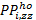 X	nabývá hodnoty 1,00 pro baze uvedené v bodě 2.1 písm. a) a hodnoty 0,75 pro bazi uvedenou v bodě 2.1 písm. b) 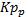 	celková úhrada poskytovateli za vyjmenovanou bazi v roce 2015, kde i = 1 až n, kde n jsou baze vyjmenované v bodě 2.1 písm. a), resp. v bodě 2.1 písm. b).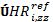 	počet případů u daného poskytovatele ve vyjmenované bazi v roce 2015 kde i = 1 až n, kde n je počet vyjmenovaných bazí.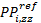 min 		funkce minimum, která vybere z oboru hodnot hodnotu nejnižší.Pokud se ve smlouvě mezi zdravotní pojišťovnou a poskytovatelem, který má statut centra vysoce specializované péče podle § 112 odst. 5 zákona č. 372/2011 Sb., o zdravotních službách a podmínkách jejich poskytování, dohodne rozdílná výše a způsob úhrady hrazených služeb zařazených podle Klasifikace do bazí č. 2250 až 2255 a 2501 až 2537 nezapočítá se tato úhrada do úhrady uvedené v bodě 3.Výše úhrad léčivých přípravků a potravin pro zvláštní lékařské účely (dále jen „léčivý přípravek“) označených symbolem „S“ podle § 39 odst. 1 vyhlášky č. 376/2011 Sb., kterou se provádějí některá ustanovení zákona o veřejném zdravotním pojištění, se stanoví podle poskytovatelem vykázaného a zdravotní pojišťovnou uznaného léčivého přípravku, maximálně však ve výši uvedené v bodech 2.3.1 až 2.3.6:Pro onemocnění: Fabryho  choroba,Gaucherova choroba,Niemen-Pickova choroba,Mukopolysacharidóza I,Mukopolysacharidóza II,Mukopolysacharidóza VI,Pompeho choroba,Hyperamonemie u dětí s dědičnou poruchou metabolismu urey a glutaminu aDědičná tyrozinemie typu Ise stanoví maximální úhrada na jednoho unikátního pojištěnce ve výši 100 % dvanáctinásobku průměrné měsíční úhrady vypočtené z těch měsíců roku 2015, během nichž byla léčba poskytována. Maximální úhrada na unikátního pojištěnce se vypočte takto:kde:i	nabývá hodnot 1 až n, kde n je počet výše uvedených onemocnění	je maximální úhrada v roce 2016 na jednoho unikátního pojištěnce pro onemocnění i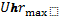 	je celková úhrada v roce 2015 za léčbu onemocnění i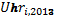 	je součet měsíců, po které byla léčba onemocnění i poskytována každému jednotlivému pojištěnci s tímto onemocněním v roce 2015.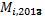 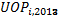 Pro onemocnění:revmatoidní artritis, Bechtěrevova choroba, psoriatrická artritis, Crohnova choroba, colitis ulcerosa, psoriáza těžká, plicní arteriální hypertenze, astma,Parkinsonova choroba ajuvenilní artritidaroztroušená sklerózase stanoví maximální úhrada ve výši 100 % dvanáctinásobku průměrné měsíční úhrady vypočtené z těch měsíců roku 2015, během nichž byla léčba poskytována, vynásobené 108 % počtu unikátních pojištěnců léčených v roce 2015. Maximální úhrada se vypočte takto:i	nabývá hodnot 1 až n, kde n je počet výše uvedených onemocnění	je maximální úhrada v roce 2016	je celková úhrada v roce 2015 za léčbu onemocnění i	je součet měsíců, po které byla léčba onemocnění i poskytována každému jednotlivému pacientovi s tímto onemocněním v roce 2015	je počet unikátních pojištěnců léčených v roce 2015 na příslušné onemocnění uvedené v písmenech a) až j).Pro onemocnění HIV/AIDS, hereditární angioedém a pro profylaxi rizikových dětí vystavených expozici respiračního syncytiálního viru se stanoví maximální úhrada na jeden podaný léčivý přípravek ve výši poskytovatelem vykázané a zdravotní pojišťovnou uznané úhrady v roce 2015.Pro onemocnění neuvedená v bodech 2.3.1 až 2.3.3 se stanoví maximální úhrada ve výši 100 % celkové úhrady poskytnuté zdravotní pojišťovnou za rok 2015, vynásobené 104 %. Maximální úhrada se vypočte takto:i	nabývá hodnot 1 až n, kde n je počet onemocnění spadajících do bodu 2.3.4	je maximální úhrada v roce 2016	je celková úhrada v roce 2015 za léčbu onemocnění iÚhrada za léčivé přípravky poskytnuté pojištěncům na léčbu v hodnoceném období nad celkový limit úhrady stanovený podle bodů 2.3.1 až 2.3.4 se uhradí po předchozí dohodě mezi zdravotní pojišťovnou a poskytovatelem.Do celkového limitu úhrady stanoveného podle bodů 2.3.1 až 2.3.4 se započítávají i léčivé přípravky předepsané v roce 2015 na recept v případě, že v hodnoceném období jsou tyto léčivé přípravky vykazovány jako zvlášť účtované léčivé přípravky a současně pokud v hodnoceném období dále splňují podmínky pro léčivé přípravky označené symbolem „S“ podle vyhlášky č. 376/2011 Sb.Úhrada formou případového paušálu Případy hospitalizací se při výpočtu   a  rozumí případy hospitalizací přepočtené pomocí pravidel pro Klasifikaci a sestavování případů hospitalizací platných pro rok 2016.Pro výkony doprovodu č. 00031 a 00032 podle seznamu výkonů, vyjmuté z platby případovým paušálem, se stanoví paušální úhrada ve výši 375  Kč. Léčivé přípravky vyjmuté z platby případovým paušálem a uvedené v příloze č. 12 k této vyhlášce uhradí zdravotní pojišťovna poskytovateli ve výši jejich vykázané jednotkové ceny, maximálně však ve výši jejich vykázané jednotkové ceny v roce 2015.Vyžádanou extramurální péčí se rozumí péče související s hospitalizací pojištěnce u poskytovatele, kterou si poskytovatel vyžádal, a která je pojištěnci v době hospitalizace u poskytovatele poskytnuta jiným poskytovatelem, který ji účtuje zdravotní pojišťovně.3.5 Úhrada formou případového paušálu zahrnuje hrazené služby zařazené podle Klasifikace do skupin vztažených k diagnóze uvedených v příloze č. 10 k této vyhlášce a stanoví se ve výši CELK PUdrg,2016 podle výrazu:(i) ,kde:	je počet případů hospitalizací ukončených v roce 2015 a zdravotní pojišťovnou uznaných, které jsou podle Klasifikace zařazeny do skupin vztažených k diagnóze uvedených v příloze č. 10 k této vyhlášce vynásobených indexy 2016.	je celková hodnota vyžádané extramurální péče v rámci případů hospitalizací poskytovatelem vykázaných a zdravotní pojišťovnou uznaných, které byly ukončeny v hodnoceném období, oceněná hodnotami bodu platnými v hodnoceném období včetně nákladů na zvlášť účtovaný materiál a zvlášť účtované léčivé přípravky.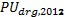 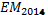 min	funkce minimum, která vybere z oboru hodnot hodnotu nejnižší.a kde IPU je individuální paušální úhrada vypočtená takto:(ii) kde:	je celková výše úhrady za poskytovatelem vykázané a zdravotní pojišťovnou uznané hrazené služby poskytnuté během hospitalizací  ukončených v roce 2015, které jsou podle Klasifikace zařazeny do skupin vztažených k diagnóze uvedených v příloze č. 10 k této vyhlášce, včetně vypořádání regulačních omezení s výjimkou regulace na předepsané léčivé přípravky a zdravotnické prostředky, zvýšené o hodnotu  vyžádané extramurální péče oceněné hodnotami bodu platnými v hodnoceném období včetně nákladů na zvlášť účtovaný materiál a zvlášť účtované léčivé přípravky snížená o úhradu léčivých přípravků uvedených v příloze č. 12 k této vyhlášce v roce 2015. a kde:(iii) kde:,kde:	je počet případů hospitalizací poskytovatelem vykázaných a zdravotní pojišťovnou uznaných, které byly ukončeny v hodnoceném období, které jsou podle Klasifikace zařazeny do skupin vztažených k diagnóze uvedených v příloze č. 10 k této vyhlášce a které nebyly ukončeny přeložením pacienta k poskytovateli následné péče nebo na oddělení následné péče téhož poskytovatele (dále jen „kód ukončení léčení 4“) nebo přeložením pacienta k jinému poskytovateli akutní lůžkové péče (dále jen „kód ukončení léčení 5“), vynásobených indexy 2016.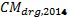 	je počet případů hospitalizací poskytovatelem vykázaných a zdravotní pojišťovnou uznaných, které byly ukončeny v roce 2015, které jsou podle Klasifikace zařazeny do skupin vztažených k diagnóze uvedených v příloze č. 10 k této vyhlášce a které nebyly ukončeny kódem ukončení léčení 4 nebo kódem ukončení léčení 5, vynásobených indexy 2016.	počet poskytovatelem vykázaných a zdravotní pojišťovnou uznaných hospitalizací, ukončených v hodnoceném období zařazených do skupin vztažených k diagnóze podle Klasifikace, které jsou uvedeny v příloze č. 10 k této vyhlášce a které nebyly ukončeny kódem ukončení léčení 4 nebo kódem ukončení léčení 5.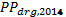 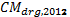 	počet poskytovatelem vykázaných a zdravotní pojišťovnou uznaných hospitalizací, ukončených v roce 2015 zařazených do skupin vztažených k diagnóze podle Klasifikace, které jsou uvedeny v příloze č. 10 k této vyhlášce a které nebyly ukončeny kódem ukončení léčení 4 nebo kódem ukončení léčení 5.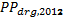 a kde:,kde:	je počet případů hospitalizací poskytovatelem vykázaných a zdravotní pojišťovnou uznaných, které byly ukončeny v hodnoceném období, které jsou podle Klasifikace zařazeny do skupin vztažených k diagnóze uvedených v příloze č. 10 k této vyhlášce, vynásobených indexy 2016, které byly ukončeny kódem ukončení léčení 4.	počet poskytovatelem vykázaných a zdravotní pojišťovnou uznaných hospitalizací, ukončených v hodnoceném období zařazených do skupin vztažených k diagnóze podle Klasifikace, které jsou uvedeny v příloze č. 10 k této vyhlášce.	počet poskytovatelem vykázaných a zdravotní pojišťovnou uznaných hospitalizací, ukončených v roce 2015 zařazených do skupin vztažených k diagnóze podle Klasifikace, které jsou uvedeny v příloze č. 10 k této vyhlášce.	počet poskytovatelem vykázaných a zdravotní pojišťovnou uznaných hospitalizací, ukončených v hodnoceném období zařazených do skupin vztažených k diagnóze podle Klasifikace, které jsou uvedeny v příloze č. 10 k této vyhlášce, které  byly ukončeny kódem ukončení léčení 4.	počet poskytovatelem vykázaných a zdravotní pojišťovnou uznaných hospitalizací, ukončených v roce 2015 zařazených do skupin vztažených k diagnóze podle Klasifikace, které jsou uvedeny v příloze č. 10 k této vyhlášce, které  byly kódem ukončení léčení 4. a kde:,kde:	je počet případů hospitalizací poskytovatelem vykázaných a zdravotní pojišťovnou uznaných, které byly ukončeny v hodnoceném období, které jsou podle Klasifikace zařazeny do skupin vztažených k diagnóze uvedených v příloze č. 10 k této vyhlášce, vynásobených indexy 2016, které byly ukončeny kódem ukončení léčení 5.	počet poskytovatelem vykázaných a zdravotní pojišťovnou uznaných hospitalizací, ukončených v hodnoceném období zařazených do skupin vztažených k diagnóze podle Klasifikace, které jsou uvedeny v příloze č. 10 k této vyhlášce, které byly ukončeny kódem ukončení léčení 5.	počet poskytovatelem vykázaných a zdravotní pojišťovnou uznaných hospitalizací, ukončených v roce 2015 zařazených do skupin vztažených k diagnóze podle Klasifikace, které jsou uvedeny v příloze č. 10 k této vyhlášce, které  byly ukončeny kódem ukončení léčení 5.a kde:(iv) IZP		je index změny produkce vypočtený takto:kde:IGUP	je index změny počtu globálních unikátních pojištěnců vypočtený jako:Pokud  , potom:Pokud  , potom .kde:GUP2016	je počet globálních unikátních pojištěnců, na které byly vykázané a zdravotní pojišťovnou uznané hrazené služby poskytnuté během hospitalizací  ukončených v roce 2016, které jsou podle Klasifikace zařazeny do skupin vztažených k diagnóze uvedených v příloze č. 10 k této vyhlášceGUP2015	je počet globálních unikátních pojištěnců, na které byly vykázané a zdravotní pojišťovnou uznané hrazené služby poskytnuté během hospitalizací  ukončených v roce 2015, které jsou podle Klasifikace zařazeny do skupin vztažených k diagnóze uvedených v příloze č. 10 k této vyhlášceÚhrada vyčleněná z úhrady formou případového paušáluÚhrada vyčleněná z úhrady formou případového paušálu zahrnuje hrazené služby zařazené podle Klasifikace do skupin vztažených k diagnóze uvedených v příloze č. 13 k této vyhlášce.Případy hospitalizací se při výpočtu   a  rozumí případy hospitalizací přepočtené pomocí pravidel pro Klasifikaci a sestavování případů hospitalizací platných pro rok 2016.Pro hrazené služby zařazené podle Klasifikace do skupin vztažených k diagnóze a uvedené v příloze č. 13 k této vyhlášce vyčleněné z úhrady formou případového paušálu, poskytovatelem vykázané a zdravotní pojišťovnou uznané za hodnocené období, se stanoví úhrada ve výši 105,5*CM2016,013,13 *IZS2014kde:CM2016,013,13	je počet případů hospitalizací ukončených v roce 2016 a zdravotní pojišťovnou uznaných, které jsou podle Klasifikace zařazeny do skupin vztažených k diagnóze uvedených v příloze č. 13 k této vyhlášce, vynásobených indexy 2016.IZS2014		je individuální základní sazba vypočtená takto:    kde:PUdrg,2014 	je celková výše úhrady za poskytovatelem vykázané a zdravotní pojišťovnou uznané hrazené služby poskytnuté během hospitalizací  ukončených v roce 2014, které jsou podle Klasifikace zařazeny do skupin vztažených k diagnóze uvedených v příloze č. 9, 10 a 13 k této vyhlášce, včetně vypořádání regulačních omezení s výjimkou regulace na předepsané léčivé přípravky a zdravotnické prostředky, zvýšené o hodnotu  vyžádané extramurální péče oceněné hodnotami bodu platnými v hodnoceném období včetně nákladů na zvlášť účtovaný materiál a zvlášť účtované léčivé přípravky snížená o úhradu léčivých přípravků uvedených v příloze č. 12 k této vyhlášce.CMdrg,2014 	je počet případů hospitalizací ukončených v roce 2014 a zdravotní pojišťovnou uznaných, které jsou podle Klasifikace zařazeny do skupin vztažených k diagnóze uvedených v příloze č. 9, 10 a 13 k této vyhlášce vynásobených indexy 2014.V případě hrazených služeb poskytnutých zahraničním pojištěncům a dále v případě, že poskytovatel poskytne v roce 2015 nebo hodnoceném období hrazené služby 50 a méně pojištěncům příslušné zdravotní pojišťovny, hradí se tyto hrazené služby podle seznamu výkonů s hodnotou bodu ve výši 1 Kč. Dále zdravotní pojišťovna poskytne poskytovateli úhradu ve výši 100 Kč za každý den hospitalizace.Ambulantní složka úhrady zahrnuje úhradu specializované ambulantní zdravotní péče, hrazených služeb v odbornostech 603 a 604 podle seznamu výkonů, hrazených služeb poskytovaných poskytovateli v oboru všeobecné praktické lékařství a poskytovateli v oboru praktické lékařství pro děti a dorost, hrazených služeb poskytovaných poskytovateli v oboru zubní lékařství, hrazených služeb ve vyjmenovaných odbornostech, zdravotnické dopravní služby, lékařské pohotovostní služby a hrazených služeb poskytovaných poskytovateli v odbornostech 902, 903, 905, 911, 913, 914, 919, 921, 925 a 927 (dále jen „ambulantní péče“) s výjimkou výkonů, kterými se vykazuje vyšetření pacienta při příjmu k hospitalizaci a při propuštění z hospitalizace.Pro hrazené služby poskytované poskytovateli v oboru všeobecné praktické lékařství a poskytovateli v oboru praktické lékařství pro děti a dorost, hrazené kombinovanou kapitačně výkonovou platbou, kombinovanou kapitačně výkonovou platbou s dorovnáním kapitace nebo podle seznamu výkonů, se hodnota bodu a výše úhrad hrazených služeb stanoví v příloze č. 2 k této vyhlášce, s výjimkou regulačních omezení uvedených v části D) a E) přílohy č. 2 k této vyhlášce, která se pro hrazené služby poskytované poskytovateli v oboru všeobecné praktické lékařství a poskytovateli v oboru praktické lékařství pro děti a dorost nepoužijí.Pro specializovanou ambulantní zdravotní péči hrazenou podle seznamu výkonů a poskytovatele v odbornostech 903, 905, 919 a 927 podle seznamu výkonů se hodnota bodu stanoví v části A) bodu 1 a 2 přílohy č. 3 k této vyhlášce, s výjimkou regulačních omezení uvedených v části B) přílohy č. 3 k této vyhlášce, která se pro specializovanou ambulantní zdravotní péči hrazenou podle seznamu výkonů a poskytovatele v odbornostech 903, 905, 919 a 927 nepoužijí.Pro hrazené služby poskytované v odbornostech 603 a 604 podle seznamu výkonů hrazené podle seznamu výkonů se hodnota bodu stanoví v části A) bodu 1 přílohy č. 4 k této vyhlášce, s výjimkou regulačních omezení uvedených v části B)  přílohy č. 4 k této vyhlášce, která se pro hrazené služby poskytované v odbornostech 603 a 604 nepoužijí.Pro hrazené služby poskytované ve vyjmenovaných odbornostech hrazené podle seznamu výkonů se výsledná hodnota bodu stanoví ve výši hodnoty bodu podle bodů 1 a 2 přílohy č. 5 k této vyhlášce.Pro hrazené služby poskytované v odbornostech 911, 913, 914, 921 a 925 podle seznamu výkonů hrazené podle seznamu výkonů se hodnota bodu stanoví v bodě 1 a 3 přílohy č. 6 k této vyhlášce.Pro hrazené služby poskytované v odbornostech 902 a 917 podle seznamu výkonů hrazené podle seznamu výkonů se hodnota bodu stanoví v bodě 1 a 2 přílohy č. 7 k této vyhlášce.Pro výkony poskytované poskytovateli zdravotnické dopravní služby hrazené podle seznamu výkonů se výsledná hodnota bodu stanoví ve výši hodnoty bodu podle bodu 1 přílohy č. 8 k této vyhlášce.Hrazené služby poskytované poskytovateli v oboru zubní lékařství se hradí podle § 8. Hrazené služby poskytované v rámci lékařské pohotovostní služby se hradí podle § 14. Maximální úhrada za poskytovatelem vykázané hrazené služby podle bodů 6.1 až 6.9 se stanoví ve výši:kde:	je maximální celková úhrada poskytovateli za hrazené služby, včetně zvlášť účtovaných léčivých přípravků a zvlášť účtovaného materiálu, s výjimkou zvlášť účtovaných léčivých přípravků označených symbolem „S“ podle § 39 odst. 1 vyhlášky č. 376/2011 Sb. a s výjimkou přípravků uvedených v příloze č. 12 k této vyhlášce, poskytnuté v hodnoceném období podle odstavců 6.1 až 6.9.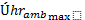 	je celková výše úhrady poskytovateli za hrazené služby poskytnuté v roce 2015 podle odstavců 5.1 až 5.9, včetně  úhrady za zvlášť účtované léčivé přípravky a zvlášť účtovaný materiál s výjimkou zvlášť účtovaných léčivých přípravků označených symbolem „S“ podle § 39 odst. 1 vyhlášky č. 376/2011 Sb. a s výjimkou přípravků uvedených v příloze č. 12 k této vyhlášce.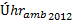 Pro nasmlouvané výkony č. 09563, 88101 a výkony mamografického screeningu, screeningu karcinomu děložního hrdla a screeningu kolorektálního karcinomu podle seznamu výkonů se stanoví hodnota bodu ve výši 1 Kč. Výkony uvedené ve větě první zdravotní pojišťovna nezahrne do výpočtu regulace podle bodů 6.1 až 6.10. Léčivé přípravky uvedené v příloze č. 12 k této vyhlášce uhradí zdravotní pojišťovna poskytovateli ve výši jejich vykázané jednotkové ceny, maximálně však ve výši jejich jednotkové ceny v roce 2015.Změny v rozsahu a struktuře poskytovaných hrazených služeb ve srovnání s rokem 2015 se dohodnou ve smlouvě mezi poskytovatelem a zdravotní pojišťovnou včetně souvisejících změn ve výpočtu úhrad.Měsíční předběžná úhrada se poskytne poskytovateli ve výši 102,5 % průměrné měsíční zálohy roku 2015. Do výše předběžné úhrady zdravotní pojišťovna zahrne změny v rozsahu a struktuře poskytovaných hrazených služeb dohodnuté podle bodu 7, včetně změny počtu hospitalizací, počtu bodů a počtu unikátních pojištěnců. Předběžná úhrada za hodnocené období se finančně vypořádá v rámci celkového finančního vypořádání, včetně regulačních omezení, a to nejpozději do 180 dnů po dni skončení hodnoceného období.Navýšení úhrady ve výši  je určeno na navýšení osobních nákladů.Do maximální úhrady podle bodu 6.10 se nezahrne úhrada za zvlášť účtované léčivé přípravky a zvlášť účtovaný materiál v odbornosti 305, 306, 308 nebo 309 podle seznamu výkonů poskytnuté v souvislosti s péčí o osoby, jimž bylo soudem nařízeno ochranné léčení. Hrazené služby podle § 4 odst. 2Paušální sazba za jeden den hospitalizace s výjimkou zvláštní lůžkové péčePaušální sazba za jeden den hospitalizace se stanoví pro každou kategorii pacienta a typ ošetřovacího dne samostatně a zahrnuje hodnotu příslušného ošetřovacího dne včetně režie přiřazené k ošetřovacímu dni a kategorie pacienta podle seznamu výkonů, paušální částku, kterou se hradí léčivé přípravky podle § 17 odst. 6 zákona, a výkony, kterými se vykazuje příjmové a propouštěcí vyšetření podle seznamu výkonů. Výše paušální sazby za jeden den hospitalizace v hodnoceném období se stanoví ve výši. kde X je minimální paušální sazba za jeden den hospitalizace včetně režie ve výši:Pro následnou intenzivní péči a dlouhodobou intenzivní ošetřovatelskou péči se stanoví úhrada za jeden den pobytu ve výši, která byla sjednána na rok 2015. Nebyla-li úhrada za jeden den pobytu na rok 2015 sjednána k 31. prosinci 2014, použije zdravotní pojišťovna výši úhrady za jeden den pobytu, která byla sjednána na rok 2015 u srovnatelného poskytovatele.Změny v rozsahu a struktuře poskytovaných hrazených služeb ve srovnání s referenčním obdobím se dohodnou ve smlouvě mezi poskytovatelem a zdravotní pojišťovnou včetně souvisejících změn ve výpočtu úhrad. Měsíční předběžná úhrada se poskytne poskytovateli ve výši 111,5 % jedné dvanáctiny objemu úhrady za referenční období. Do výše předběžné úhrady zdravotní pojišťovna zahrne změny v rozsahu a struktuře poskytovaných hrazených služeb dohodnuté podle bodu 1 písm. d). Předběžná úhrada za hodnocené období se finančně vypořádá v rámci celkového finančního vypořádání, včetně regulačních omezení, a to nejpozději do 180 dnů po dni skončení hodnoceného období.Navýšení úhrady ve výši  je určeno na navýšení osobních nákladů.Úhrada ambulantní péče a zvláštní ambulantní péče s výjimkou úhrady takové péče poskytnuté poskytovatelem zvláštní lůžkové péčePro ambulantní péči hrazenou podle seznamu výkonů se hodnota bodu stanoví ve výši 0,95 Kč.Pro poskytovatele zvláštní ambulantní péče poskytované podle § 22 písm. c) zákona se stanoví výše úhrady podle seznamu výkonů úhradou za poskytnuté výkony s hodnotou bodu ve výši 0,99 Kč. Celková výše úhrady za výkony poskytovateli nepřekročí částku, která se vypočte takto:POPzpo x PUROo,	kde:POPzpo	počet unikátních pojištěnců ošetřených v hodnoceném období,PUROo	průměrná úhrada za výkony na jednoho unikátního pojištěnce ošetřeného poskytovatelem v referenčním obdobíMěsíční předběžná úhrada se poskytne poskytovateli ve výši jedné dvanáctiny objemu úhrady za referenční období. Předběžná úhrada za hodnocené období se finančně vypořádá v rámci celkového finančního vypořádání, včetně regulačních omezení, a to nejpozději do 180 dnů po dni skončení hodnoceného období.Zvláštní lůžková péčePro zvláštní lůžkovou péči poskytovanou ve speciálních lůžkových zařízeních hospicového typu podle § 22a zákona hrazenou podle seznamu výkonů se stanoví hodnota bodu ve výši 1,02 Kč.Měsíční předběžná úhrada se poskytne poskytovateli ve výši jedné dvanáctiny 107 % objemu úhrady za referenční období. Předběžná úhrada za hodnocené období se finančně vypořádá v rámci celkového finančního vypořádání, včetně regulačních omezení, a to nejpozději do 180 dnů po dni skončení hodnoceného období.Regulační omezeníRegulační omezení úhrady formou případového paušálu a úhrady vyčleněné z úhrady formou případového paušáluRegulační omezení uvedená v bodě 1.4 zdravotní pojišťovna uplatní pouze v těchto případech: Pokud zdravotní pojišťovna sdělila poskytovateli do 30. dubna 2016 hodnotu vyžádané extramurální péče v roce 2015 oceněnou hodnotami bodu platnými v hodnoceném období včetně nákladů na zvlášť účtovaný materiál a zvlášť účtované léčivé přípravky v roce 2015, a zároveňPokud zdravotní pojišťovna oznámila poskytovateli nejpozději týden před započetím revize, jestli se bude jednat o revizi náhodného vzorku případů či o revizi vybraných jednotlivých případů.Revizi jednotlivého případu podle bodu 1.4 písm. a) zdravotní pojišťovna uplatní pouzena případy v DRG bazi, v níž poskytovatel vykázal 10 či méně než 10 případů, nebomaximálně na X případů v DRG bazi, v níž poskytovatel vykázal více než 10 případů a na níž nebyla uplatněna revize podle bodu 1.4 písmene b) nebo c), kde X se vypočítá jako 10 případů plus 10 % případů vykázaných v dané DRG bazi.Na DRG baze, v nichž poskytovael vykázal více než 10 případů, uplatní pojišťovna revize podle bodu 1.4 písm. b) nebo c), s výjimkou případů popsaných v bodě 1.2 písm. b).Pokud zdravotní pojišťovna zjistí při kontrole odchylky od pravidel ve vykazování a kódování podle Klasifikace, v jejichž důsledku došlo k nesprávnému zařazení případu do DRG skupiny s vyšší hodnotou relativní váhy  u konkrétního poskytovatele, sníží poskytovatelem vykázaný a pojišťovnou uznaný  případně  případně  případně CM2016,013,13 (dále jen CM)  takto:při revizi jednotlivého případu sníží  o:(CMpůvodní – CMrevidovaný) x 2nebopři revizi, při které bylo prokázáno statisticky méně významné množství nesprávně zařazených případů v jedné DRG bazi, sníží CM o:((CMpůvodní – CMrevidovaný ) / (CMpůvodní )) x Σ CM baze x 0,2nebopři revizi, při které bylo prokázáno statisticky významné množství nesprávně zařazených případů v jedné DRG bazi, sníží CM o:((CMpůvodní – CMrevidovaný ) / (CMpůvodní )) x Σ CM baze x 0,8,kde:CM baze	součet relativních vah příslušné DRG bazeDRG baze 	agregované skupiny ze skupin vztažených k diagnóze podle Klasifikace4). Jsou dány prvními 4 znaky z pětičíselného kódu DRG skupiny.DRG skupina	skupina ze skupin vztažených k diagnóze podle Klasifikace4)Relativní váha	index 2016, který je uvedený pro každou DRG skupinu v příloze č. 10 a 13 k této vyhlášceStatisticky významný počet případů příslušné DRG baze	více než 5 % případů ze statisticky významného náhodného vzorku, minimálně však 30 případů v rámci příslušné DRG baze u příslušného poskytovateleStatisticky méně významný počet případů příslušné DRG baze 	méně než 5 % případů ze statisticky významného náhodného vzorku, minimálně však 10 případů v rámci příslušné DRG baze u příslušného poskytovateleCMpůvodní	počet případů hospitalizací ukončených v hodnoceném období, které jsou podle Klasifikace4) zařazeny do skupin vztažených k diagnóze, vynásobený indexy těchto skupin, které jsou uvedeny v příloze č.  10 a 13 k této vyhlášce, vykázaných poskytovatelem před provedením kontroly zdravotní pojišťovnou CMrevidovaný	počet  případů hospitalizací ukončených v hodnoceném období, které jsou podle Klasifikace4) zařazeny do skupin vztažených k diagnóze, vynásobený indexy těchto skupin, které jsou uvedeny v příloze č. 10 a 13 k této vyhlášce, poskytovatelem vykázaných a zdravotní pojišťovnou uznaných na základě kontrolyRegulační omezení na předepsané léčivé přípravky, zdravotnické prostředky a na vyžádanou péčiRegulační omezení uvedená v bodech 2.2 a 2.3 zdravotní pojišťovna uplatní pouze 
v případě, že sdělila poskytovateli do 30. dubna 2016 tyto hodnoty referenčního období, které vstupují do výpočtu regulačních omezení v hodnoceném období:Celková úhrada za předepsané léčivé přípravky a zdravotnické prostředky v referenčním období;Celková úhrada za vyžádanou péči ve vyjmenovaných odbornostech v referenčním období, s výjimkou vyžádané péče poskytnuté stejným poskytovatelem; Počet globálních unikátních pojištěnců ošetřených v odbornostech uvedených v části  A) bodu 6.1 až 6.3 přílohy č. 1 k této vyhlášce.Pokud poskytovatel dosáhne v hodnoceném období průměrné úhrady za předepsané léčivé přípravky a zdravotnické prostředky na jednoho globálního unikátního pojištěnce ošetřeného v odbornostech uvedených v části A) bodu 6.1 až 6.3 přílohy č. 1 k této vyhlášce vyšší než 100 % průměrné úhrady v referenčním období za předepsané léčivé přípravky a zdravotnické prostředky na jednoho globálního unikátního pojištěnce ošetřeného v odbornostech uvedených v části A) bodu 6.1 až 6.3 přílohy č. 1 k této vyhlášce, zdravotní pojišťovna sníží poskytovateli celkovou úhradu o částku odpovídající součinu 2,5 % z překročení uvedené průměrné úhrady a počtu globálních unikátních pojištěnců v hodnoceném období za každé započaté 0,5 % překročení uvedené průměrné úhrady, nejvýše však 40 % z překročení. Průměrná úhrada na jednoho globálního unikátního pojištěnce v hodnoceném období a počet globálních unikátních pojištěnců v hodnoceném období podle věty první se vypočte z celkového počtu globálních unikátních pojištěnců, do kterého se nezahrnou globální unikátní pojištěnci, na které byl vykázán pouze výkon č. 09513. Do regulačního omezení se nezahrnují léčivé přípravky nebo zdravotnické prostředky schválené revizním lékařem. Vystaví-li poskytovatel v hodnoceném období alespoň 50 % lékařských předpisů, na základě nichž dojde k výdeji léčivých přípravků plně či částečně hrazených z veřejného zdravotního pojištění, v elektronické podobě, použije se jako hranice pro snížení celkové úhrady podle věty první částka 105 % průměrné úhrady v referenčním období za předepsané léčivé přípravky a zdravotnické prostředky na jednoho globálního unikátního pojištěnce ošetřeného v odbornostech uvedených v části A) bodu 6.1 až 6.3 přílohy č. 1 k této vyhlášce.Pokud poskytovatel dosáhne v hodnoceném období průměrné úhrady za vyžádanou péči ve vyjmenovaných odbornostech, s výjimkou vyžádané péče poskytnuté stejným poskytovatelem, na jednoho globálního unikátního pojištěnce ošetřeného v odbornostech uvedených  v části  A) bodu 6.1 až 6.3 přílohy č. 1 k této vyhlášce vyšší než 100 % průměrné úhrady za vyžádanou péči ve vyjmenovaných odbornostech, s výjimkou vyžádané péče poskytnuté stejným poskytovatelem, na jednoho globálního unikátního pojištěnce ošetřeného v odbornostech uvedených  v části  A) bodu 6.1 až 6.3 přílohy č. 1 k této vyhlášce  v referenčním období, zdravotní pojišťovna sníží poskytovateli celkovou úhradu o částku odpovídající součinu 2,5 % z překročení uvedené průměrné úhrady a počtu globálních unikátních pojištěnců v hodnoceném období za každé započaté 0,5 % překročení uvedené průměrné úhrady, nejvýše však 55 % z překročení. Průměrná úhrada na jednoho globálního unikátního pojištěnce v hodnoceném období a počet globálních unikátních pojištěnců v hodnoceném období podle věty první se vypočte z celkového počtu globálních unikátních pojištěnců, do kterého se nezahrnou globální unikátní pojištěnci, na které byl vykázán pouze výkon č. 09513. Do vyžádané péče se nezahrnují výkony mamografického screeningu, screeningu karcinomu děložního hrdla a screeningu kolorektálního karcinomu prováděné poskytovatelem, který má se zdravotní pojišťovnou na poskytování těchto výkonů uzavřenu smlouvu. Pro účely stanovení výše průměrných úhrad i výše případné srážky podle věty první se výkony vyžádané péče v hodnoceném i referenčním období ocení podle seznamu výkonů ve znění účinném k 1. lednu 2016 hodnotou bodu platnou v hodnoceném období.Regulační omezení podle bodů 2.2 a 2.3 se nepoužijí, pokud poskytovatel odůvodní nezbytnost poskytnutí hrazených služeb, na jejichž základě došlo k překročení průměrných úhrad podle bodů 2.2 a 2.3.Regulační omezení podle bodů 2.2 a 2.3 se u poskytovatelů poskytujících hrazené služby v odbornosti 305, 306, 308 nebo 309 podle seznamu výkonů nepoužijí, pokud k překročení průměrných úhrad podle bodů 2.2 a 2.3 došlo v souvislosti s péčí o osoby, jimž bylo soudem nařízeno ochranné léčení.Zdravotní pojišťovna uplatní regulační srážku podle bodů 2.2 a 2.3 maximálně do výše odpovídající 15 % objemu úhrady poskytnuté touto zdravotní pojišťovnou poskytovateli za výkony snížené o objem úhrady za zvlášť účtovaný materiál a zvlášť účtované léčivé přípravky za hodnocené období.V případě, že poskytovatel poskytl v hodnoceném období hrazené služby 100 a méně pojištěncům příslušné zdravotní pojišťovny, zdravotní pojišťovna neuplatní regulaci uvedenou v bodech 2.2 a 2.3.Příloha č. 2 k vyhlášce č..../2015 Sb.Hodnota bodu, výše úhrad zdravotní péče a regulační omezení podle § 5 Kombinovaná kapitačně výkonová platba Výše kapitační platby pro poskytovatele zdravotních služeb v oboru všeobecného praktického lékařství se vypočte podle počtu přepočtených pojištěnců příslušné zdravotní pojišťovny, násobeného základní kapitační sazbou stanovenou na jednoho registrovaného pojištěnce příslušné zdravotní pojišťovny na kalendářní měsíc. Základní kapitační sazba se stanoví ve výši:52 Kč pro poskytovatele zdravotních služeb v oboru všeobecného praktického lékařství, kteří splňují následující podmínky:poskytují hrazené zdravotní služby v rozsahu alespoň 30 ordinačních hodin rozložených do 5 pracovních dnů týdněalespoň 1 den v týdnu mají ordinační hodiny prodlouženy do 18 hodinumožňují pojištěncům objednat se alespoň 2 dny v týdnu na pevně stanovenou hodinuposkytují návštěvní službu v rozsahu minimálně 2 hodiny týdněprovedli v hodnoceném období preventivní prohlídku, vykázanou výkony č. 01021 nebo 01022 podle seznamu výkonů alespoň u 10 % svých registrovaných pojištěnců.provedli v hodnoceném období screening kolorektálního karcinomu, vykázaného výkony č. 15120 nebo 15121 podle seznamu výkonů alespoň u 10 % registrovaných pojištěnců příslušné zdravotní pojišťovny ve věku od 50 do 80 letV případě, že poskytovatel neplní výše uvedené podmínky, se základní kapitační sazba podle písmene a) snižuje o 0,50 Kč za každou nesplněnou podmínku.Výše základní kapitační sazby bude vyplacena ve výši podle plnění písmen a) a b) za registrované pojištěnce, kterým byla registrujícím poskytovatelem poskytnuta a zdravotní pojišťovnou uznána zdravotní péče či předepsán léčivý přípravek nebo zdravotnický prostředek či vyžádána péče v posledních 36 měsících. Do poskytnuté péče se zahrne i signální výkon č. 09550 a 09551.Za registrované pojištěnce u kterých není splněna podmínka uvedená v písmenu c) bude základní kapitační sazba vypočtená podle písmen a) a b) uhrazena ve výši 100 %, je-li celkový počet registrovaných pojištěnců, u kterých není splněna podmínka uvedená v písmenu c), menší nebo roven  15 % z celkového počtu u poskytovatele registrovaných pojištěnců příslušné zdravotní pojišťovny80 %, je-li celkový počet registrovaných pojištěnců, u kterých není splněna podmínka uvedená v písmenu c), větší než 15 % a zároveň menší nebo roven  25 % z celkového počtu u poskytovatele registrovaných pojištěnců příslušné zdravotní pojišťovny50 %, je-li celkový počet registrovaných pojištěnců, u kterých není splněna podmínka uvedená v písmenu c), větší než 25 % z celkového počtu u poskytovatele registrovaných pojištěnců příslušné zdravotní pojišťovnyPočet přepočtených pojištěnců příslušné zdravotní pojišťovny se vypočte jako součin počtu poskytovatelem registrovaných pojištěnců příslušné zdravotní pojišťovny v jednotlivých věkových skupinách podle bodu 9 a indexů podle bodu 9. Výše kapitační platby pro poskytovatele zdravotních služeb v oboru praktického lékařství pro děti a dorost se vypočte podle počtu přepočtených pojištěnců příslušné zdravotní pojišťovny, násobeného základní kapitační sazbou stanovenou na jednoho registrovaného pojištěnce příslušné zdravotní pojišťovny na kalendářní měsíc. Základní kapitační sazba se stanoví ve výši:52 Kč pro poskytovatele v oboru praktické lékařství pro děti a dorost, kteří poskytují hrazené služby v rozsahu alespoň 30 ordinačních hodin rozložených do 5 pracovních dnů týdně, přičemž alespoň 1 den v týdnu mají ordinační hodiny prodlouženy do 18 hodin a umožňují pojištěncům objednat se alespoň 2 dny v týdnu na pevně stanovenou hodinu,49 Kč pro poskytovatele v oboru praktické lékařství pro děti a dorost, kteří neposkytují hrazené služby v rozsahu uvedeném v písmenu a),Počet přepočtených pojištěnců příslušné zdravotní pojišťovny se vypočte jako součin počtu poskytovatelem registrovaných pojištěnců příslušné zdravotní pojišťovny v jednotlivých věkových skupinách podle bodu 9 a indexů podle bodu 9. Poskytovateli v oboru všeobecného praktického lékařství a praktického lékařství pro děti a dorost, který do 30. 3. 2017 předloží zdravotní pojišťovně za hodnocené období potvrzení kraje, že se účastnil alespoň 10 služeb v rámci lékařské pohotovostní služby podle § 110 zákona č. 372/2011 Sb., o zdravotních službách a podmínkách jejich poskytování, se zvýší roční úhrada o K*35 000 Kčkde:	koeficient poměru počtu pojištěnců dané pojišťovny v daném kraji, kde je poskytována lékařská pohotovostní služba:Výkony podle seznamu výkonů zahrnuté do kapitační platby v odbornosti 001 podle seznamu výkonů:Výkony podle seznamu výkonů zahrnuté do kapitační platby v odbornosti 002, podle seznamu výkonů:Pro výkony nezahrnuté do kapitační platby,  výkony za neregistrované pojištěnce příslušné zdravotní pojišťovny a za zahraniční pojištěnce, poskytovatelem vykázané a zdravotní pojišťovnou uznané, hrazené podle seznamu výkonů, se stanoví hodnota bodu ve výši 1,08 Kč. Pro výkony č. 01021, 01022, 02021, 02022, 02031, 02032 a výkony očkování č. 02100, 02105, 02125 a 02130 se stanoví hodnota bodu ve výši 1,12 Kč. Pro výkony dopravy v návštěvní službě, hrazené podle seznamu výkonů, se stanoví hodnota bodu ve výši 0,90 Kč.Věkové skupiny a indexy, které vyjadřují poměr nákladů na pojištěnce v dané věkové skupině vůči nákladům na pojištěnce ve věkové skupině 15 až 19 let:V místech, kde je možnost zdravotní pojišťovny zajistit poskytování hrazených služeb v oboru všeobecného praktického lékařství a praktického lékařství pro děti a dorost svým pojištěncům podstatně omezená a kde bylo na tyto služby ze strany zdravotních pojišťoven opakovaně vyhlášeno výběrové řízení, si zdravotní pojišťovna dohodne s poskytovatelem navýšení celkové výše úhrady za hrazené služby podle části A této přílohy pomocí koeficientu navýšení (KN) ve výši 1,3.Kombinovaná kapitačně výkonová platba s dorovnáním kapitace Výše kapitační platby s dorovnáním kapitace se stanoví podle části A) bodu 1 a 2. Dorovnání kapitace se poskytuje v případech, kdy poskytovatel v oboru všeobecné praktické lékařství nebo poskytovatel v oboru praktické lékařství pro děti a dorost má, s ohledem na geografické podmínky, menší počet přepočtených registrovaných pojištěnců příslušné zdravotní pojišťovny, než je 70 % celostátního průměrného počtu takových pojištěnců, a poskytování takových hrazených služeb je nezbytné ke splnění povinností zdravotní pojišťovny podle § 46 odst. 1 zákona; celostátní průměrný počet se stanoví vždy pro daný kalendářní rok podle údajů Centrálního registru pojištěnců.Dorovnání kapitace lze poskytnout až do výše 90 % kapitační platby vypočtené na celostátní průměrný počet přepočtených registrovaných pojištěnců příslušné zdravotní pojišťovny. Na dorovnání se podílí zdravotní pojišťovna, se kterou má poskytovatel uzavřenu smlouvu o poskytování a  úhradě hrazených služeb, podílem, který odpovídá procentu jejích pojištěnců z přepočtených pojištěnců registrovaných tímto poskytovatelem.Pro úhradu výkonů podle seznamu výkonů se body 6 až 9 části A) použijí obdobně.Hrazené služby hrazené podle seznamu výkonů Pro hrazené služby hrazené podle seznamu výkonů se stanoví hodnota bodu ve výši 1,00 Kč; pro výkony dopravy v návštěvní službě se stanoví hodnota bodu ve výši 0,90 Kč.Regulační omezení pro poskytovatele zdravotních služeb v oboru všeobecného praktického lékařstvíPokud průměrná úhrada za léčivé přípravky a zdravotnické prostředky s výjimkou pomůcek skupiny 2 – Pomůcky pro inkontinentní, uvedených v oddíle C přílohy č. 3 zákona (dále jen „pomůcky pro inkontinentní“) předepsané poskytovatelem, vztažená na jednoho přepočteného pojištěnce podle věkových indexů vypočtených podle skutečných celostátních nákladů v hodnoceném období, převýší 120 % celostátní průměrné úhrady za předepsané léčivé přípravky a zdravotnické prostředky s výjimkou pomůcek pro inkontitnentní předepsané poskytovatelem v roce 2015 a zároveň pokud celková úhrada za léčivé přípravky a zdravotnické prostředky s výjimkou pomůcek pro inkontinentní, předepsané poskytovatelem v hodnoceném období převýší 100 % celkové úhrady za léčivé přípravky a zdravotnické prostředky předepsané poskytovatelem v roce 2015, zdravotní pojišťovna sníží poskytovateli celkovou úhradu o částku odpovídající součinu 2,5 % z překročení uvedené průměrné úhrady  a počtu přepočtených pojištěnců v hodnoceném období  za každé započaté 0,5 % překročení uvedené průměrné úhrady, nejvýše však 25 % z tohoto překročení. Do průměrné úhrady na jednoho přepočteného pojištěnce se započítávají i doplatky za léčivé přípravky, u kterých předepisující lékař vyloučil možnost nahrazení podle § 32 odst. 2 zákona. Pokud poskytovatel doloží, že zvýšená průměrná úhrada za poskytovatelem předepsané léčivé přípravky a zdravotnické prostředky s výjimkou pomůcek pro inkontinentní vztažená na jednoho přepočteného pojištěnce byla způsobena změnou výše nebo způsobu jejich úhrady, popřípadě v důsledku změn struktury ošetřených pojištěnců, použijí se regulační omezení podle věty první přiměřeně. Vystaví-li poskytovatel v hodnoceném období alespoň 50 % lékařských předpisů, na základě nichž dojde k výdeji léčivých přípravků plně či částečně hrazených z veřejného zdravotního pojištění, v elektronické podobě, použije se jako hranice pro snížení celkové úhrady podle věty první částka 105 % celkové úhrady za léčivé přípravky a zdravotnické prostředky předepsané poskytovatelem v roce 2015.Pokud průměrná úhrada za pomůcky pro inkontinentní, předepsané poskytovatelem, vztažená na jednoho přepočteného pojištěnce podle věkových indexů vypočtených podle skutečných celostátních nákladů v hodnoceném období, převýší 110 % celostátní průměrné úhrady za pomůcky pro inkontinentní v roce 2015 a zároveň pokud celková úhrada za pomůcky pro inkontinentní, předepsané poskytovatelem v hodnoceném období převýší 100 % celkové úhrady za pomůcky pro inkontinentní předepsané poskytovatelem v roce 2015, zdravotní pojišťovna sníží poskytovateli celkovou úhradu o částku odpovídající součinu 2,5 % z překročení uvedené průměrné úhrady  a počtu přepočtených pojištěnců v hodnoceném období  za každé započaté 0,5 % překročení uvedené průměrné úhrady, nejvýše však 50 % z tohoto překročení.Pokud průměrná úhrada za vyžádanou péči ve vyjmenovaných odbornostech podle seznamu výkonů a za výkony č. 02230 a 01443 podle seznamu výkonů,  pokud jsou smluvně sjednány mezi poskytovatelem a zdravotní pojišťovnou, s výjimkou výkonů mamografického screeningu, screeningu karcinomu děložního hrdla a screeningu kolorektálního karcinomu prováděných poskytovatelem, který má se zdravotní pojišťovnou na poskytování těchto výkonů uzavřenou smlouvu, vztažená na jednoho přepočteného pojištěnce podle věkových indexů vypočtených podle skutečných celostátních nákladů v hodnoceném období, převýší 120 % celostátní průměrné úhrady za vyžádanou péči ve vyjmenovaných odbornostech podle seznamu výkonů v roce 2015 a zároveň pokud celková úhrada za poskytovatelem vyžádanou péči a za výkony č. 02230 a 01443 podle seznamu výkonů,  pokud jsou smluvně sjednány mezi poskytovatelem a zdravotní pojišťovnou, s výjimkou výkonů mamografického screeningu, screeningu karcinomu děložního hrdla a screeningu kolorektálního karcinomu prováděných poskytovatelem, který má se zdravotní pojišťovnou na poskytování těchto výkonů uzavřenou smlouvu, v hodnoceném období převýší 100% celkové úhrady za vyžádanou péči ve vyjmenovaných odbornostech podle seznamu výkonů v roce 2015, zdravotní pojišťovna sníží poskytovateli celkovou úhradu o částku odpovídající součinu 2,5 % z překročení uvedené průměrné úhrady  a počtu přepočtených pojištěnců v hodnoceném období za každé započaté 0,5 % překročení uvedené průměrné úhrady, nejvýše však 30 % z překročení.Pokud průměrná úhrada za vyžádanou péči v odbornosti 902, podle seznamu výkonů, vztažená na jednoho přepočteného pojištěnce podle věkových indexů vypočtených podle skutečných celostátních nákladů v hodnoceném období, převýší 120 % celostátní průměrné úhrady za vyžádanou péči v odbornosti 902 v roce 2015 a zároveň pokud celková úhrada za poskytovatelem vyžádanou péči v odbornosti 902 v hodnoceném období převýší 100 % celkové úhrady za poskytovatelem vyžádanou péči v odbornosti 902 v roce 2015, zdravotní pojišťovna sníží poskytovateli celkovou úhradu o částku odpovídající součinu 2,5 % z překročení uvedené průměrné úhrady a počtu přepočtených pojištěnců v hodnoceném období za každé započaté 0,5 % překročení uvedené průměrné úhrady, nejvýše však 30 % z překročení.Regulační omezení podle bodů 1.1 až 1.4 se nepoužije, pokud poskytovatel odůvodní nezbytnost poskytnutí hrazených služeb, na jejichž základě došlo k překročení průměrných úhrad podle bodů 1.1 až 1.4.Regulační omezení podle bodu 1.1 se nepoužije, pokud celková úhrada za veškeré předepsané léčivé přípravky a zdravotnické prostředky s výjimkou pomůcek pro inkontinentní nepřevýší předpokládanou výši úhrad na příslušný druh hrazených služeb na rok 2016 vycházející ze zdravotně pojistného plánu příslušné zdravotní pojišťovny.Regulační omezení podle bodu 1.2 se nepoužije, pokud celková úhrada za pomůcky pro inkontinentní v roce 2016 nepřevýší předpokládanou výši úhrad na tento druh hrazených služeb na rok 2016 vycházející ze zdravotně pojistného plánu příslušné zdravotní pojišťovny.Regulační omezení podle bodu 1.3 se nepoužije, pokud celková úhrada za vyžádanou péči ve vyjmenovaných odbornostech v roce 2016 nepřevýší předpokládanou výši úhrad na tento druh hrazených služeb na rok 2016 vycházející ze zdravotně pojistného plánu příslušné zdravotní pojišťovny. Regulační omezení podle bodu 1.4 se nepoužije, pokud celková úhrada za vyžádanou péči v odbornosti 902 v roce 2016 nepřevýší předpokládanou výši úhrad na tento druh hrazených služeb na rok 2016 vycházející ze zdravotně pojistného plánu příslušné zdravotní pojišťovny.Regulační omezení podle bodů 1.1 až 1.4 se nepoužijí v případě poskytnutí hrazených služeb zahraničním pojištěncům a v případě, že poskytovatel v roce 2016 registroval 50 a méně pojištěnců příslušné zdravotní pojišťovny.Zdravotní pojišťovna uplatní regulační srážku podle bodů 1.1 až 1.4 maximálně do výše odpovídající 15 % objemu úhrady poskytnuté touto zdravotní pojišťovnou poskytovateli za kapitační platbu a výkony snížené o objem úhrady za zvlášť účtovaný materiál a zvlášť účtované léčivé přípravky za rok 2016.Regulační omezení pro poskytovatele zdravotních služeb v oboru praktického lékařství pro děti a dorostRegulace na předepsané léčivé přípravky a zdravotnické prostředky a na vyžádané hrazené služby včetně zvlášť účtovaných materiálů a zvlášť účtovaných léčivých přípravků (tj. úhrada za vyžádanou péči ve fyzioterapii a ve vyjmenovaných odbornostech a výkony č. 02230 a 01443, popřípadě i jiné výkony rychlé diagnostiky, pokud jsou smluvně sjednány mezi poskytovatelem a zdravotní pojišťovnou); do vyžádané péče se nezahrnují zdravotní výkony mamografického screeningu, screeningu karcinomu děložního hrdla, screeningu kolorektálního karcinomu prováděné poskytovatelem, který má se zdravotní pojišťovnou na poskytování těchto zdravotních výkonů uzavřenu smlouvu:Pokud průměrná úhrada za léčivé přípravky a zdravotnické prostředky s výjimkou pomůcek pro inkontinentní předepsané poskytovatelem vztažená na jednoho přepočteného pojištěnce podle věkových indexů stanovených podle skutečných celorepublikových nákladů v roce 2016 převýší o 20 % celostátní průměrnou úhradu za předepsané léčivé přípravky a zdravotnické prostředky s výjimkou pomůcek pro inkontinentní je zdravotní pojišťovna oprávněna uplatnit regulační srážku do výše 25 % z překročení. Do průměrné úhrady na jednoho přepočteného pojištěnce se započítávají i doplatky za léčivé přípravky, u kterých předepisující lékař vyloučil možnost nahrazení podle § 32 odst. 2 zákona. Zdravotní pojišťovna zohlední případy, kdy poskytovatel prokáže, že zvýšená průměrná úhrada za poskytovatelem předepsané léčivé přípravky a zdravotnické prostředky s výjimkou pomůcek pro inkontinentní vztažená na jednoho přepočteného pojištěnce byla způsobena změnou výše nebo způsobu jejich úhrady, popřípadě v důsledku změn struktury ošetřených pojištěnců.Pokud průměrná úhrada za vyžádanou péči ve vyjmenovaných odbornostech, podle seznamu výkonů a za výkony č. 02230 a 01443, popřípadě i jiné výkony rychlé diagnostiky, pokud jsou smluvně sjednány mezi poskytovatelem a zdravotní pojišťovnou, vztažená na jednoho přepočteného pojištěnce dle věkových indexů stanovených podle skutečných celorepublikových nákladů v roce 2016 převýší o 20 % celostátní průměrnou úhradu za vyžádanou péči ve vyjmenovaných odbornostech, je zdravotní pojišťovna oprávněna uplatnit regulační srážku do výše 25 % z překročení.Pokud průměrná úhrada za vyžádanou péči v odbornosti 902, podle seznamu výkonů, vztažená na jednoho přepočteného pojištěnce příslušné zdravotní pojišťovny dle věkových indexů stanovených podle skutečných celorepublikových nákladů v roce 2016 převýší o 20 % celostátní průměrnou úhradu za vyžádanou péči v odbornosti 902, je zdravotní pojišťovna oprávněna uplatnit regulační srážku do výše 25 % z překročení.Pokud průměrná úhrada za pomůcky pro inkontinentní předepsané poskytovatelem vztažená na jednoho přepočteného pojištěnce dle věkových indexů stanovených podle skutečných celorepublikových nákladů v roce 2016 převýší o 20 % celostátní průměrnou úhradu za pomůcky pro inkontinentní je zdravotní pojišťovna oprávněna uplatnit regulační srážku do výše 25 % z překročení.Regulační omezení podle bodu 1 se nepoužije, pokud poskytovatel odůvodní poskytnuté hrazené služby, na jejímž základě došlo k překročení průměrných úhrad podle bodu 1.Regulační omezení podle bodu 1.1 se nepoužijí, pokud celková úhrada za veškeré léčivé přípravky a zdravotnické prostředky s výjimkou pomůcek pro inkontinentní předepsané v hodnoceném období nepřevýší předpokládanou výši úhrad na tento druh hrazených služeb na rok 2016, vycházející ze zdravotně pojistného plánu příslušné zdravotní pojišťovny.  Regulační omezení podle bodu 1.2 se nepoužijí, pokud celková úhrada za vyžádanou péči ve vyjmenovaných odbornostech v roce 2016 nepřevýší předpokládanou výši úhrad na tento druh hrazených služeb na rok 2016 vycházející ze zdravotně pojistného plánu příslušné zdravotní pojišťovny.Regulační omezení podle bodu 1.3 se nepoužijí, pokud celková úhrada za vyžádanou péči v odbornosti 902 v roce 2016 nepřevýší předpokládanou výši úhrad na tento druh hrazených služeb na rok 2016 vycházející ze zdravotně pojistného plánu příslušné zdravotní pojišťovny.Regulační omezení podle bodu 1.4 se nepoužijí, pokud celková úhrada za pomůcky pro inkontinentní předepsané v hodnoceném období nepřevýší předpokládanou výši úhrad na tento druh hrazených služeb na rok 2016, vycházející ze zdravotně pojistného plánu příslušné zdravotní pojišťovny.Regulační omezení podle bodu 1 se nepoužije, pokud poskytovatel v roce 2016 registroval 50 a méně pojištěnců zdravotní pojišťny, nebo jedná-li se o hrazené služby poskytnuté zahraničním pojištěncům.Regulační omezení podle bodu 1 se nepoužijí, pokud komplexní náklady na poskytovatelem registrované pojištěnce příslušné zdravotní pojišťovny za rok 2016 nepřekročí komplexní náklady na poskytovatelem registrované pojištěnce příslušné zdravotní pojišťovny roku 2015.Zdravotní pojišťovna je oprávněna uplatnit regulační srážku podle bodu 1 maximálně do výše odpovídající 15 % objemu úhrady poskytnuté zdravotní pojišťovnou poskytovateli za kapitační platbu a zdravotní výkony snížené o objem úhrady za zvlášť účtovaný materiál a zvlášť účtované léčivé přípravky za rok 2016.Příloha č. 3 k vyhlášce č..../2015 Sb.Hodnota bodu, výše úhrad a regulační omezení podle § 6  Hodnota bodu a výše úhrad Výše úhrady se stanoví podle seznamu výkonů úhradou za poskytnuté výkony s  hodnotou bodu ve výši:Pro poskytovatele poskytující hrazené služby v odbornostech 305, 306, 308 a 309 podle seznamu výkonů vykazující výkony odbornosti 910 – psychoterapie podle seznamu výkonů společně s ošetřovacím dnem denního stacionáře podle seznamu výkonů a pro poskytovatele poskytující hrazené služby v odbornosti 901 – klinická psychologie nebo v odbornosti 931 podle seznamu výkonů se stanoví hodnota bodu ve výši 1,08 Kč.Pro poskytovatele poskytující hemodialyzační péči se stanoví hodnota bodu ve výši 0,90 Kč, s výjimkou nasmlouvaných výkonů č. 18530 a 18550 podle seznamu výkonů, pro které se stanoví hodnota bodu ve výši 0,75 Kč.Pro poskytovatele poskytující hrazené služby v odbornosti 927 – ortoptista podle seznamu výkonů, poskytovatele poskytující hrazené služby v odbornosti 903 – klinická logopedie podle seznamu výkonů, poskytovatele poskytující hrazené služby v odbornosti 905 – zrakový terapeut podle seznamu výkonů a poskytovatele poskytující hrazené služby v odbornosti 919 – adiktolog podle seznamu výkonů se stanoví hodnota bodu ve výši 1 Kč.Pro výkony č. 43311, 43313, 43315, 43613, 43617, 43627, 43629, 43633 podle seznamu výkonů poskytovaných poskytovateli hrazených služeb v odbornosti 403 – radiační onkologie podle seznamu výkonů se stanoví hodnota bodu ve výši 0,68 Kč.Pro výkony č. 43652 a 43653 podle seznamu výkonů poskytovaných poskytovateli hrazených služeb v odbornosti 403 – radiační onkologie podle seznamu výkonů se stanoví hodnota bodu ve výši 1 Kč.Pro výkony č. 75347, 75348 a 75427 podle seznamu výkonů poskytovaných poskytovateli hrazených služeb v odbornosti  705 – oftalmologie podle seznamu výkonů se stanoví hodnota bodu ve výši 0,68 Kč.Pro výkony č. 15101, 15103, 15105, 15107, 15440, 15445 a 15950 podle seznamu výkonů, vykázané v souvislosti se screeningem karcinomu kolorekta podle seznamu výkonů poskytovaných poskytovateli hrazených služeb v odbornosti gastroenterologie podle seznamu výkonů se stanoví hodnota bodu ve výši 1,03 Kč a pro výkony novorozeneckého screeningu č.73028 a 73029 podle seznamu výkonů, poskytované poskytovateli hrazených služeb v odbornosti 701 nebo 702 podle seznamu výkonů se stanoví hodnota bodu ve výši 1 Kč.Pro poskytovatele hrazených služeb poskytující specializovanou ambulantní zdravotní péči neuvedenou v bodě 1 se stanoví výše úhrady podle seznamu výkonů úhradou za poskytnuté výkony s hodnotou bodu ve výši 1,03 Kč. Celková výše úhrady za výkony poskytovateli nepřekročí částku, která se vypočte takto:POPzpo x PUROo x 1,01,	kde:POPzpo	počet unikátních pojištěnců ošetřených v dané odbornosti v hodnoceném období; do počtu unikátních pojištěnců se nezahrnou unikátní pojištěnci, na které byly vykázány pouze výkony č. 09513 nebo č. 09511 podle seznamu výkonů,PUROo	průměrná úhrada za výkony podle seznamu výkonů na jednoho unikátního pojištěnce zdravotní pojišťovny ošetřeného v dané odbornosti poskytovatelem v referenčním období; v referenčním období se do počtu unikátních pojištěnců započítávají i ti pojištěnci, na které byl vykázán pouze výkon 09511 a 09513.U poskytovatele, který v referenčním období nebo jeho části neexistoval, neměl uzavřenou smlouvu se zdravotní pojišťovnou, nebo neposkytoval péči v dané odbornosti, použije zdravotní pojišťovna pro účely výpočtu průměrné úhrady na jednoho unikátního pojištěnce hodnoty  za referenční období srovnatelných poskytovatelů.U poskytovatele, s nímž zdravotní pojišťovna nasmlouvala oproti referenčnímu období nové výkony, jejichž vlivem dojde v některé odbornosti k nárůstu průměrné úhrady na jednoho unikátního pojištěnce, se celková výše úhrady poskytovateli podle bodu 2 navýší o hodnotu poskytovatelem vykázaných a zdravotní pojišťovnou uznaných nově nasmlouvaných výkonů, včetně zvlášť účtovaného materiálu a zvlášť účtovaných léčivých přípravků. Nově nasmlouvané výkony se pro tyto účely ocení podle seznamu výkonů s použitím hodnoty bodu podle bodu 2.Výpočet maximální úhrady v dané odbornosti podle bodu 2 se nepoužije:v případě poskytovatele, který v referenčním nebo hodnoceném období v rámci jedné odbornosti ošetřil 50 a méně unikátních pojištěnců, při nasmlouvané kapacitě poskytovaných hrazených služeb nejméně 30 ordinačních hodin týdně. V případě nasmlouvané kapacity poskytovaných hrazených služeb menší než 30 ordinačních hodin týdně se limit 50 ošetřených unikátních pojištěnců přepočítává koeficientem n/30, kde n se rovná kapacitě nasmlouvaných hrazených služeb pro danou odbornost, v případě hrazených služeb poskytovaných zahraničním pojištěncům,u výkonu č. 09555. V těchto případech se výkony hradí  hodnotou bodu ve výši 1,03 Kč. Měsíční předběžná úhrada se poskytne poskytovateli ve výši jedné dvanáctiny 101 % objemu úhrady za referenční období. Předběžné úhrady za hodnocené období se finančně vypořádají v rámci celkového finančního vypořádání, včetně regulačních omezení, a to nejpozději do 120 dnů po dni skončení hodnoceného období.Regulační omezení Regulační omezení uvedená v bodech 2 až 4 zdravotní pojišťovna uplatní pouze v případě, že sdělila poskytovateli do 30. dubna 2016 tyto hodnoty referenčního období, které vstupují do výpočtu regulačních omezení v hodnoceném období:průměrná úhrada na jednoho unikátního pojištěnce za zvlášť účtované léčivé přípravky, s výjimkou zvlášť účtovaných léčivých přípravků označených symbolem „S“ podle § 39 odst. 1 vyhlášky č. 376/2011 Sb., a zvlášť účtovaný materiál v referenčním období;průměrná úhrada na jednoho unikátního pojištěnce za předepsané léčivé přípravky a zdravotnické prostředky v referenčním období; průměrná úhrada na jednoho unikátního pojištěnce za vyžádanou péči ve vyjmenovaných odbornostech v referenčním období.Pokud poskytovatel dosáhne průměrné úhrady na jednoho unikátního pojištěnce za zvlášť účtované léčivé přípravky, s výjimkou zvlášť účtovaných léčivých přípravků označených symbolem „S“ podle § 39 odst. 1 vyhlášky č. 376/2011 Sb. a zvlášť účtovaný materiál v hodnoceném období vyšší než 102 % průměrné úhrady na jednoho unikátního pojištěnce za zvlášť účtované léčivé přípravky, s výjimkou zvlášť účtovaných léčivých přípravků označených symbolem „S“ podle § 39 odst. 1 vyhlášky č. 376/2011 Sb. a zvlášť účtovaný materiál v referenčním období, zdravotní pojišťovna sníží poskytovateli celkovou úhradu o částku odpovídající součinu 2,5 % z překročení uvedené průměrné úhrady  a počtu unikátních pojištěnců v hodnoceném období za každé započaté 0,5 % překročení uvedené průměrné úhrady, nejvýše však 40 % z překročení. Průměrná úhrada na jednoho unikátního pojištěnce v hodnoceném období a počet unikátních pojištěnců v hodnoceném období podle věty první se vypočte z celkového počtu unikátních pojištěnců, do kterého se nezahrnou unikátní pojištěnci, na které byl vykázán pouze výkon č. 09513.Pokud poskytovatel dosáhne průměrné úhrady na jednoho unikátního pojištěnce za předepsané léčivé přípravky a zdravotnické prostředky v hodnoceném období vyšší než 102 % průměrné úhrady na jednoho unikátního pojištěnce za předepsané léčivé přípravky a zdravotnické prostředky v referenčním období, zdravotní pojišťovna sníží poskytovateli celkovou úhradu o částku odpovídající součinu 2,5 % z překročení uvedené průměrné úhrady  a počtu unikátních pojištěnců v hodnoceném období za každé započaté 0,5 % překročení uvedené průměrné úhrady, nejvýše však 40 % z překročení. Průměrná úhrada na jednoho unikátního pojištěnce v hodnoceném období a počet unikátních pojištěnců v hodnoceném období podle věty první se vypočte z celkového počtu unikátních pojištěnců, do kterého se nezahrnou unikátní pojištěnci, na které byl vykázán pouze výkon č. 09513. Vystaví-li poskytovatel v hodnoceném období alespoň 50 % lékařských předpisů, na základě nichž dojde k výdeji léčivých přípravků plně či částečně hrazených z veřejného zdravotního pojištění, v elektronické podobě, použije se jako hranice pro snížení celkové úhrady podle věty první částka 105 % průměrné úhrady na jednoho unikátního pojištěnce za předepsané léčivé přípravky a zdravotnické prostředky v referenčním období.Pokud poskytovatel dosáhne průměrné úhrady na jednoho unikátního pojištěnce za vyžádanou péči ve vyjmenovaných odbornostech v hodnoceném období vyšší než 102 % průměrné úhrady na jednoho unikátního pojištěnce za vyžádanou péči ve vyjmenovaných odbornostech v referenčním období, zdravotní pojišťovna sníží poskytovateli celkovou úhradu o částku odpovídající součinu 2,5 % z překročení uvedené průměrné úhrady a počtu unikátních pojištěnců v hodnoceném období za každé započaté 0,5 % překročení uvedené průměrné úhrady, nejvýše však 40 % z překročení. Průměrná úhrada na jednoho unikátního pojištěnce v hodnoceném období a počet unikátních pojištěnců v hodnoceném období podle věty první se vypočte z celkového počtu unikátních pojištěnců, do kterého se nezahrnou unikátní pojištěnci, na které byl vykázán pouze výkon č. 09513. Do vyžádané péče se nezahrnují výkony mamografického screeningu, screeningu karcinomu děložního hrdla a screeningu kolorektálního karcinomu (výkony 15101, 15105, a výkony provedené v souvislosti s výkony screeningu kolorektálního karcinomu, a to: 15032, 15034, 15440, 15445, 15475, 15950) prováděné poskytovatelem, který má se zdravotní pojišťovnou na poskytování těchto zdravotních výkonů uzavřenu smlouvu. Pro účely stanovení výše průměrných úhrad i výše případné srážky podle věty první se výkony vyžádané péče v hodnoceném i referenčním období ocení podle seznamu výkonů ve znění účinném k 1. lednu 2016 hodnotou bodu platnou v hodnoceném období.Regulační omezení podle bodů 2 až 4 se nepoužijí, pokud poskytovatel odůvodní nezbytnost poskytnutí hrazených služeb, na jejichž základě došlo k překročení průměrných úhrad podle bodů 2 až 4.Regulační omezení podle bodů 2 až 4 se u poskytovatelů poskytujících hrazené služby v odbornosti 305, 306, 308 nebo 309 nepoužijí, pokud k překročení průměrných úhrad podle bodů 2 a 3 došlo v souvislosti s péčí o osoby, jimž bylo soudem nařízeno ochranné léčení.Regulační omezení podle bodu 2 se nepoužijí, pokud celková úhrada za veškeré zvlášť účtované léčivé přípravky a zvlášť účtovaný materiál u poskytovatelů specializované ambulantní péče v hodnoceném období nepřevýší u příslušné zdravotní pojišťovny 100 % úhrad na tento druh hrazených služeb v referenčním období.Regulační omezení podle bodu 3 se nepoužijí, pokud celková úhrada za veškeré léčivé přípravky a zdravotnické prostředky předepsané poskytovateli specializované ambulantní péče v hodnoceném období nepřevýší předpokládanou výši úhrad na tento druh hrazených služeb na rok 2015 vycházející ze zdravotně pojistného plánu příslušné zdravotní pojišťovny. Regulační omezení podle bodu 4 se nepoužijí, pokud celková úhrada za vyžádanou péči ve vyjmenovaných odbornostech v hodnoceném období nepřevýší předpokládanou výši úhrad na tento druh hrazených služeb na rok 2016 vycházející ze zdravotně pojistného plánu příslušné zdravotní pojišťovny.Pokud poskytovatel předepíše zdravotnický prostředek schválený revizním lékařem zdravotní pojišťovny, nezahrnuje se úhrada za tento zdravotnický prostředek do výpočtu regulačních omezení podle bodu 3.U poskytovatele, kde oproti referenčnímu období došlo ke změně nasmlouvaného rozsahu poskytovaných hrazených služeb, zdravotní pojišťovna po dohodě s poskytovatelem hodnoty průměrných úhrad v referenčním období pro tyto účely úměrně upraví; ke změně rozsahu dojde zejména v případě změny počtu nositelů výkonů oprávněných předepisovat léčivé přípravky a zdravotnické prostředky a vyžadovat péči ve vyjmenovaných odbornostech.U poskytovatele, který v referenčním období nebo v jeho části neexistoval, nebo neměl uzavřenu smlouvu se zdravotní pojišťovnou, použije zdravotní pojišťovna pro účely uplatnění regulačních omezení podle bodů 2 až 4 referenční hodnoty srovnatelných poskytovatelů.Pokud poskytovatel ošetřil v referenčním nebo hodnoceném období v dané odbornosti 50 a méně unikátních pojištěnců, při nasmlouvané kapacitě poskytovaných hrazených služeb nejméně 30 ordinačních hodin týdně, zdravotní pojišťovna tuto odbornost nezahrne do výpočtu regulace podle bodů 2 až 4. V případě nasmlouvané kapacity poskytovaných hrazených služeb menší než 30 ordinačních hodin týdně se limit 50 ošetřených unikátních pojištěnců přepočítává koeficientem n/30, kde n se rovná kapacitě nasmlouvaných hrazených služeb pro danou odbornost. Zdravotní pojišťovna uplatní regulační srážku podle bodů 2 až 4 maximálně do výše odpovídající 15 % objemu úhrady poskytnuté touto zdravotní pojišťovnou poskytovateli za výkony snížené o objem úhrady za zvlášť účtovaný materiál a zvlášť účtované léčivé přípravky za hodnocené období.Pokud poskytovatel poskytuje hrazené služby ve více odbornostech, regulační omezení podle bodů 2 až 4 zdravotní pojišťovna vypočte a uplatní za každou odbornost zvlášť.Příloha č. 4 k vyhlášce č..../2015 Sb.Hodnota bodu, výše úhrad a regulační omezení podle § 7Hodnota bodu a výše úhrad Výše úhrady se stanoví podle seznamu výkonů úhradou za poskytnuté výkony s hodnotou bodu ve výši 1,08 Kč. Celková výše úhrady poskytovateli poskytujícímu hrazené služby v odbornosti 603 nebo 604 nepřekročí částku, která se vypočte takto:POPzpo x PUROo,	kde:POPzpo	počet unikátních pojištěnců v hodnoceném období; do počtu unikátních pojištěnců se nezahrnou unikátní pojištěnci, na které byly vykázány pouze výkony č. 09513 nebo č. 09511 podle seznamu výkonů,PUROo	průměrná úhrada za výkony, včetně zvlášť účtovaného materiálu a zvlášť účtovaných léčivých přípravků, na jednoho unikátního pojištěnce ošetřeného poskytovatelem v referenčním období; do počtu unikátních pojištěnců se nezahrnou unikátní pojištěnci, na které byly vykázány pouze výkony č. 09513 nebo č. 09511 podle seznamu výkonů.Celková výše úhrady podle bodu 2 se při splnění podmínek stanovených ve smlouvě mezi zdravotní pojišťovnou a poskytovatelem navýší stejným způsobem jako v referenčním období.Pro hrazené služby poskytované zahraničním pojištěncům se úhrada stanoví podle bodu 1.U poskytovatele, který v referenčním období nebo jeho části neexistoval, neměl smlouvu se zdravotní pojišťovnou, nebo neposkytoval hrazené služby v dané odbornosti, použije zdravotní pojišťovna pro účely výpočtu celkové výše úhrady průměrné úhrady na jednoho unikátního pojištěnce za referenční období srovnatelných poskytovatelů.U poskytovatele, kde oproti referenčnímu období dojde vlivem změny nasmlouvaného rozsahu poskytovaných hrazených služeb v některé odbornosti k nárůstu průměrné úhrady na jednoho unikátního pojištěnce, se celková výše úhrady poskytovateli podle bodu 2 navýší o hodnotu poskytovatelem vykázaných a zdravotní pojišťovnou uznaných nově nasmlouvaných výkonů, včetně zvlášť účtovaného materiálu a zvlášť účtovaných léčivých přípravků. Nově nasmlouvané výkony se pro tyto účely ocení podle seznamu výkonů s použitím hodnoty bodu 1 Kč.Zdravotní pojišťovna při vyúčtování zohlední případy, kdy k nárůstu nákladů dojde v  důsledku nárůstu počtu těhotných pojištěnek.Zdravotní pojišťovna dále zohlední případy, kdy poskytovatel prokáže, že zvýšené průměrné náklady na zvlášť účtovaný materiál a zvlášť účtované léčivé přípravky na jednoho unikátního pojištěnce v dané odbornosti byly způsobeny změnou výše nebo způsobu jejich úhrady, popřípadě v důsledku změn struktury ošetřených pojištěnců.Pokud poskytovatel ošetřil v referenčním nebo hodnoceném období v dané odbornosti 50 a méně unikátních pojištěnců, při nasmlouvané kapacitě poskytovaných hrazených služeb nejméně 30 ordinačních hodin týdně, zdravotní pojišťovna tuto odbornost nezahrne do výpočtu celkové výše úhrady podle bodu 2. V případě nasmlouvané kapacity poskytovaných hrazených služeb menší než 30 ordinačních hodin týdně se limit 50 ošetřených unikátních pojištěnců přepočítává koeficientem n/30, kde n se rovná kapacitě nasmlouvaných hrazených služeb pro danou odbornostMěsíční předběžná úhrada se poskytne ve výši jedné dvanáctiny 100 % objemu úhrady za referenční období. Předběžné úhrady za hodnocené období se finančně vypořádají v rámci celkového finančního vypořádání, včetně regulačních omezení, a to nejpozději do 120 dnů po dni skončení hodnoceného období.B)	Regulační omezení1.	Regulace za předepsané léčivé přípravky a zdravotnické prostředky a za vyžádanou péči ve vyjmenovaných odbornostech.1.1	Pokud poskytovatel dosáhne průměrné úhrady na jednoho unikátního pojištěnce za předepsané léčivé přípravky a zdravotnické prostředky v hodnoceném období vyšší, než 105 % průměrné úhrady na jednoho unikátního pojištěnce za předepsané léčivé přípravky a zdravotnické prostředky v referenčním období, zdravotní pojišťovna sníží poskytovateli celkovou úhradu o částku odpovídající součinu 2,5 % z překročení uvedené průměrné úhrady  a počtu unikátních pojištěnců v hodnoceném období za každé započaté 0,5 % překročení uvedené průměrné úhrady, nejvýše však 40 % z překročení.  Do průměrné úhrady na jednoho unikátního ošetřeného pojištěnce se započítávají i doplatky za léčivé přípravky, u kterých předepisující lékař vyloučil možnost nahrazení podle § 32 odst. 2 zákona. 1.2	Pokud poskytovatel dosáhne průměrné úhrady na jednoho unikátního pojištěnce za vyžádanou péči ve vyjmenovaných odbornostech v hodnoceném období vyšší než 105 % průměrné úhrady na jednoho unikátního pojištěnce za vyžádanou péči ve vyjmenovaných odbornostech v referenčním období, zdravotní pojišťovna sníží poskytovateli celkovou úhradu o částku odpovídající součinu 2,5 % z překročení uvedené průměrné úhrady  a počtu unikátních pojištěnců v hodnoceném období za každé započaté 0,5 % překročení uvedené průměrné úhrady, nejvýše však 40 % z překročení. Do vyžádané péče se nezahrnují výkony mamografického screeningu, screeningu karcinomu děložního hrdla, kolorektálního karcinomu a výkon č. 95201, prováděné poskytovatelem, který má se zdravotní pojišťovnou na poskytování těchto  výkonů uzavřenou smlouvu. Pro účely stanovení výše průměrných úhrad i výše případné srážky podle věty první se výkony vyžádané péče v hodnoceném i referenčním období ocení podle seznamu výkonů ve znění účinném k 1. lednu 2016 hodnotou bodu platnou v hodnoceném období.Regulační omezení podle bodů 1.1 a 1.2 se nepoužijí, pokud poskytovatel odůvodní nezbytnost poskytnutí hrazených služeb, na jejímž základě došlo k překročení průměrných úhrad podle bodu 1.1 nebo 1.2.Zdravotní pojišťovna neuplatní regulaci podle bodu 1.1, pokud celková úhrada za léčivé přípravky a zdravotnické prostředky v roce 2016 nepřevýší na tento druh hrazených služeb předpokládanou výši úhrad na rok 2016 vycházející ze zdravotně pojistného plánu zdravotní pojišťovny. Zdravotní pojišťovna neuplatní regulaci podle bodu 1.2, pokud celková úhrada za vyžádanou péči ve vyjmenovaných odbornostech v hodnoceném období nepřevýší na tento druh hrazených služeb předpokládanou výši úhrad na rok 2016 vycházející ze zdravotně pojistného plánu zdravotní pojišťovny.Pokud oproti referenčnímu období došlo ke změně nasmlouvaného rozsahu poskytovaných hrazených služeb, zdravotní pojišťovna po dohodě s poskytovatelem hodnoty průměrných úhrad v referenčním období pro tyto účely úměrně upraví.V případě, že poskytovatel v referenčním období nebo v jeho části neexistoval, nebo neměl uzavřenu smlouvu se zdravotní pojišťovnou, zdravotní pojišťovna použije pro účely uplatnění regulačních omezení podle bodů 1.1 a 1.2 referenční hodnoty srovnatelných poskytovatelů.Zdravotní pojišťovna uplatní regulační srážku podle bodů 1.1 a 1.2 maximálně do výše odpovídající 25 % objemu úhrady poskytnuté zdravotní pojišťovnou poskytovateli za zdravotní výkony, snížené o objem úhrady za zvlášť účtovaný materiál a zvlášť účtované léčivé přípravky za hodnocené období.Pokud poskytovatel ošetřil v referenčním nebo hodnoceném období v dané odbornosti 50 a méně unikátních pojištěnců, při nasmlouvané kapacitě poskytovaných hrazených služeb nejméně 30 ordinačních hodin týdně, pojišťovna tuto odbornost nezahrne do výpočtu regulace podle bodů 1.1 a 1.2. V případě nasmlouvané kapacity poskytovaných hrazených služeb menší než 30 ordinačních hodin týdně se limit 50 ošetřených unikátních pojištěnců přepočítává koeficientem n/30, kde n=kapacita nasmlouvaných hrazených služeb pro danou odbornost. Pokud poskytovatel vykáže zdravotnický prostředek s úhradou vyšší než 15 000 Kč, schválený revizním lékařem zdravotní pojišťovny, nezahrnuje se tato úhrada do výpočtu regulačních omezení podle bodu 1.1.	Příloha č. 5 k vyhlášce č..../2015 Sb.Hodnota bodu a výše úhrad podle § 9 Pro nasmlouvané výkony mamografického screeningu a screeningu děložního hrdla podle seznamu výkonů se stanoví výsledná hodnota bodu ve výši hodnoty bodu1,03 Kč.Výše úhrady se stanoví podle seznamu výkonů úhradou za poskytnuté výkony s  hodnotou bodu: Pro hrazené služby poskytované v odbornosti 809 a v odbornosti 810 podle seznamu výkonů se stanoví hodnota bodu ve výši 1,10 Kč a fixní složka úhrady ve výši 0,37 Kč, s výjimkou nasmlouvaných výkonů č. 89711 až 89725 a  č. 89611 až 89619, podle seznamu výkonů, pro které se stanoví hodnota bodu ve výši 0,55 Kč a fixní složka úhrady ve výši 0,37 Kč a s výjimkou výkonu  č.  89312, podle seznamu výkonů, pro který se stanoví hodnota bodu ve výši 0,80 Kč a fixní složka úhrady ve výši 0,37 Kč.Pro hrazené služby poskytované v odbornostech 222, 801, 802, 804, 805, 807, 812 až 815, 817, 818, 819, 822 a 823 podle seznamu výkonů se stanoví hodnota bodu ve výši 0,71 Kč pro poskytovatele zdravotních služeb v odbornostech, pro které je držitelem Osvědčení o akreditaci dle ČSN ISO 15189, případně Osvědčení o auditu II NASKL. Poskytovatel prokáže platné Osvědčení na celé období roku 2016 a předloží ho nejpozději do 31. 3. 2016. Pro všechny ostatní neakreditované odbornosti, případně odbornosti, pro které není splněna podmínka podle bodu 2 písm. b), se stanoví hodnota bodu ve výši 0,40 Kč.Pro hrazené služby poskytované v odbornosti 816 podle seznamu zdravotních výkonů, se stanoví hodnota bodu ve výši 0,50 Kč, při čemž pro níže uvedené metody platí stanovená maximální úhrada:jedna trombomutace                                                   	1 766 Kčdvě trombomutace společně                                       	2 898 Kčtři trombomutace společně                                         	4 030 KčCystická fibróza 36/50 mutací                                    	9 690 KčBechtěrev HLA B27                                                   	1 766 KčCeliakie                                                                      	4 030 KčM.Gilbert                                                                    	1 766 KčHemochromatóza                                                       	2 898 KčBeta-thalassémie                                                       	5 162 KčBRCA – predikce mutace v rodině                                	4 030 KčBRCA – predikce mutace v rodině (sekvenování)        	5 162 KčBRCA screen 7 mutací                                              	5 448 KčBRCA komplet                                                                   40 254 KčCelková výše úhrady poskytovateli poskytujícímu hrazené služby v odbornostech uvedených v bodě 2 písm. a) se stanoví podle seznamu výkonů úhradou za poskytnuté výkony s výslednou hodnotou bodu. Výsledná hodnota bodu je součtem variabilní složky úhrady a fixní složky úhrady:HBred = FS + VSkde:HBred	je výsledná hodnota bodu, která je použita v hodnoceném období pro ocenění poskytnutých výkonůFS		je fixní složka úhrady podle bodu 2 písm. a)VS		je variabilní složka úhrady, která se stanoví podle vzorce:kde:HB		hodnota bodu podle bodu 2 písm. a)PBref	celkový počet poskytovatelem vykázaných a zdravotní pojišťovnou uznaných bodů v referenčním obdobíPBho	celkový počet poskytovatelem vykázaných a zdravotní pojišťovnou uznaných bodů v hodnoceném obdobíUOPref 	počet unikátních pojištěnců v referenčním obdobíUOPho	počet unikátních pojištěnců v hodnoceném obdobíCelková výše úhrady poskytovateli poskytujícímu hrazené služby v odbornostech podle bodu 2 písm. b) a c) nepřekročí částku, která se vypočte takto: POPicz x PUROicz x 1,01kde:POPicz	počet globálních unikátních pojištěnců zdravotní pojišťovny ošetřených poskytovatelem ve všech odbornostech uvedených v bodu 2 písm. b) resp. c) v hodnoceném období, PUROicz	průměrná úhrada za výkony, včetně zvlášť účtovaného materiálu a zvlášť účtovaných léčivých přípravků na jednoho globálního unikátního pojištěnce ošetřeného poskytovatelem ve všech odbornostech uvedených v  bodu 2 písm. b) resp. c) v referenčním období.Jde-li o odbornosti uvedené v bodě 2, písm. b) a c), stanoví se celková výše úhrady podle bodu 4 souhrnně pro všechny odbornosti v daném písmenu uvedené.U poskytovatele, u kterého nelze výši referenčních hodnot stanovit z důvodu, že poskytovatel vznikl v průběhu referenčního období, neměl v referenčním období smlouvu se zdravotní pojišťovnou, poskytoval hrazené služby pouze v části referenčního období nebo pokud poskytovatel v dané odbornosti v referenčním období hrazené služby neposkytoval, použije zdravotní pojišťovna pro účely výpočtu celkové úhrady podle bodů 3 a 4 referenční hodnoty srovnatelných poskytovatelů. U poskytovatelů, kteří nebyli v referenčním období držiteli Osvědčení podle bodu 2 písm. b) a c), ale pro hodnocené období předloží platné Osvědčení, provede zdravotní pojišťovna přepočet PUROICZ s použitím hodnoty bodu podle bodu 2 písm. b).Pro hrazené služby poskytované zahraničním pojištěncům se výpočet celkové výše úhrady podle bodů 3 a 4 nepoužije.U poskytovatele, s nímž zdravotní pojišťovna nasmlouvala oproti referenčnímu období nové výkony, jejichž vlivem dojde v některé odbornosti k nárůstu průměrné úhrady na jednoho unikátního pojištěnce či průměrnému počtu bodů na jednoho unikátního pojištěnce, se celková výše úhrady poskytovateli podle bodů 3 a 4 navýší o hodnotu poskytovatelem vykázaných a zdravotní pojišťovnou uznaných nově nasmlouvaných výkonů, včetně zvlášť účtovaného materiálu a zvlášť účtovaných léčivých přípravků. Nově nasmlouvané výkony se pro tyto účely ocení podle seznamu výkonů s použitím hodnoty bodu podle bodu 2.Měsíční předběžná úhrada se poskytne poskytovateli ve výši jedné dvanáctiny 100 % objemu úhrady za referenční období. Předběžné úhrady za hodnocené období se finančně vypořádají v rámci celkového finančního vypořádání, a to nejpozději do 120 dnů po dni skončení hodnoceného období.Příloha č. 6 k vyhlášce č..../2015 Sb.Hodnota bodu a výše úhrad podle § 10Pro výkony dopravy v návštěvní službě hrazené podle seznamu výkonů se stanoví hodnota bodu ve výši 0,90 Kč.Pro poskytovatele hrazených služeb poskytující hrazené služby v odbornosti 911, 913, 914, 916, 921 a 925 celková výše úhrady poskytovateli nepřekročí částku, která se vypočte takto:POPicz x PUROicz x 1,01,	kde:POPicz	počet unikátních pojištěnců ošetřených v dané odbornosti v hodnoceném období,PUROicz	průměrná úhrada za výkony, včetně zvlášť účtovaného materiálu a zvlášť účtovaných léčivých přípravků, na jednoho unikátního pojištěnce ošetřeného poskytovatelem v referenčním období.Výše úhrady se stanoví podle seznamu výkonů úhradou za poskytnuté výkony s  hodnotou bodu: Pro poskytovatele ambulantní péče poskytující hrazené služby v odbornosti 913 a 925 podle seznamu výkonů se stanoví hodnota bodu ve výši 1,02 Kč. Pro poskytovatele ambulantní péče poskytující hrazené služby v odbornosti 911, 914, 916 a 921 podle seznamu výkonů se stanoví hodnota bodu ve výši 0,90 Kč.U poskytovatele, s nímž zdravotní pojišťovna nasmlouvala oproti referenčnímu období nové výkony, jejichž vlivem dojde v některé odbornosti k nárůstu průměrné úhrady na jednoho unikátního pojištěnce či průměrnému počtu bodů na jednoho unikátního pojištěnce, se celková výše úhrady poskytovateli podle bodu 2 navýší o hodnotu poskytovatelem vykázaných a zdravotní pojišťovnou uznaných nově nasmlouvaných výkonů, včetně zvlášť účtovaného materiálu a zvlášť účtovaných léčivých přípravků. Nově nasmlouvané výkony se pro tyto účely ocení podle seznamu výkonů s použitím hodnoty bodu podle bodu 3.U poskytovatele, který v referenčním období neexistoval, neměl smlouvu se zdravotní pojišťovnou, popřípadě který neposkytoval hrazené služby v dané odbornosti, u kterého nelze výši referenčních hodnot stanovit z důvodu, že poskytovatel vznikl v průběhu referenčního období, nebo který ošetřil v referenčním období 50 a méně pojištěnců, použije zdravotní pojišťovna pro účely výpočtu průměrné úhrady na jednoho unikátního pojištěnce podle bodu 2 hodnotu za referenční období srovnatelných poskytovatelů. Měsíční předběžná úhrada se poskytne poskytovateli ve výši jedné dvanáctiny 101 % objemu úhrady za referenční období. Předběžné úhrady za hodnocené období se finančně vypořádají v rámci celkového finančního vypořádání, a to nejpozději do 120 dnů po dni skončení hodnoceného období.Příloha č. 7 k vyhlášce č..../2015 Sb.Hodnota bodu a výše úhrad podle § 11 Pro poskytovatele ambulantní péče poskytující hrazené služby v odbornostech 902 a 917 podle seznamu výkonů se pro výkony přepravy v návštěvní službě hrazené podle seznamu výkonů stanoví hodnota bodu ve výši 0,90 Kč.Pro poskytovatele ambulantní péče poskytující hrazené služby v odbornostech 902 a 917 podle seznamu výkonů se pro výkony neuvedené v bodě 1 výše úhrady stanoví podle seznamu výkonů úhradou za poskytnuté výkony s hodnotou bodu ve výši 0,80 Kč. Celková výše úhrady poskytovateli nepřekročí částku, která se vypočte takto:POPzpo x PUROo x 1,01,	kde:POPzpo	počet unikátních pojištěnců ošetřených v dané odbornosti v hodnoceném období,PUROo	průměrná úhrada za výkony, včetně zvlášť účtovaného materiálu a zvlášť účtovaných léčivých přípravků, na jednoho unikátního pojištěnce ošetřeného poskytovatelem v referenčním období.Změny v rozsahu a struktuře poskytovaných hrazených služeb ve srovnání s referenčním obdobím se dohodnou ve smlouvě mezi poskytovatelem a zdravotní pojišťovnou včetně souvisejících změn ve výpočtu úhrad.U poskytovatele, s nímž zdravotní pojišťovna nasmlouvala oproti referenčnímu období nové výkony, jejichž vlivem dojde v některé odbornosti k nárůstu průměrné úhrady na jednoho unikátního pojištěnce či průměrnému počtu bodů na jednoho unikátního pojištěnce, se celková výše úhrady poskytovateli podle bodu 2 navýší o hodnotu poskytovatelem vykázaných a zdravotní pojišťovnou uznaných nově nasmlouvaných výkonů, včetně zvlášť účtovaného materiálu a zvlášť účtovaných léčivých přípravků. Nově nasmlouvané výkony se pro tyto účely ocení podle seznamu výkonů s použitím hodnoty bodu podle bodu 2.U poskytovatele, který v referenčním období neexistoval, neměl smlouvu se zdravotní pojišťovnou, popřípadě který neposkytoval hrazené služby v dané odbornosti, u kterého nelze výši referenčních hodnot stanovit z důvodu, že poskytovatel vznikl v průběhu referenčního období, nebo který ošetřil v referenčním období 50 a méně pojištěnců, použije zdravotní pojišťovna pro účely výpočtu průměrné úhrady na jednoho unikátního pojištěnce podle bodu 2 hodnotu za referenční období srovnatelných poskytovatelů.Měsíční předběžná úhrada se poskytne poskytovateli ve výši jedné dvanáctiny objemu 101 % úhrady za referenční období. Předběžné úhrady za hodnocené období se finančně vypořádají v rámci celkového finančního vypořádání, a to nejpozději do 120 dnů po dni skončení hodnoceného období.Příloha č. 8 k vyhlášce č..../2015 Sb.Hodnota bodu a výše úhrad podle § 13Výše úhrady se stanoví podle seznamu výkonů úhradou za poskytnuté výkony přepravy s výslednou hodnotou bodu. Výsledná hodnota bodu je součtem variabilní složky úhrady a fixní složky úhrady:kde 	je výsledná hodnota bodu použitá v hodnoceném období pro ocenění poskytnutých výkonů 	je fixní složka úhrady podle písmen a) a b)	je variabilní složka úhrady spočtená podle vzorce:kde:	je hodnota bodu podle písmen a) a b)	celkový počet poskytovatelem vykázaných a zdravotní pojišťovnou uznaných bodů v referenčním období	celkový počet poskytovatelem vykázaných a zdravotní pojišťovnou uznaných bodů v hodnoceném období	počet přepravených pojištěnců, kterým byla v referenčním období poskytnuta zdravotnická dopravní služba. Přepraveným pojištěncem se rozumí pojištěnec, na kterého byl vykázán výkon přepravy na základě příkazu ke zdravotnímu transportu	počet přepravených pojištěnců, kterým byla v hodnoceném období poskytnuta zdravotnická dopravní služba. Přepraveným    pojištěncem se rozumí pojištěnec, na kterého byl vykázán výkon přepravy na základě příkazu ke zdravotnímu transportumin	funkce minimum, která vybere z oboru hodnot hodnotu nejnižšíPro poskytovatele poskytující zdravotnickou dopravní službu v nepřetržitém provozu se stanoví hodnota bodu ve výši 0,96 Kč a fixní složka úhrady ve výši 0,58 Kč.Pro poskytovatele neposkytující zdravotnickou dopravní službu v nepřetržitém provozu se stanoví hodnota bodu ve výši 0,81 Kč a fixní složka úhrady ve výši 0,40 Kč.Pokud poskytovatel poskytl zdravotnickou dopravní službu méně než 50 přepraveným pojištěncům příslušné zdravotní pojišťovny, stanoví se výsledná hodnota bodu ve výši hodnoty bodu podle bodu 1 písm. a) a b).Změny v rozsahu a struktuře poskytovaných hrazených služeb ve srovnání s referenčním obdobím se dohodnou ve smlouvě mezi poskytovatelem a zdravotní pojišťovnou včetně souvisejících změn ve výpočtu úhrad.U poskytovatele, který v referenčním období neexistoval, neměl smlouvu se zdravotní pojišťovnou, popřípadě který neposkytoval hrazené služby v dané odbornosti, nebo u kterého nelze objem celkové úhrady stanovit z důvodu, že poskytovatel vznikl v průběhu referenčního období, použije zdravotní pojišťovna pro účely výpočtu výsledné hodnoty bodu podle bodu 1 průměrný počet bodů na jednoho přepraveného pojištěnce za referenční období srovnatelných poskytovatelů.Měsíční předběžná úhrada se poskytne poskytovateli ve výši jedné dvanáctiny objemu úhrady za referenční období. Předběžné úhrady za hodnocené období se finančně vypořádají v rámci celkového finančního vypořádání, a to nejpozději do 120 dnů po dni skončení hodnoceného období.Příloha č. 9 k vyhlášce č..../2015 Sb.Skupiny vztažené k diagnóze podle Klasifikace s indexy těchto skupinPříloha č. 10 k vyhlášce č..../2015 Sb.Skupiny vztažené k diagnóze podle Klasifikace s indexy těchto skupinPříloha č. 11 k vyhlášce č..../2015 Sb.Výše úhrad hrazených služeb podle § 8 odst. 2Vysvětlení zkratek:PZL	praktický zubní lékařPA	parodontologCH	stomatochirurgPE	pedostomatologPříloha č. 12 k vyhlášce č..../2015 Sb.Léčivé přípravky vyjmuté z platby případovým paušálemZ platby případovým paušálem jsou vyjmuty: Léčivé přípravky obsahující tyto léčivé látky:B02BB01B02BD01 B02BD02B02BD03B02BD04B02BD05B02BD06B02BD07B02BD08B02BD09B02BD10B05AA02Tyto individuálně vyráběné léčivé přípravky:Kryoprotein (0207926)Plazma čerstvá, zmrazená pro klinické použití (0207921)Příloha č. 13 k vyhlášce č..../2015 Sb.Skupiny vztažené k diagnóze podle Klasifikace vyjmuté z platby případovým paušálemODPro kategorii pacienta 1 (resp. 0) podle seznamu výkonůPro kategorii pacienta 2 podle seznamu výkonůPro kategorii pacienta 3 podle seznamu výkonůPro kategorii pacienta 4podle seznamu výkonůPro kategorii pacienta 5 podle seznamu výkonů00005984,091077,991183,491301,651471,50000211271,051399,761453,571628,701751,08000221225,691337,521854,151999,531820,09000231074,821186,651216,191388,161373,39000241185,601253,121335,411439,851542,19000253024,933469,673625,813737,643024,93000261790,111681,451824,931900,892313,39000271419,811428,252021,472180,571718,37000281301,651420,861535,861884,052005,60000291165,551271,051373,391478,891787,1100031475,0000032475,00Koeficient poměru počtu pojištěnců dané pojišťovny v daném krajiKoeficient poměru počtu pojištěnců dané pojišťovny v daném krajiKoeficient poměru počtu pojištěnců dané pojišťovny v daném krajiKoeficient poměru počtu pojištěnců dané pojišťovny v daném krajiKoeficient poměru počtu pojištěnců dané pojišťovny v daném krajiKoeficient poměru počtu pojištěnců dané pojišťovny v daném krajiKoeficient poměru počtu pojištěnců dané pojišťovny v daném krajiKoeficient poměru počtu pojištěnců dané pojišťovny v daném krajikraj / ZPVZPVoZPČPZPOZPZPŠZPMVRBPHlavní město Praha0.5970.0550.0080.2340.0010.1050.000Jihočeský0.6560.1150.0500.0400.0000.1380.000Jihomoravský0.5740.0540.1600.0310.0000.1260.055Karlovarský0.5710.0960.1080.0850.0000.1390.000Kraj Vysočina0.5910.0760.0680.0490.0210.1940.002Královehradecký0.5870.1110.0600.0710.0080.1620.000Liberecký0.7570.0660.0360.0390.0000.1000.003Moravskoslezský0.3330.0480.2830.0270.0000.0860.222Olomoucký0.6480.0440.1180.0310.0000.1570.002Pardubický0.6900.0780.0470.0440.0360.1040.000Plzeňský0.6100.1020.0920.0620.0000.1340.000Středočeský0.5480.0520.1210.0990.0800.1000.000Ústecký0.6960.0890.0830.0390.0030.0900.001Zlínský0.4280.0320.2600.0270.0000.0920.160č. výkonuNázev 01023CÍLENÉ VYŠETŘENÍ PRAKTICKÝM LÉKAŘEM01024KONTROLNÍ VYŠETŘENÍ PRAKTICKÝM LÉKAŘEM01025KONZULTACE PRAKTICKÉHO LÉKAŘE RODINNÝMI PŘÍSLUŠNÍKY PACIENTA01030ADMINISTRATIVNÍ ÚKONY PRAKTICKÉHO LÉKAŘE09215INJEKCE I. M., S. C., I. D.09216INJEKCE DO MĚKKÝCH TKÁNÍ NEBO INTRADERMÁLNÍ PUPENY V RÁMCI REFLEXNÍ LÉČBY 09217INTRAVENÓZNÍ INJEKCE U KOJENCE NEBO DÍTĚTE  DO 10 LET09219INTRAVENÓZNÍ INJEKCE U DOSPĚLÉHO ČI DÍTĚTE NAD 10 LET09220KANYLACE PERIFERNÍ ŽÍLY VČETNĚ INFÚZE09233INJEKČNÍ OKRSKOVÁ ANESTÉZIE09237OŠETŘENÍ A PŘEVAZ RÁNY VČETNĚ OŠETŘENÍ KOŽNÍCH A PODKOŽNÍCH AFEKCÍ DO 10 CM209507PSYCHOTERAPIE PODPŮRNÁ PROVÁDĚNÁ LÉKAŘEM NEPSYCHIATREM09511MINIMÁLNÍ KONTAKT LÉKAŘE S PACIENTEM09513TELEFONICKÁ KONZULTACE OŠETŘUJÍCÍHO LÉKAŘE PACIENTEM09523EDUKAČNÍ POHOVOR LÉKAŘE S NEMOCNÝM ČI RODINOU09525ROZHOVOR LÉKAŘE S RODINOU44239OŠETŘENÍ A PŘEVAZ BÉRCOVÉHO VŘEDU LÉKAŘEM (1 BÉREC)71511VYJMUTÍ CIZÍHO TĚLESA ZE ZVUKOVODU71611VYNĚTÍ CIZÍHO TĚLESA Z NOSU – JEDNODUCHÉč. výkonuNázev 01025KONZULTACE PRAKTICKÉHO LÉKAŘE RODINNÝMI PŘÍSLUŠNÍKY PACIENTA01030ADMINISTRATIVNÍ ÚKONY PRAKTICKÉHO LÉKAŘE02023CÍLENÉ VYŠETŘENÍ PRAKTICKÝM LÉKAŘEM PRO DĚTI A DOROST - DÍTĚ DO 6 LET02024KONTROLNÍ VYŠETŘENÍ PRAKTICKÝM LÉKAŘEM PRO DĚTI A DOROST - DÍTĚ DO 6 LET02033CÍLENÉ VYŠETŘENÍ PRAKTICKÝM LÉKAŘEM PRO DĚTI A DOROST - DÍTĚ NAD 6 LET02034KONTROLNÍ VYŠETŘENÍ PRAKTICKÝM LÉKAŘEM PRO DĚTI A DOROST - DÍTĚ NAD 6 LET06111KOMPLEX - VYŠETŘENÍ STAVU PACIENTA SESTROU VE VLASTNÍM SOCIÁLNÍM PROSTŘEDÍ06119KOMPLEX - ODBĚR BIOLOGICKÉHO MATERIÁLU06121KOMPLEX - LOKÁLNÍ OŠETŘENÍ06123KOMPLEX - EDUKACE, REEDUKACE, OŠETŘOVATELSKÁ REHABILITACE06125KOMPLEX - KLYSMA, VÝPLACHY, CÉVKOVÁNÍ, LAVÁŽE, OŠETŘENÍ PERMANENTNÍCH KATETRŮ06127KOMPLEX - APLIKACE INHALAČNÍ A LÉČEBNÉ TERAPIE P. O., S. C., I. M., I. V., UV, EVENT.DALŠÍ ZPŮSOBY APLIKACE TERAPIE ČI INSTILACE LÉČIV06129NÁCVIK A ZAUČOVÁNÍ APLIKACE INZULÍNU09215INJEKCE I. M., S. C., I. D.09216INJEKCE DO MĚKKÝCH TKÁNÍ NEBO INTRADERMÁLNÍ PUPENY V RÁMCI REFLEXNÍ LÉČBY09217INTRAVENÓZNÍ INJEKCE U KOJENCE NEBO DÍTĚTE  DO 10 LET09219INTRAVENÓZNÍ INJEKCE U DOSPĚLÉHO ČI DÍTĚTE NAD 10 LET09220KANYLACE PERIFERNÍ ŽÍLY VČETNĚ INFÚZE09221INFÚZE U KOJENCE NEBO DÍTĚTE DO 10 LET09233INJEKČNÍ OKRSKOVÁ ANESTÉZIE09235ODSTRANĚNÍ MALÝCH LÉZÍ KŮŽE09237OŠETŘENÍ A PŘEVAZ RÁNY VČETNĚ OŠETŘENÍ KOŽNÍCH A PODKOŽNÍCH AFEKCÍ DO 10 CM209253UVOLNĚNÍ PREPUCIA, VČETNĚ NEOPERAČNÍ  REPOZICE PARAFIMOZY09507PSYCHOTERAPIE PODPŮRNÁ PROVÁDĚNÁ LÉKAŘEM NEPSYCHIATREM09511MINIMÁLNÍ KONTAKT LÉKAŘE S PACIENTEM09513TELEFONICKÁ KONZULTACE OŠETŘUJÍCÍHO LÉKAŘE PACIENTEM09523EDUKAČNÍ POHOVOR LÉKAŘE S NEMOCNÝM ČI RODINOU09525ROZHOVOR LÉKAŘE S RODINOU71511VYJMUTÍ CIZÍHO TĚLESA ZE ZVUKOVODU71611VYNĚTÍ CIZÍHO TĚLESA Z NOSU – JEDNODUCHÉVěková skupinaIndex0 – 4 roky3,975 – 9 let1,8010 – 14 let1,3515 – 19 let1,0020 – 24 let0,9025 – 29 let0,9530 – 34 let1,0035 – 39 let1,0540 – 44 let1,0545 – 49 let1,1050 – 54 let1,3555 – 59 let1,4560 – 64 let1,5065 – 69 let1,7070 – 74 let2,0075 – 79 let2,4080 – 84 let2,9085 a více let3,40BazeIR-DRG4)Název skupinyIndex 2016Index 2014000100011TRANSPLANTACE SRDCE A/NEBO PLIC BEZ CC20,298926,1322000100012TRANSPLANTACE SRDCE A/NEBO PLIC S CC22,690526,1322000100013TRANSPLANTACE SRDCE A/NEBO PLIC S MCC30,288431,8367000200021TRANSPLANTACE JATER BEZ CC13,650116,7359000200022TRANSPLANTACE JATER S CC13,650116,7359000200023TRANSPLANTACE JATER S MCC17,132332,6533000300031ALLOGENNÍ TRANSPLANTACE KOSTNÍ DŘENĚ BEZ CC15,863531,0787000300032ALLOGENNÍ TRANSPLANTACE KOSTNÍ DŘENĚ S CC27,597631,0787000300033ALLOGENNÍ TRANSPLANTACE KOSTNÍ DŘENĚ S MCC27,597634,5925020402041VÝKONY NA ČOČCE S NEBO BEZ VITREKTOMIE BEZ CC0,52960,7141020402042VÝKONY NA ČOČCE S NEBO BEZ VITREKTOMIE S CC0,55850,7438020402043VÝKONY NA ČOČCE S NEBO BEZ VITREKTOMIE S MCC0,55850,7438001400141AUTOLOGNÍ TRANSPLANTACE KOSTNÍ DŘENĚ BEZ CC5,43957,8944001400142AUTOLOGNÍ TRANSPLANTACE KOSTNÍ DŘENĚ S CC5,81838,1651001400143AUTOLOGNÍ TRANSPLANTACE KOSTNÍ DŘENĚ S MCC7,20009,2647031003100KOCHLEÁRNÍ IMPLANTÁT22,268322,5400050105011SRDEČNÍ DEFIBRILÁTOR A IMPLANTÁT PRO PODPORU FUNKCE SRDCE BEZ CC13,397731,1412050105012SRDEČNÍ DEFIBRILÁTOR A IMPLANTÁT PRO PODPORU FUNKCE SRDCE S CC14,168331,4609050105013SRDEČNÍ DEFIBRILÁTOR A IMPLANTÁT PRO PODPORU FUNKCE SRDCE S MCC17,200932,5326050705070IMPLANTACE TRVALÉHO KARDIOSTIMULÁTORU U AKUTNÍHO INFARKTU MYOKARDU, SELHÁNÍ SRDCE NEBO ŠOKU5,09076,6439051105111IMPLANTACE TRVALÉHO KARDIOSTIMULÁTORU BEZ AKUTNÍHO INFARKTU MYOKARDU, SELHÁNÍ SRDCE NEBO ŠOKU BEZ CC2,94924,3100051105112IMPLANTACE TRVALÉHO KARDIOSTIMULÁTORU BEZ AKUTNÍHO INFARKTU MYOKARDU, SELHÁNÍ SRDCE NEBO ŠOKU S CC3,35814,5586051105113IMPLANTACE TRVALÉHO KARDIOSTIMULÁTORU BEZ AKUTNÍHO INFARKTU MYOKARDU, SELHÁNÍ SRDCE NEBO ŠOKU S MCC4,22805,3158051605161VÝMĚNA KARDIOSTIMULÁTORU BEZ CC2,28523,1662051605162VÝMĚNA KARDIOSTIMULÁTORU S CC2,42233,1662051605163VÝMĚNA KARDIOSTIMULÁTORU S MCC2,46043,1662052205221PERKUTÁNNÍ KORONÁRNÍ ANGIOPLASTIKA, >=3 POTAHOVANÉ STENTY PŘI AKUTNÍM INFARKTU MYOKARDU BEZ CC6,19719,3137052205222PERKUTÁNNÍ KORONÁRNÍ ANGIOPLASTIKA, >=3 POTAHOVANÉ STENTY PŘI AKUTNÍM INFARKTU MYOKARDU S CC6,388010,2001052205223PERKUTÁNNÍ KORONÁRNÍ ANGIOPLASTIKA, >=3 POTAHOVANÉ STENTY PŘI AKUTNÍM INFARKTU MYOKARDU S MCC9,623110,2001052305231PERKUTÁNNÍ KORONÁRNÍ ANGIOPLASTIKA, <=2 POTAHOVANÉ STENTY PŘI AKUTNÍM INFARKTU MYOKARDU BEZ CC3,28215,0872052305232PERKUTÁNNÍ KORONÁRNÍ ANGIOPLASTIKA, <=2 POTAHOVANÉ STENTY PŘI AKUTNÍM INFARKTU MYOKARDU S CC4,02045,7403052305233PERKUTÁNNÍ KORONÁRNÍ ANGIOPLASTIKA, <=2 POTAHOVANÉ STENTY PŘI AKUTNÍM INFARKTU MYOKARDU S MCC4,72135,8594052405241PERKUTÁNNÍ KORONÁRNÍ ANGIOPLASTIKA, >=3 NEPOTAHOVANÉ STENTY PŘI AKUTNÍM INFARKTU MYOKARDU BEZ CC6,05046,8828052405242PERKUTÁNNÍ KORONÁRNÍ ANGIOPLASTIKA, >=3 NEPOTAHOVANÉ STENTY PŘI AKUTNÍM INFARKTU MYOKARDU S CC6,87277,3906052405243PERKUTÁNNÍ KORONÁRNÍ ANGIOPLASTIKA, >=3 NEPOTAHOVANÉ STENTY PŘI AKUTNÍM INFARKTU MYOKARDU S MCC7,19558,7989052605261PERKUTÁNNÍ KORONÁRNÍ ANGIOPLASTIKA, >=3 POTAHOVANÉ STENTY BEZ AKUTNÍHO INFARKTU MYOKARDU BEZ CC5,94808,5971052605262PERKUTÁNNÍ KORONÁRNÍ ANGIOPLASTIKA, >=3 POTAHOVANÉ STENTY BEZ AKUTNÍHO INFARKTU MYOKARDU S CC6,77529,4074052605263PERKUTÁNNÍ KORONÁRNÍ ANGIOPLASTIKA, >=3 POTAHOVANÉ STENTY BEZ AKUTNÍHO INFARKTU MYOKARDU S MCC6,77529,5117052705271PERKUTÁNNÍ KORONÁRNÍ ANGIOPLASTIKA, <=2 POTAHOVANÉ STENTY BEZ AKUTNÍHO INFARKTU MYOKARDU BEZ CC2,93664,4563052705272PERKUTÁNNÍ KORONÁRNÍ ANGIOPLASTIKA, <=2 POTAHOVANÉ STENTY BEZ AKUTNÍHO INFARKTU MYOKARDU S CC3,66854,8342052705273PERKUTÁNNÍ KORONÁRNÍ ANGIOPLASTIKA, <=2 POTAHOVANÉ STENTY BEZ AKUTNÍHO INFARKTU MYOKARDU S MCC4,36705,6915052805281PERKUTÁNNÍ KORONÁRNÍ ANGIOPLASTIKA, >=3 NEPOTAHOVANÉ STENTY BEZ AKUTNÍHO INFARKTU MYOKARDU BEZ CC4,98206,1099052805282PERKUTÁNNÍ KORONÁRNÍ ANGIOPLASTIKA, >=3 NEPOTAHOVANÉ STENTY BEZ AKUTNÍHO INFARKTU MYOKARDU S CC5,48606,1099052805283PERKUTÁNNÍ KORONÁRNÍ ANGIOPLASTIKA, >=3 NEPOTAHOVANÉ STENTY BEZ AKUTNÍHO INFARKTU MYOKARDU S MCC7,25168,1371080208021BILATERÁLNÍ A VÍCENÁSOBNÉ VELKÉ VÝKONY NA KLOUBECH DOLNÍCH KONČETIN BEZ CC2,80463,3423080208022BILATERÁLNÍ A VÍCENÁSOBNÉ VELKÉ VÝKONY NA KLOUBECH DOLNÍCH KONČETIN S CC3,51514,6732080208023BILATERÁLNÍ A VÍCENÁSOBNÉ VELKÉ VÝKONY NA KLOUBECH DOLNÍCH KONČETIN S MCC7,55705,0795080408041VELKÉ VÝKONY REPLANTACE DOLNÍCH KONČETIN A JEJICH KLOUBŮ BEZ CC3,02202,9981080408042VELKÉ VÝKONY REPLANTACE DOLNÍCH KONČETIN A JEJICH KLOUBŮ S CC3,11043,0819080408043VELKÉ VÝKONY REPLANTACE DOLNÍCH KONČETIN A JEJICH KLOUBŮ S MCC3,71273,5088081808181VELKÉ VÝKONY NA KOLENNÍM KLOUBU BEZ CC3,48203,5812081808182VELKÉ VÝKONY NA KOLENNÍM KLOUBU S CC3,55963,7839081808183VELKÉ VÝKONY NA KOLENNÍM KLOUBU S MCC3,91203,9191110111011TRANSPLANTACE LEDVIN BEZ CC6,23845,8550110111012TRANSPLANTACE LEDVIN S CC6,29656,5808110111013TRANSPLANTACE LEDVIN S MCC9,21607,5387IR-DRG4)Název skupinyIndex 2016Index 201400041DLOUHODOBÁ MECHANICKÁ VENTILACE > 240 HODIN (11-21 DNÍ) BEZ CC13,493513,275200042DLOUHODOBÁ MECHANICKÁ VENTILACE > 240 HODIN (11-21 DNÍ) S CC13,493513,275200043DLOUHODOBÁ MECHANICKÁ VENTILACE > 240 HODIN (11-21 DNÍ) S MCC13,868115,652300051DLOUHODOBÁ MECHANICKÁ VENTILACE > 96 HODIN (5-10 DNÍ) BEZ CC7,09357,229400052DLOUHODOBÁ MECHANICKÁ VENTILACE > 96 HODIN (5-10 DNÍ) S CC7,09357,295300053DLOUHODOBÁ MECHANICKÁ VENTILACE > 96 HODIN (5-10 DNÍ) S MCC7,77038,329600060DLOUHODOBÁ MECHANICKÁ VENTILACE > 1800 HODIN (VÍCE NEŽ 75 DNÍ)81,209180,540400070DLOUHODOBÁ MECHANICKÁ VENTILACE > 1008 HODIN (VÍCE NEŽ 43 DNÍ) S TRANSPLANTACÍ SRDCE, PLIC, JATER, KOSTNÍ DŘENĚ110,4444102,375100080DLOUHODOBÁ MECHANICKÁ VENTILACE > 1008 HODIN (43-75 DNÍ) S EKONOMICKY NÁROČNÝM VÝKONEM52,630958,081700090DLOUHODOBÁ MECHANICKÁ VENTILACE > 1008 HODIN (43-75 DNÍ)37,873543,694200100DLOUHODOBÁ MECHANICKÁ VENTILACE > 504 HODIN (22-42 DNÍ) S EKONOMICKY NÁROČNÝM VÝKONEM33,150036,670500110DLOUHODOBÁ MECHANICKÁ VENTILACE > 504 HODIN (22-42 DNÍ)22,922327,824900121DLOUHODOBÁ MECHANICKÁ VENTILACE > 240 HODIN (11-21 DNÍ) S EKONOMICKY NÁROČNÝM VÝKONEM BEZ CC20,053619,570700122DLOUHODOBÁ MECHANICKÁ VENTILACE > 240 HODIN (11-21 DNÍ) S EKONOMICKY NÁROČNÝM VÝKONEM S CC20,053619,570700123DLOUHODOBÁ MECHANICKÁ VENTILACE > 240 HODIN (11-21 DNÍ) S EKONOMICKY NÁROČNÝM VÝKONEM S MCC20,339222,160200131DLOUHODOBÁ MECHANICKÁ VENTILACE > 96 HODIN (5-10 DNÍ) S EKONOMICKY NÁROČNÝM VÝKONEM BEZ CC12,376110,224300132DLOUHODOBÁ MECHANICKÁ VENTILACE > 96 HODIN (5-10 DNÍ) S EKONOMICKY NÁROČNÝM VÝKONEM S CC12,376110,224300133DLOUHODOBÁ MECHANICKÁ VENTILACE > 96 HODIN (5-10 DNÍ) S EKONOMICKY NÁROČNÝM VÝKONEM S MCC12,648013,069200151SEPARACE KOSTNÍ DŘENĚ BEZ CC2,23801,426800152SEPARACE KOSTNÍ DŘENĚ S CC2,88402,480200153SEPARACE KOSTNÍ DŘENĚ S MCC4,40224,204400161ČASNÁ REHABILITACE PO PORANĚNÍ NEBO ONEMOCNĚNÍ MÍCHY S EKONOMICKY ZÁVAŽNÝM VÝKONEM BEZ CC60,146126,355000162ČASNÁ REHABILITACE PO PORANĚNÍ NEBO ONEMOCNĚNÍ MÍCHY S EKONOMICKY ZÁVAŽNÝM VÝKONEM S CC60,146126,355000163ČASNÁ REHABILITACE PO PORANĚNÍ NEBO ONEMOCNĚNÍ MÍCHY S EKONOMICKY ZÁVAŽNÝM VÝKONEM S MCC60,146126,355000171ČASNÁ REHABILITACE PO PORANĚNÍ NEBO ONEMOCNĚNÍ MÍCHY BEZ CC22,807719,108200172ČASNÁ REHABILITACE PO PORANĚNÍ NEBO ONEMOCNĚNÍ MÍCHY S CC22,807719,108200173ČASNÁ REHABILITACE PO PORANĚNÍ NEBO ONEMOCNĚNÍ MÍCHY S MCC22,807719,108200180IMPLANTACE NEUROSTIMULÁTORU PRO HLUBOKOU MOZKOVOU STIMULACI25,478000181IMPLANTACE NEUROSTIMULÁTORU BEZ CC0,000016,700200182IMPLANTACE NEUROSTIMULÁTORU S CC0,000016,700200183IMPLANTACE NEUROSTIMULÁTORU S MCC0,000016,700200190IMPLANTACE JINÝCH NEUROSTIMULÁTORU A LÉKOVÉ PUMPY11,344101011KRANIOTOMIE BEZ CC3,28863,767401012KRANIOTOMIE S CC4,59954,828001013KRANIOTOMIE S MCC6,49736,504201021SPINÁLNÍ VÝKONY BEZ CC2,45822,628401022SPINÁLNÍ VÝKONY S CC3,22234,871901023SPINÁLNÍ VÝKONY S MCC5,46008,357401031VÝKONY NA EXTRAKRANIÁLNÍCH CÉVÁCH BEZ CC1,69012,175101032VÝKONY NA EXTRAKRANIÁLNÍCH CÉVÁCH S CC2,28382,538201033VÝKONY NA EXTRAKRANIÁLNÍCH CÉVÁCH S MCC3,19572,952101041VÝKONY NA KRANIÁLNÍCH A PERIFERNÍCH NERVECH BEZ CC0,44860,495401042VÝKONY NA KRANIÁLNÍCH A PERIFERNÍCH NERVECH S CC0,61460,534001043VÝKONY NA KRANIÁLNÍCH A PERIFERNÍCH NERVECH S MCC1,13170,554501051UVOLNĚNÍ KARPÁLNÍHO TUNELU BEZ CC0,23540,197701052UVOLNĚNÍ KARPÁLNÍHO TUNELU S CC0,34390,226501053UVOLNĚNÍ KARPÁLNÍHO TUNELU S MCC0,34440,226501061JINÉ VÝKONY PŘI ONEMOCNĚNÍCH A PORUCHÁCH NERVOVÉHO SYSTÉMU BEZ CC1,24301,256901062JINÉ VÝKONY PŘI ONEMOCNĚNÍCH A PORUCHÁCH NERVOVÉHO SYSTÉMU S CC2,50071,854101063JINÉ VÝKONY PŘI ONEMOCNĚNÍCH A PORUCHÁCH NERVOVÉHO SYSTÉMU S MCC5,41833,775701070ENDOVASKULÁRNÍ VÝKONY PŘI MOZKOVÉM INFARKTU7,189801080ENDOVASKULÁRNÍ VÝKONY PŘI JINÝCH ONEMOCNĚNÍCH NERVOVÉHO SYSTÉMU3,987701301PORUCHY A PORANĚNÍ MÍCHY BEZ CC0,62320,581101302PORUCHY A PORANĚNÍ MÍCHY S CC1,09221,025301303PORUCHY A PORANĚNÍ MÍCHY S MCC2,39121,657801311MALIGNÍ ONEMOCNĚNÍ, NĚKTERÉ INFEKCE A DEGENERATIVNÍ PORUCHY NERVOVÉHO SYSTÉMU BEZ CC0,60530,606301312MALIGNÍ ONEMOCNĚNÍ, NĚKTERÉ INFEKCE A DEGENERATIVNÍ PORUCHY NERVOVÉHO SYSTÉMU S CC0,73630,725401313MALIGNÍ ONEMOCNĚNÍ, NĚKTERÉ INFEKCE A DEGENERATIVNÍ PORUCHY NERVOVÉHO SYSTÉMU S MCC1,10410,971301321ROZTROUŠENÁ SKLERÓZA A CEREBELÁRNÍ ATAXIE BEZ CC0,43020,383201322ROZTROUŠENÁ SKLERÓZA A CEREBELÁRNÍ ATAXIE S CC0,56440,447901323ROZTROUŠENÁ SKLERÓZA A CEREBELÁRNÍ ATAXIE S MCC0,77900,661401331NETRAUMATICKÉ INTRAKRANIÁLNÍ KRVÁCENÍ BEZ CC1,08291,116801332NETRAUMATICKÉ INTRAKRANIÁLNÍ KRVÁCENÍ S CC1,61211,507101333NETRAUMATICKÉ INTRAKRANIÁLNÍ KRVÁCENÍ S MCC2,22042,148801341CÉVNÍ MOZKOVÁ PŘÍHODA S INFARKTEM BEZ CC0,81940,772201342CÉVNÍ MOZKOVÁ PŘÍHODA S INFARKTEM S CC1,11270,923601343CÉVNÍ MOZKOVÁ PŘÍHODA S INFARKTEM S MCC1,72331,403501351NESPECIFICKÁ CÉVNÍ MOZKOVÁ PŘÍHODA A PRECEREBRÁLNÍ OKLUZE BEZ INFARKTU BEZ CC0,59620,581501352NESPECIFICKÁ CÉVNÍ MOZKOVÁ PŘÍHODA A PRECEREBRÁLNÍ OKLUZE BEZ INFARKTU S CC0,66410,684201353NESPECIFICKÁ CÉVNÍ MOZKOVÁ PŘÍHODA A PRECEREBRÁLNÍ OKLUZE BEZ INFARKTU S MCC1,08830,960701361TRANZITORNÍ ISCHEMICKÁ ATAKA BEZ CC0,47000,412201362TRANZITORNÍ ISCHEMICKÁ ATAKA S CC0,53670,462801363TRANZITORNÍ ISCHEMICKÁ ATAKA S MCC0,67390,558901371PORUCHY KRANIÁLNÍCH A PERIFERNÍCH NERVŮ BEZ CC0,49560,488501372PORUCHY KRANIÁLNÍCH A PERIFERNÍCH NERVŮ S CC0,58180,551701373PORUCHY KRANIÁLNÍCH A PERIFERNÍCH NERVŮ S MCC0,74480,659001381BAKTERIÁLNÍ A TUBERKULÓZNÍ INFEKCE NERVOVÉHO SYSTÉMU BEZ CC1,07041,509801382BAKTERIÁLNÍ A TUBERKULÓZNÍ INFEKCE NERVOVÉHO SYSTÉMU S CC2,42662,045501383BAKTERIÁLNÍ A TUBERKULÓZNÍ INFEKCE NERVOVÉHO SYSTÉMU S MCC3,28422,887001391NEBAKTERIÁLNÍ INFEKCE NERVOVÉHO SYSTÉMU, KROMĚ VIROVÉ MENINGITIDY BEZ CC0,97800,954301392NEBAKTERIÁLNÍ INFEKCE NERVOVÉHO SYSTÉMU, KROMĚ VIROVÉ MENINGITIDY S CC1,38981,424501393NEBAKTERIÁLNÍ INFEKCE NERVOVÉHO SYSTÉMU, KROMĚ VIROVÉ MENINGITIDY S MCC2,21882,213001401VIROVÁ MENINGITIDA BEZ CC0,96751,176201402VIROVÁ MENINGITIDA S CC1,14441,371201403VIROVÁ MENINGITIDA S MCC1,51411,960601411NETRAUMATICKÁ PORUCHA VĚDOMÍ A KÓMA BEZ CC0,48830,431501412NETRAUMATICKÁ PORUCHA VĚDOMÍ A KÓMA S CC0,64560,630301413NETRAUMATICKÁ PORUCHA VĚDOMÍ A KÓMA S MCC1,23661,196401421EPILEPTICKÝ ZÁCHVAT BEZ CC0,49240,456201422EPILEPTICKÝ ZÁCHVAT S CC0,64200,543501423EPILEPTICKÝ ZÁCHVAT S MCC1,15840,867901431MIGRÉNA A JINÉ BOLESTI HLAVY BEZ CC0,41290,376601432MIGRÉNA A JINÉ BOLESTI HLAVY S CC0,53300,489801433MIGRÉNA A JINÉ BOLESTI HLAVY S MCC0,71680,631201441KRANIÁLNÍ A INTRAKRANIÁLNÍ PORANĚNÍ BEZ CC0,67370,774901442KRANIÁLNÍ A INTRAKRANIÁLNÍ PORANĚNÍ S CC1,11591,258101443KRANIÁLNÍ A INTRAKRANIÁLNÍ PORANĚNÍ S MCC2,37552,241201451OTŘES MOZKU BEZ CC0,22380,242101452OTŘES MOZKU S CC0,25410,269401453OTŘES MOZKU S MCC0,47750,457301461JINÉ PORUCHY NERVOVÉHO SYSTÉMU BEZ CC0,38360,368601462JINÉ PORUCHY NERVOVÉHO SYSTÉMU S CC0,50990,492101463JINÉ PORUCHY NERVOVÉHO SYSTÉMU S MCC0,75900,694502011ENUKLEACE A VÝKONY NA OČNICI BEZ CC1,13621,099002012ENUKLEACE A VÝKONY NA OČNICI S CC1,66341,349002013ENUKLEACE A VÝKONY NA OČNICI S MCC2,17661,572202021EXTRAOKULÁRNÍ VÝKONY, KROMĚ OČNICE BEZ CC0,46350,422302022EXTRAOKULÁRNÍ VÝKONY, KROMĚ OČNICE S CC0,55930,570302023EXTRAOKULÁRNÍ VÝKONY, KROMĚ OČNICE S MCC0,67520,572202031INTRAOKULÁRNÍ VÝKONY, KROMĚ ČOČKY BEZ CC0,98101,211102032INTRAOKULÁRNÍ VÝKONY, KROMĚ ČOČKY S CC1,08161,272002033INTRAOKULÁRNÍ VÝKONY, KROMĚ ČOČKY S MCC1,24481,293602301AKUTNÍ A ZÁVÁŽNÉ INFEKCE OKA BEZ CC0,56780,611902302AKUTNÍ A ZÁVÁŽNÉ INFEKCE OKA S CC0,73690,652402303AKUTNÍ A ZÁVÁŽNÉ INFEKCE OKA S MCC0,88880,794502311NEUROLOGICKÉ A CÉVNÍ PORUCHY OKA BEZ CC0,53960,529402312NEUROLOGICKÉ A CÉVNÍ PORUCHY OKA S CC0,72540,558302313NEUROLOGICKÉ A CÉVNÍ PORUCHY OKA S MCC0,74920,659502321JINÉ PORUCHY OKA BEZ CC0,34160,373402322JINÉ PORUCHY OKA S CC0,40810,426702323JINÉ PORUCHY OKA S MCC0,64410,448303011VELKÉ VÝKONY NA HRTANU A PRŮDUŠNICI BEZ CC4,23194,018503012VELKÉ VÝKONY NA HRTANU A PRŮDUŠNICI S CC5,77664,798503013VELKÉ VÝKONY NA HRTANU A PRŮDUŠNICI S MCC10,25485,769703021JINÉ VELKÉ VÝKONY NA HLAVĚ A KRKU BEZ CC2,19061,503003022JINÉ VELKÉ VÝKONY NA HLAVĚ A KRKU S CC4,29042,752603023JINÉ VELKÉ VÝKONY NA HLAVĚ A KRKU S MCC6,85594,160603031VÝKONY NA OBLIČEJOVÝCH KOSTECH, KROMĚ VELKÝCH VÝKONŮ NA HLAVĚ A KRKU BEZ CC2,95251,304003032VÝKONY NA OBLIČEJOVÝCH KOSTECH, KROMĚ VELKÝCH VÝKONŮ NA HLAVĚ A KRKU S CC3,10091,304003033VÝKONY NA OBLIČEJOVÝCH KOSTECH, KROMĚ VELKÝCH VÝKONŮ NA HLAVĚ A KRKU S MCC5,57572,343103041VÝKONY NA ÚSTECH BEZ CC1,36320,618203042VÝKONY NA ÚSTECH S CC2,11920,857603043VÝKONY NA ÚSTECH S MCC2,35961,157303051VÝKONY NA DUTINÁCH A MASTOIDU BEZ CC1,29951,091203052VÝKONY NA DUTINÁCH A MASTOIDU S CC1,59631,174903053VÝKONY NA DUTINÁCH A MASTOIDU S MCC1,64581,258703061VÝKONY NA SLINNÉ ŽLÁZE BEZ CC1,08630,864203062VÝKONY NA SLINNÉ ŽLÁZE S CC1,32230,970803063VÝKONY NA SLINNÉ ŽLÁZE S MCC1,69531,224103071NÁPRAVA ROZŠTĚPU RTU A PATRA BEZ CC1,68891,385703072NÁPRAVA ROZŠTĚPU RTU A PATRA S CC1,68892,085803073NÁPRAVA ROZŠTĚPU RTU A PATRA S MCC1,84522,085803081VÝKONY NA KRČNÍCH A NOSNÍCH MANDLÍCH BEZ CC0,46200,433603082VÝKONY NA KRČNÍCH A NOSNÍCH MANDLÍCH S CC0,57610,528203083VÝKONY NA KRČNÍCH A NOSNÍCH MANDLÍCH S MCC0,63920,643003091JINÉ VÝKONY PŘI PORUCHÁCH A ONEMOCNĚNÍCH UŠÍ, NOSU, ÚST A HRDLA BEZ CC0,56900,514203092JINÉ VÝKONY PŘI PORUCHÁCH A ONEMOCNĚNÍCH UŠÍ, NOSU, ÚST A HRDLA S CC0,82450,691303093JINÉ VÝKONY PŘI PORUCHÁCH A ONEMOCNĚNÍCH UŠÍ, NOSU, ÚST A HRDLA S MCC1,40971,145803301MALIGNÍ ONEMOCNĚNÍ UCHA, NOSU, ÚST A HRDLA BEZ CC0,45190,567503302MALIGNÍ ONEMOCNĚNÍ UCHA, NOSU, ÚST A HRDLA S CC0,51420,609603303MALIGNÍ ONEMOCNĚNÍ UCHA, NOSU, ÚST A HRDLA S MCC0,85730,741103311PORUCHY ROVNOVÁHY BEZ CC0,43110,402403312PORUCHY ROVNOVÁHY S CC0,50640,461603313PORUCHY ROVNOVÁHY S MCC0,60960,516203321EPISTAXE BEZ CC0,29270,311303322EPISTAXE S CC0,38510,356103323EPISTAXE S MCC0,50190,410303331EPIGLOTITIS, OTITIS MEDIA, INFEKCE HORNÍCH CEST DÝCHACÍCH, LARYNGOTRACHEITIS BEZ CC0,32430,351503332EPIGLOTITIS, OTITIS MEDIA, INFEKCE HORNÍCH CEST DÝCHACÍCH, LARYNGOTRACHEITIS S CC0,44550,465803333EPIGLOTITIS, OTITIS MEDIA, INFEKCE HORNÍCH CEST DÝCHACÍCH, LARYNGOTRACHEITIS S MCC0,58150,587503341NEMOCI ZUBŮ A ÚST BEZ CC0,99680,431103342NEMOCI ZUBŮ A ÚST S CC1,00350,524403343NEMOCI ZUBŮ A ÚST S MCC1,49480,674103351JINÉ PORUCHY UŠÍ, NOSU, ÚST A HRDLA BEZ CC0,35370,367603352JINÉ PORUCHY UŠÍ, NOSU, ÚST A HRDLA S CC0,41790,475303353JINÉ PORUCHY UŠÍ, NOSU, ÚST A HRDLA S MCC0,54780,510204011VELKÉ HRUDNÍ VÝKONY BEZ CC3,30693,152104012VELKÉ HRUDNÍ VÝKONY S CC4,12723,824804013VELKÉ HRUDNÍ VÝKONY S MCC5,45144,738104021MENŠÍ HRUDNÍ VÝKONY BEZ CC2,88152,855704022MENŠÍ HRUDNÍ VÝKONY S CC2,95502,855704023MENŠÍ HRUDNÍ VÝKONY S MCC4,40353,389204031JINÉ VÝKONY PŘI PORUCHÁCH A ONEMOCNĚNÍCH DÝCHACÍHO SYSTÉMU BEZ CC0,84151,029804032JINÉ VÝKONY PŘI PORUCHÁCH A ONEMOCNĚNÍCH DÝCHACÍHO SYSTÉMU S CC1,21271,417604033JINÉ VÝKONY PŘI PORUCHÁCH A ONEMOCNĚNÍCH DÝCHACÍHO SYSTÉMU S MCC2,40852,699004301CYSTICKÁ FIBRÓZA BEZ CC1,23031,959604302CYSTICKÁ FIBRÓZA S CC1,86851,959604303CYSTICKÁ FIBRÓZA S MCC2,15782,482704310RESPIRAČNÍ SELHÁNÍ1,66671,808604321PLICNÍ EMBOLIE BEZ CC0,73450,836704322PLICNÍ EMBOLIE S CC0,83390,925804323PLICNÍ EMBOLIE S MCC1,00061,046704331ZÁVAŽNÉ TRAUMA HRUDNÍKU BEZ CC0,36450,418004332ZÁVAŽNÉ TRAUMA HRUDNÍKU S CC0,61410,667004333ZÁVAŽNÉ TRAUMA HRUDNÍKU S MCC0,97411,039204341MALIGNÍ ONEMOCNĚNÍ DÝCHACÍHO SYSTÉMU BEZ CC0,49070,664804342MALIGNÍ ONEMOCNĚNÍ DÝCHACÍHO SYSTÉMU S CC0,61730,755204343MALIGNÍ ONEMOCNĚNÍ DÝCHACÍHO SYSTÉMU S MCC0,84080,920804351INFEKCE A ZÁNĚTY DÝCHACÍHO SYSTÉMU BEZ CC0,73170,877104352INFEKCE A ZÁNĚTY DÝCHACÍHO SYSTÉMU S CC0,96020,970804353INFEKCE A ZÁNĚTY DÝCHACÍHO SYSTÉMU S MCC1,55451,416604361PROSTÁ PNEUMONIE A DÁVIVÝ KAŠEL BEZ CC0,57670,674304362PROSTÁ PNEUMONIE A DÁVIVÝ KAŠEL S CC0,73100,814204363PROSTÁ PNEUMONIE A DÁVIVÝ KAŠEL S MCC1,05801,122004371CHRONICKÁ OBSTRUKTIVNÍ PLICNÍ NEMOC BEZ CC0,45440,535504372CHRONICKÁ OBSTRUKTIVNÍ PLICNÍ NEMOC S CC0,60480,642604373CHRONICKÁ OBSTRUKTIVNÍ PLICNÍ NEMOC S MCC0,93360,816304381ASTMA A BRONCHIOLITIDA BEZ CC0,39810,445404382ASTMA A BRONCHIOLITIDA S CC0,55080,550104383ASTMA A BRONCHIOLITIDA S MCC0,81340,724504391INTERSTICIÁLNÍ CHOROBA PLIC BEZ CC0,58080,631004392INTERSTICIÁLNÍ CHOROBA PLIC S CC0,74240,751704393INTERSTICIÁLNÍ CHOROBA PLIC S MCC1,11811,000804401PNEUMOTORAX A PLEURÁNÍ VÝPOTEK BEZ CC0,73390,892404402PNEUMOTORAX A PLEURÁNÍ VÝPOTEK S CC0,86610,913704403PNEUMOTORAX A PLEURÁNÍ VÝPOTEK S MCC1,29561,248004411PŘÍZNAKY, SYMPTOMY A JINÉ DIAGNÓZY DÝCHACÍHO SYSTÉMU BEZ CC0,41710,466604412PŘÍZNAKY, SYMPTOMY A JINÉ DIAGNÓZY DÝCHACÍHO SYSTÉMU S CC0,55910,585004413PŘÍZNAKY, SYMPTOMY A JINÉ DIAGNÓZY DÝCHACÍHO SYSTÉMU S MCC0,82030,793305000ÚMRTÍ DO 5 DNÍ OD PŘÍJMU PŘI HLAVNÍ DIAGNÓZE OBĚHOVÉHO SYSTÉMU0,42040,405105021VÝKONY NA SRDEČNÍ CHLOPNI SE SRDEČNÍ KATETRIZACÍ BEZ CC13,069615,292305022VÝKONY NA SRDEČNÍ CHLOPNI SE SRDEČNÍ KATETRIZACÍ S CC13,069616,148705023VÝKONY NA SRDEČNÍ CHLOPNI SE SRDEČNÍ KATETRIZACÍ S MCC16,101018,439405031OPERACE A ZÁKROKY PRO VROZENÉ SRDEČNÍ VADY NA OTEVŘENÉM SRDCI BEZ CC7,553213,169205032OPERACE A ZÁKROKY PRO VROZENÉ SRDEČNÍ VADY NA OTEVŘENÉM SRDCI S CC9,316213,169205033OPERACE A ZÁKROKY PRO VROZENÉ SRDEČNÍ VADY NA OTEVŘENÉM SRDCI S MCC10,886313,169205041VÝKONY NA SRDEČNÍ CHLOPNI BEZ SRDEČNÍ KATETRIZACE BEZ CC9,803912,700605042VÝKONY NA SRDEČNÍ CHLOPNI BEZ SRDEČNÍ KATETRIZACE S CC10,757913,227605043VÝKONY NA SRDEČNÍ CHLOPNI BEZ SRDEČNÍ KATETRIZACE S MCC13,173216,594105051KORONÁRNÍ BYPASS SE SRDEČNÍ KATETRIZACÍ BEZ CC8,645110,966105052KORONÁRNÍ BYPASS SE SRDEČNÍ KATETRIZACÍ S CC9,335411,445205053KORONÁRNÍ BYPASS SE SRDEČNÍ KATETRIZACÍ S MCC11,210012,278405061KORONÁRNÍ BYPASS BEZ SRDEČNÍ KATETRIZACE BEZ CC7,26079,538705062KORONÁRNÍ BYPASS BEZ SRDEČNÍ KATETRIZACE S CC7,37289,797605063KORONÁRNÍ BYPASS BEZ SRDEČNÍ KATETRIZACE S MCC8,492810,998405081OPERACE A ZÁKROKY PRO VROZENÉ SRDEČNÍ VADY NA ZAVŘENÉM SRDCI BEZ CC4,40773,612105082OPERACE A ZÁKROKY PRO VROZENÉ SRDEČNÍ VADY NA ZAVŘENÉM SRDCI S CC5,52567,454505083OPERACE A ZÁKROKY PRO VROZENÉ SRDEČNÍ VADY NA ZAVŘENÉM SRDCI S MCC6,76559,742905091VELKÉ ABDOMINÁLNÍ VASKULÁRNÍ VÝKONY BEZ CC5,40644,639605092VELKÉ ABDOMINÁLNÍ VASKULÁRNÍ VÝKONY S CC7,26016,573905093VELKÉ ABDOMINÁLNÍ VASKULÁRNÍ VÝKONY S MCC9,31168,162005101JINÉ PERKUTÁNNÍ KARDIOVASKULÁRNÍ VÝKONY PŘI AKUTNÍM INFARKTU MYOKARDU BEZ CC3,00913,672305102JINÉ PERKUTÁNNÍ KARDIOVASKULÁRNÍ VÝKONY PŘI AKUTNÍM INFARKTU MYOKARDU S CC3,30853,962205103JINÉ PERKUTÁNNÍ KARDIOVASKULÁRNÍ VÝKONY PŘI AKUTNÍM INFARKTU MYOKARDU S MCC4,22575,114205121VELKÉ HRUDNÍ VASKULÁRNÍ VÝKONY BEZ CC6,65599,906705122VELKÉ HRUDNÍ VASKULÁRNÍ VÝKONY S CC7,008411,481105123VELKÉ HRUDNÍ VASKULÁRNÍ VÝKONY S MCC10,379213,274905131JINÉ PERKUTÁNNÍ KARDIOVASKULÁRNÍ VÝKONY BEZ AKUTNÍHO INFARKTU MYOKARDU BEZ CC2,44433,256905132JINÉ PERKUTÁNNÍ KARDIOVASKULÁRNÍ VÝKONY BEZ AKUTNÍHO INFARKTU MYOKARDU S CC2,85123,330505133JINÉ PERKUTÁNNÍ KARDIOVASKULÁRNÍ VÝKONY BEZ AKUTNÍHO INFARKTU MYOKARDU S MCC3,80533,969105141JINÉ VASKULÁRNÍ VÝKONY BEZ CC2,12212,035105142JINÉ VASKULÁRNÍ VÝKONY S CC2,85922,378805143JINÉ VASKULÁRNÍ VÝKONY S MCC3,80863,432305151AMPUTACE KVŮLI PORUŠE OBĚHOVÉHO SYSTÉMU, KROMĚ HORNÍCH KONČETIN A PRSTŮ U NOHY BEZ CC1,78411,912805152AMPUTACE KVŮLI PORUŠE OBĚHOVÉHO SYSTÉMU, KROMĚ HORNÍCH KONČETIN A PRSTŮ U NOHY S CC2,31842,188105153AMPUTACE KVŮLI PORUŠE OBĚHOVÉHO SYSTÉMU, KROMĚ HORNÍCH KONČETIN A PRSTŮ U NOHY S MCC3,52163,163005171AMPUTACE HORNÍ KONČETINY A PRSTU U NOHY PRO PORUCHU OBĚHOVÉHO SYSTÉMU BEZ CC1,15521,296905172AMPUTACE HORNÍ KONČETINY A PRSTU U NOHY PRO PORUCHU OBĚHOVÉHO SYSTÉMU S CC1,33741,426005173AMPUTACE HORNÍ KONČETINY A PRSTU U NOHY PRO PORUCHU OBĚHOVÉHO SYSTÉMU S MCC1,78411,796905181KONTROLA KARDIOSTIMULÁTORU A DEFIBRILÁTORU, KROMĚ VÝMĚNY ZAŘÍZENÍ BEZ CC0,96371,055205182KONTROLA KARDIOSTIMULÁTORU A DEFIBRILÁTORU, KROMĚ VÝMĚNY ZAŘÍZENÍ S CC1,27881,599905183KONTROLA KARDIOSTIMULÁTORU A DEFIBRILÁTORU, KROMĚ VÝMĚNY ZAŘÍZENÍ S MCC2,02631,797005191LIGATURA A STRIPPING CÉV BEZ CC0,52570,442005192LIGATURA A STRIPPING CÉV S CC0,57980,471205193LIGATURA A STRIPPING CÉV S MCC0,57980,507405201JINÉ VÝKONY PŘI ONEMOCNĚNÍCH A PORUCHÁCH OBĚHOVÉHO SYSTÉMU BEZ CC0,85170,950705202JINÉ VÝKONY PŘI ONEMOCNĚNÍCH A PORUCHÁCH OBĚHOVÉHO SYSTÉMU S CC1,24101,661505203JINÉ VÝKONY PŘI ONEMOCNĚNÍCH A PORUCHÁCH OBĚHOVÉHO SYSTÉMU S MCC2,52733,326505291SELEKTIVNÍ PERKUTÁNNÍ KATETRIZAČNÍ ABLACE BEZ AKUTNÍHO INFARKTU MYOKARDU BEZ CC6,33977,938205292SELEKTIVNÍ PERKUTÁNNÍ KATETRIZAČNÍ ABLACE BEZ AKUTNÍHO INFARKTU MYOKARDU S CC6,46278,412505293SELEKTIVNÍ PERKUTÁNNÍ KATETRIZAČNÍ ABLACE BEZ AKUTNÍHO INFARKTU MYOKARDU S MCC6,76958,677705301SRDEČNÍ KATETRIZACE PŘI AKUTNÍM INFARKTU MYOKARDU BEZ CC0,72690,984105302SRDEČNÍ KATETRIZACE PŘI AKUTNÍM INFARKTU MYOKARDU S CC1,06911,316905303SRDEČNÍ KATETRIZACE PŘI AKUTNÍM INFARKTU MYOKARDU S MCC1,91621,809905311SRDEČNÍ KATETRIZACE PŘI ISCHEMICKÉ CHOROBĚ SRDEČNÍ BEZ CC0,41820,564205312SRDEČNÍ KATETRIZACE PŘI ISCHEMICKÉ CHOROBĚ SRDEČNÍ S CC0,54600,809205313SRDEČNÍ KATETRIZACE PŘI ISCHEMICKÉ CHOROBĚ SRDEČNÍ S MCC0,67640,953705321SRDEČNÍ KATETRIZACE PŘI JINÝCH PORUCHÁCH OBĚHOVÉHO SYSTÉMU BEZ CC0,49470,740305322SRDEČNÍ KATETRIZACE PŘI JINÝCH PORUCHÁCH OBĚHOVÉHO SYSTÉMU S CC0,79051,060405323SRDEČNÍ KATETRIZACE PŘI JINÝCH PORUCHÁCH OBĚHOVÉHO SYSTÉMU S MCC1,63211,360105331AKUTNÍ INFARKT MYOKARDU BEZ CC0,42700,523205332AKUTNÍ INFARKT MYOKARDU S CC0,73430,768805333AKUTNÍ INFARKT MYOKARDU S MCC1,35751,249105341AKUTNÍ A SUBAKUTNÍ ENDOKARDITIDA BEZ CC1,16781,266705342AKUTNÍ A SUBAKUTNÍ ENDOKARDITIDA S CC1,68142,139905343AKUTNÍ A SUBAKUTNÍ ENDOKARDITIDA S MCC3,11453,151705351SRDEČNÍ SELHÁNÍ BEZ CC0,54720,622505352SRDEČNÍ SELHÁNÍ S CC0,68260,712605353SRDEČNÍ SELHÁNÍ S MCC1,04080,981905361HLUBOKÁ ŽILNÍ TROMBÓZA BEZ CC0,42980,448805362HLUBOKÁ ŽILNÍ TROMBÓZA S CC0,53100,507105363HLUBOKÁ ŽILNÍ TROMBÓZA S MCC0,69450,619305371NEOBJASNĚNÁ SRDEČNÍ ZÁSTAVA BEZ CC1,22841,405805372NEOBJASNĚNÁ SRDEČNÍ ZÁSTAVA S CC1,44841,518805373NEOBJASNĚNÁ SRDEČNÍ ZÁSTAVA S MCC2,69182,810605381PERIFERNÍ A JINÉ VASKULÁRNÍ PORUCHY BEZ CC0,42080,464505382PERIFERNÍ A JINÉ VASKULÁRNÍ PORUCHY S CC0,54300,592105383PERIFERNÍ A JINÉ VASKULÁRNÍ PORUCHY S MCC0,62420,679705391ATEROSKLERÓZA BEZ CC0,35640,346505392ATEROSKLERÓZA S CC0,47610,523405393ATEROSKLERÓZA S MCC0,65490,723005401HYPERTENZE BEZ CC0,30080,326605402HYPERTENZE S CC0,37450,408605403HYPERTENZE S MCC0,51030,532705411VROZENÉ SRDEČNÍ A CHLOPENNÍ PORUCHY BEZ CC0,38930,402305412VROZENÉ SRDEČNÍ A CHLOPENNÍ PORUCHY S CC0,53410,623805413VROZENÉ SRDEČNÍ A CHLOPENNÍ PORUCHY S MCC0,94600,930205421SRDEČNÍ ARYTMIE A PORUCHY VEDENÍ BEZ CC0,36600,393105422SRDEČNÍ ARYTMIE A PORUCHY VEDENÍ S CC0,55770,561005423SRDEČNÍ ARYTMIE A PORUCHY VEDENÍ S MCC0,93440,763505431ANGINA PECTORIS A BOLEST NA HRUDNÍKU BEZ CC0,31730,326805432ANGINA PECTORIS A BOLEST NA HRUDNÍKU S CC0,39430,417905433ANGINA PECTORIS A BOLEST NA HRUDNÍKU S MCC0,50750,515905441SYNKOPA A KOLAPS BEZ CC0,35330,352905442SYNKOPA A KOLAPS S CC0,44580,453405443SYNKOPA A KOLAPS S MCC0,64300,584805451KARDIOMYOPATIE BEZ CC0,39330,434505452KARDIOMYOPATIE S CC0,66410,693405453KARDIOMYOPATIE S MCC1,03701,088105461SELHÁNÍ, REAKCE A KOMPLIKACE SRDEČNÍHO ČI VASKULÁRNÍHO PŘÍSTROJE ČI VÝKONU BEZ CC0,55860,655605462SELHÁNÍ, REAKCE A KOMPLIKACE SRDEČNÍHO ČI VASKULÁRNÍHO PŘÍSTROJE ČI VÝKONU S CC0,77820,833705463SELHÁNÍ, REAKCE A KOMPLIKACE SRDEČNÍHO ČI VASKULÁRNÍHO PŘÍSTROJE ČI VÝKONU S MCC0,77820,833705471JINÉ PORUCHY OBĚHOVÉHO SYSTÉMU BEZ CC0,32020,386505472JINÉ PORUCHY OBĚHOVÉHO SYSTÉMU S CC0,45470,525405473JINÉ PORUCHY OBĚHOVÉHO SYSTÉMU S MCC0,77650,731905481ENDOVASKULÁRNÍ VÝKONY PRO AKUTNÍ ISCHÉMII V OBLASTI PERIFERNÍCH CÉV BEZ CC4,26563,195605482ENDOVASKULÁRNÍ VÝKONY PRO AKUTNÍ ISCHÉMII V OBLASTI PERIFERNÍCH CÉV S CC4,61053,523105483ENDOVASKULÁRNÍ VÝKONY PRO AKUTNÍ ISCHÉMII V OBLASTI PERIFERNÍCH CÉV S MCC4,62554,211905491ENDOVASKULÁRNÍ VÝKONY PRO KRITICKOU ISCHÉMII V OBLASTI PERIFERNÍCH CÉV BEZ CC3,054705492ENDOVASKULÁRNÍ VÝKONY PRO KRITICKOU ISCHÉMII V OBLASTI PERIFERNÍCH CÉV S CC3,445305493ENDOVASKULÁRNÍ VÝKONY PRO KRITICKOU ISCHÉMII V OBLASTI PERIFERNÍCH CÉV S MCC4,089205501ANGIOPLASTIKA NEBO ZAVEDENÍ STENTU DO PERIFERNÍ CÉVY BEZ CC2,052605502ANGIOPLASTIKA NEBO ZAVEDENÍ STENTU DO PERIFERNÍ CÉVY S CC2,648405503ANGIOPLASTIKA NEBO ZAVEDENÍ STENTU DO PERIFERNÍ CÉVY S MCC2,744306011VELKÉ VÝKONY NA TLUSTÉM A TENKÉM STŘEVU BEZ CC3,29253,192606012VELKÉ VÝKONY NA TLUSTÉM A TENKÉM STŘEVU S CC4,08573,762706013VELKÉ VÝKONY NA TLUSTÉM A TENKÉM STŘEVU S MCC6,36525,336406021VELKÉ VÝKONY NA ŽALUDKU, JÍCNU A DVANÁCTNÍKU BEZ CC3,01462,863106022VELKÉ VÝKONY NA ŽALUDKU, JÍCNU A DVANÁCTNÍKU S CC4,64514,154606023VELKÉ VÝKONY NA ŽALUDKU, JÍCNU A DVANÁCTNÍKU S MCC5,29524,620606031MENŠÍ VÝKONY NA TLUSTÉM A TENKÉM STŘEVU BEZ CC1,64191,557106032MENŠÍ VÝKONY NA TLUSTÉM A TENKÉM STŘEVU S CC2,55442,122906033MENŠÍ VÝKONY NA TLUSTÉM A TENKÉM STŘEVU S MCC4,19843,620506041UVOLŇOVÁNÍ SRŮSTŮ POBŘIŠNICE BEZ CC1,03680,905606042UVOLŇOVÁNÍ SRŮSTŮ POBŘIŠNICE S CC1,19151,014606043UVOLŇOVÁNÍ SRŮSTŮ POBŘIŠNICE S MCC1,55801,501406051VÝKONY NA APENDIXU BEZ CC0,97870,837606052VÝKONY NA APENDIXU S CC1,27141,036706053VÝKONY NA APENDIXU S MCC1,63331,441306061LAPAROSKOPICKÉ VÝKONY PŘI TŘÍSELNÉ, STEHENNÍ, UMBILIKÁLNÍ NEBO EPIGASTRICKÉ KÝLE BEZ CC1,13771,015706062LAPAROSKOPICKÉ VÝKONY PŘI TŘÍSELNÉ, STEHENNÍ, UMBILIKÁLNÍ NEBO EPIGASTRICKÉ KÝLE S CC1,21211,102906063LAPAROSKOPICKÉ VÝKONY PŘI TŘÍSELNÉ, STEHENNÍ, UMBILIKÁLNÍ NEBO EPIGASTRICKÉ KÝLE S MCC1,39581,264706071MENŠÍ VÝKONY NA ŽALUDKU, JÍCNU A DVANÁCTNÍKU BEZ CC2,02431,747206072MENŠÍ VÝKONY NA ŽALUDKU, JÍCNU A DVANÁCTNÍKU S CC2,54042,070006073MENŠÍ VÝKONY NA ŽALUDKU, JÍCNU A DVANÁCTNÍKU S MCC3,56932,541806081LAPAROTOMICKÉ VÝKONY PŘI TŘÍSELNÉ, STEHENNÍ, UMBILIKÁLNÍ NEBO EPIGASTRICKÉ KÝLE BEZ CC0,65660,562706082LAPAROTOMICKÉ VÝKONY PŘI TŘÍSELNÉ, STEHENNÍ, UMBILIKÁLNÍ NEBO EPIGASTRICKÉ KÝLE S CC0,95680,761006083LAPAROTOMICKÉ VÝKONY PŘI TŘÍSELNÉ, STEHENNÍ, UMBILIKÁLNÍ NEBO EPIGASTRICKÉ KÝLE S MCC1,49981,027606091ANÁLNÍ A STOMICKÉ VÝKONY BEZ CC0,52560,502506092ANÁLNÍ A STOMICKÉ VÝKONY S CC0,73400,629106093ANÁLNÍ A STOMICKÉ VÝKONY S MCC0,95230,867806101JINÉ VÝKONY PŘI PORUCHÁCH A ONEMOCNĚNÍCH TRÁVICÍHO SYSTÉMU BEZ CC0,99650,873306102JINÉ VÝKONY PŘI PORUCHÁCH A ONEMOCNĚNÍCH TRÁVICÍHO SYSTÉMU S CC1,72141,400506103JINÉ VÝKONY PŘI PORUCHÁCH A ONEMOCNĚNÍCH TRÁVICÍHO SYSTÉMU S MCC3,17972,645506111VÝKONY NA APENDIXU PŘI KOMPLIKUJÍCÍ HLAVNÍ DIAGNÓZE BEZ CC1,14651,246606112VÝKONY NA APENDIXU PŘI KOMPLIKUJÍCÍ HLAVNÍ DIAGNÓZE S CC1,66451,950906113VÝKONY NA APENDIXU PŘI KOMPLIKUJÍCÍ HLAVNÍ DIAGNÓZE S MCC2,55042,004106301MALIGNÍ ONEMOCNĚNÍ TRÁVICÍHO SYSTÉMU BEZ CC0,42060,481106302MALIGNÍ ONEMOCNĚNÍ TRÁVICÍHO SYSTÉMU S CC0,54520,615706303MALIGNÍ ONEMOCNĚNÍ TRÁVICÍHO SYSTÉMU S MCC0,75510,809306311PEPTICKÝ VŘED A GASTRITIDA BEZ CC0,38660,410606312PEPTICKÝ VŘED A GASTRITIDA S CC0,59230,618806313PEPTICKÝ VŘED A GASTRITIDA S MCC1,11860,991906321PORUCHY JÍCNU BEZ CC0,40080,368506322PORUCHY JÍCNU S CC0,59830,557806323PORUCHY JÍCNU S MCC1,09420,880306331DIVERTIKULITIDA, DIVERTIKULÓZA A ZÁNĚTLIVÉ ONEMOCNĚNÍ STŘEVA BEZ CC0,38970,448406332DIVERTIKULITIDA, DIVERTIKULÓZA A ZÁNĚTLIVÉ ONEMOCNĚNÍ STŘEVA S CC0,58040,544106333DIVERTIKULITIDA, DIVERTIKULÓZA A ZÁNĚTLIVÉ ONEMOCNĚNÍ STŘEVA S MCC0,79530,633506341VASKULÁRNÍ INSUFICIENCE GASTROINTESTINÁLNÍHO SYSTÉMU BEZ CC0,61430,601906342VASKULÁRNÍ INSUFICIENCE GASTROINTESTINÁLNÍHO SYSTÉMU S CC0,84821,127706343VASKULÁRNÍ INSUFICIENCE GASTROINTESTINÁLNÍHO SYSTÉMU S MCC1,31191,339606351OBSTRUKCE GASTROINTESTINÁLNÍHO SYSTÉMU BEZ CC0,38010,433406352OBSTRUKCE GASTROINTESTINÁLNÍHO SYSTÉMU S CC0,54640,622906353OBSTRUKCE GASTROINTESTINÁLNÍHO SYSTÉMU S MCC1,05401,021406361ZÁVAŽNÉ INFEKCE GASTROINTESTINÁLNÍHO SYSTÉMU BEZ CC0,73480,866906362ZÁVAŽNÉ INFEKCE GASTROINTESTINÁLNÍHO SYSTÉMU S CC0,87390,966906363ZÁVAŽNÉ INFEKCE GASTROINTESTINÁLNÍHO SYSTÉMU S MCC1,42591,688906371JINÁ GASTROENTERITIDA A BOLEST BŘICHA BEZ CC0,28080,307106372JINÁ GASTROENTERITIDA A BOLEST BŘICHA S CC0,38960,409406373JINÁ GASTROENTERITIDA A BOLEST BŘICHA S MCC0,56460,534706381JINÉ PORUCHY TRÁVICÍHO SYSTÉMU BEZ CC0,30670,312806382JINÉ PORUCHY TRÁVICÍHO SYSTÉMU S CC0,46180,443406383JINÉ PORUCHY TRÁVICÍHO SYSTÉMU S MCC0,85600,651707011VÝKONY NA PANKREATU, JÁTRECH A SPOJKY BEZ CC4,14873,636307012VÝKONY NA PANKREATU, JÁTRECH A SPOJKY S CC5,34864,636907013VÝKONY NA PANKREATU, JÁTRECH A SPOJKY S MCC8,50136,993307021VELKÉ VÝKONY NA ŽLUČOVÝCH CESTÁCH BEZ CC3,36942,508407022VELKÉ VÝKONY NA ŽLUČOVÝCH CESTÁCH S CC3,99163,346107023VELKÉ VÝKONY NA ŽLUČOVÝCH CESTÁCH S MCC5,74204,692307031CHOLECYSTEKTOMIE, KROMĚ LAPAROSKOPICKÉ BEZ CC1,52291,358107032CHOLECYSTEKTOMIE, KROMĚ LAPAROSKOPICKÉ S CC2,17601,897807033CHOLECYSTEKTOMIE, KROMĚ LAPAROSKOPICKÉ S MCC3,67973,121307041LAPAROSKOPICKÁ CHOLECYSTEKTOMIE BEZ CC1,22411,099007042LAPAROSKOPICKÁ CHOLECYSTEKTOMIE S CC1,43941,251307043LAPAROSKOPICKÁ CHOLECYSTEKTOMIE S MCC1,92441,635007051JINÉ VÝKONY PŘI PORUCHÁCH A ONEMOCNĚNÍCH HEPATOBILIÁRNÍHO SYSTÉMU A PANKREATU BEZ CC1,60101,551907052JINÉ VÝKONY PŘI PORUCHÁCH A ONEMOCNĚNÍCH HEPATOBILIÁRNÍHO SYSTÉMU A PANKREATU S CC2,07682,049707053JINÉ VÝKONY PŘI PORUCHÁCH A ONEMOCNĚNÍCH HEPATOBILIÁRNÍHO SYSTÉMU A PANKREATU S MCC3,77183,304707301CIRHÓZA A ALKOHOLICKÁ HEPATITIDA BEZ CC0,49400,536507302CIRHÓZA A ALKOHOLICKÁ HEPATITIDA S CC0,61060,648007303CIRHÓZA A ALKOHOLICKÁ HEPATITIDA S MCC1,05930,954907311MALIGNÍ ONEMOCNĚNÍ HEPATOBILIÁRNÍHO SYSTÉMU A PANKREATU BEZ CC0,47150,535507312MALIGNÍ ONEMOCNĚNÍ HEPATOBILIÁRNÍHO SYSTÉMU A PANKREATU S CC0,61160,677007313MALIGNÍ ONEMOCNĚNÍ HEPATOBILIÁRNÍHO SYSTÉMU A PANKREATU S MCC0,82130,761507321PORUCHY PANKREATU, KROMĚ MALIGNÍHO ONEMOCNĚNÍ BEZ CC0,63320,697507322PORUCHY PANKREATU, KROMĚ MALIGNÍHO ONEMOCNĚNÍ S CC0,89410,904607323PORUCHY PANKREATU, KROMĚ MALIGNÍHO ONEMOCNĚNÍ S MCC2,25081,919507331PORUCHY JATER, KROMĚ MALIGNÍ CIRHÓZY A ALKOHOLICKÉ HEPATITIDY BEZ CC0,43700,520407332PORUCHY JATER, KROMĚ MALIGNÍ CIRHÓZY A ALKOHOLICKÉ HEPATITIDY S CC0,64730,625907333PORUCHY JATER, KROMĚ MALIGNÍ CIRHÓZY A ALKOHOLICKÉ HEPATITIDY S MCC1,06140,975307341JINÉ PORUCHY ŽLUČOVÝCH CEST BEZ CC0,47180,468607342JINÉ PORUCHY ŽLUČOVÝCH CEST S CC0,65900,614307343JINÉ PORUCHY ŽLUČOVÝCH CEST S MCC1,07320,945608011FÚZE PÁTEŘE PŘI DEFORMITÁCH A SKOLIÓZE BEZ CC15,206110,864408012FÚZE PÁTEŘE PŘI DEFORMITÁCH A SKOLIÓZE S CC16,832914,652408013FÚZE PÁTEŘE PŘI DEFORMITÁCH A SKOLIÓZE S MCC19,170920,964208031FÚZE PÁTEŘE, NE PRO DEFORMITY BEZ CC4,99334,792208032FÚZE PÁTEŘE, NE PRO DEFORMITY S CC5,17985,249208033FÚZE PÁTEŘE, NE PRO DEFORMITY S MCC7,41075,930508051REKONSTRUKČNÍ VÝKONY KRANIÁLNÍCH A OBLIČEJOVÝCH KOSTÍ BEZ CC3,11752,679908052REKONSTRUKČNÍ VÝKONY KRANIÁLNÍCH A OBLIČEJOVÝCH KOSTÍ S CC3,53072,679908053REKONSTRUKČNÍ VÝKONY KRANIÁLNÍCH A OBLIČEJOVÝCH KOSTÍ S MCC4,56485,766708061VELKÉ VÝKONY REPLANTACE HORNÍCH KONČETIN A JEJICH KLOUBŮ BEZ CC5,56812,981008062VELKÉ VÝKONY REPLANTACE HORNÍCH KONČETIN A JEJICH KLOUBŮ S CC5,56813,495308063VELKÉ VÝKONY REPLANTACE HORNÍCH KONČETIN A JEJICH KLOUBŮ S MCC5,56814,560208071AMPUTACE PŘI PORUCHÁCH MUSKULOSKELETÁLNÍHO SYSTÉMU A POJIVOVÉ TKÁNĚ BEZ CC1,59041,984208072AMPUTACE PŘI PORUCHÁCH MUSKULOSKELETÁLNÍHO SYSTÉMU A POJIVOVÉ TKÁNĚ S CC2,16142,306108073AMPUTACE PŘI PORUCHÁCH MUSKULOSKELETÁLNÍHO SYSTÉMU A POJIVOVÉ TKÁNĚ S MCC4,18634,100008081VÝKONY NA KYČLÍCH A STEHENNÍ KOSTI, KROMĚ REPLANTACE VELKÝCH KLOUBŮ BEZ CC2,37862,180808082VÝKONY NA KYČLÍCH A STEHENNÍ KOSTI, KROMĚ REPLANTACE VELKÝCH KLOUBŮ S CC2,76062,526508083VÝKONY NA KYČLÍCH A STEHENNÍ KOSTI, KROMĚ REPLANTACE VELKÝCH KLOUBŮ S MCC3,70413,235408091TRANSPLANTACE KŮŽE NEBO TKÁNĚ PRO PORUCHY MUSKULOSKELETÁLNÍHO SYSTÉMU NEBO POJIVOVÉ TKÁNĚ KROMĚ RUKY BEZ CC0,78530,790608092TRANSPLANTACE KŮŽE NEBO TKÁNĚ PRO PORUCHY MUSKULOSKELETÁLNÍHO SYSTÉMU NEBO POJIVOVÉ TKÁNĚ KROMĚ RUKY S CC1,84071,781808093TRANSPLANTACE KŮŽE NEBO TKÁNĚ PRO PORUCHY MUSKULOSKELETÁLNÍHO SYSTÉMU NEBO POJIVOVÉ TKÁNĚ KROMĚ RUKY S MCC4,82303,554308101VÝKONY NA ZÁDECH A KRKU, KROMĚ FÚZE PÁTEŘE BEZ CC1,67561,542908102VÝKONY NA ZÁDECH A KRKU, KROMĚ FÚZE PÁTEŘE S CC1,97022,137508103VÝKONY NA ZÁDECH A KRKU, KROMĚ FÚZE PÁTEŘE S MCC3,73252,587108111VÝKONY NA KOLENU, BÉRCI A HLEZNU, KROMĚ CHODIDLA BEZ CC1,22051,059208112VÝKONY NA KOLENU, BÉRCI A HLEZNU, KROMĚ CHODIDLA S CC1,57621,250308113VÝKONY NA KOLENU, BÉRCI A HLEZNU, KROMĚ CHODIDLA S MCC2,36851,500008121VYJMUTÍ VNITŘNÍHO FIXAČNÍHO ZAŘÍZENÍ BEZ CC0,37990,357308122VYJMUTÍ VNITŘNÍHO FIXAČNÍHO ZAŘÍZENÍ S CC0,46890,405908123VYJMUTÍ VNITŘNÍHO FIXAČNÍHO ZAŘÍZENÍ S MCC1,05040,487408131MÍSTNÍ RESEKCE NA MUSKULOSKELETÁLNÍM SYSTÉMU BEZ CC0,74340,654008132MÍSTNÍ RESEKCE NA MUSKULOSKELETÁLNÍM SYSTÉMU S CC1,35081,117708133MÍSTNÍ RESEKCE NA MUSKULOSKELETÁLNÍM SYSTÉMU S MCC2,64432,025408141VÝKONY NA CHODIDLE BEZ CC0,61570,553608142VÝKONY NA CHODIDLE S CC0,81130,603108143VÝKONY NA CHODIDLE S MCC1,06740,796708151VÝKONY NA HORNÍCH KONČETINÁCH BEZ CC0,89100,809208152VÝKONY NA HORNÍCH KONČETINÁCH S CC1,36561,134208153VÝKONY NA HORNÍCH KONČETINÁCH S MCC1,76491,402008161VÝKONY NA MĚKKÉ TKÁNI BEZ CC0,53770,496908162VÝKONY NA MĚKKÉ TKÁNI S CC0,80300,751308163VÝKONY NA MĚKKÉ TKÁNI S MCC1,75791,334608171JINÉ VÝKONY PŘI PORUCHÁCH A ONEMOCNĚNÍCH MUSKULOSKELETÁLNÍHO SYSTÉMU A POJIVOVÉ TKÁNĚ BEZ CC0,60930,551508172JINÉ VÝKONY PŘI PORUCHÁCH A ONEMOCNĚNÍCH MUSKULOSKELETÁLNÍHO SYSTÉMU A POJIVOVÉ TKÁNĚ S CC1,25091,024308173JINÉ VÝKONY PŘI PORUCHÁCH A ONEMOCNĚNÍCH MUSKULOSKELETÁLNÍHO SYSTÉMU A POJIVOVÉ TKÁNĚ S MCC2,83621,697608191ARTROSKOPIE BEZ CC0,60100,497108192ARTROSKOPIE S CC0,61890,542208193ARTROSKOPIE S MCC0,69120,554108201REIMPLANTACE ENDOPROTÉZ KLOUBŮ HORNÍCH A DOLNÍCH KONČETIN, TUMOROZNÍ ENDOPROTÉZY BEZ CC4,516508202REIMPLANTACE ENDOPROTÉZ KLOUBŮ HORNÍCH A DOLNÍCH KONČETIN, TUMOROZNÍ ENDOPROTÉZY S CC5,072008203REIMPLANTACE ENDOPROTÉZ KLOUBŮ HORNÍCH A DOLNÍCH KONČETIN, TUMOROZNÍ ENDOPROTÉZY S MCC6,811608301ZLOMENINY KOSTI STEHENNÍ BEZ CC0,49410,593608302ZLOMENINY KOSTI STEHENNÍ S CC0,60800,692008303ZLOMENINY KOSTI STEHENNÍ S MCC1,18751,104108311ZLOMENINA PÁNVE, NEBO DISLOKACE KYČLE BEZ CC0,47350,581308312ZLOMENINA PÁNVE, NEBO DISLOKACE KYČLE S CC0,62840,708808313ZLOMENINA PÁNVE, NEBO DISLOKACE KYČLE S MCC0,97210,880708321ZLOMENINA NEBO DISLOKACE, KROMĚ STEHENNÍ KOSTI A PÁNVE BEZ CC0,32240,329708322ZLOMENINA NEBO DISLOKACE, KROMĚ STEHENNÍ KOSTI A PÁNVE S CC0,42480,479708323ZLOMENINA NEBO DISLOKACE, KROMĚ STEHENNÍ KOSTI A PÁNVE S MCC0,72070,573908331MALIGNÍ ONEMOCNĚNÍ MUSKULOSKELETÁLNÍHO SYSTÉMU A POJIVOVÉ TKÁNĚ, PATOLOGICKÉ ZLOMENINY BEZ CC0,56720,604908332MALIGNÍ ONEMOCNĚNÍ MUSKULOSKELETÁLNÍHO SYSTÉMU A POJIVOVÉ TKÁNĚ, PATOLOGICKÉ ZLOMENINY S CC0,66900,922408333MALIGNÍ ONEMOCNĚNÍ MUSKULOSKELETÁLNÍHO SYSTÉMU A POJIVOVÉ TKÁNĚ, PATOLOGICKÉ ZLOMENINY S MCC1,01841,111508341OSTEOMYELITIDA BEZ CC0,67640,769208342OSTEOMYELITIDA S CC0,89170,877408343OSTEOMYELITIDA S MCC1,68121,195208351SEPTICKÁ ARTRITIDA BEZ CC0,82290,946608352SEPTICKÁ ARTRITIDA S CC1,11041,074808353SEPTICKÁ ARTRITIDA S MCC1,85982,010008361PORUCHY POJIVOVÉ TKÁNĚ BEZ CC0,55540,591408362PORUCHY POJIVOVÉ TKÁNĚ S CC0,78370,656308363PORUCHY POJIVOVÉ TKÁNĚ S MCC0,98260,819908371KONZERVATIVNÍ LÉČBA PROBLÉMŮ SE ZÁDY BEZ CC0,42700,447908372KONZERVATIVNÍ LÉČBA PROBLÉMŮ SE ZÁDY S CC0,50310,522508373KONZERVATIVNÍ LÉČBA PROBLÉMŮ SE ZÁDY S MCC0,75000,588108381JINÁ ONEMOCNĚNÍ KOSTÍ A KLOUBŮ BEZ CC0,41910,463908382JINÁ ONEMOCNĚNÍ KOSTÍ A KLOUBŮ S CC0,51980,532208383JINÁ ONEMOCNĚNÍ KOSTÍ A KLOUBŮ S MCC0,68340,610708391SELHÁNÍ, REAKCE A KOMPLIKACE ORTOPEDICKÉHO PŘÍSTROJE NEBO VÝKONU BEZ CC0,50710,534108392SELHÁNÍ, REAKCE A KOMPLIKACE ORTOPEDICKÉHO PŘÍSTROJE NEBO VÝKONU S CC0,67340,726508393SELHÁNÍ, REAKCE A KOMPLIKACE ORTOPEDICKÉHO PŘÍSTROJE NEBO VÝKONU S MCC0,87141,240708401MUSKULOSKELETÁLNÍ PŘÍZNAKY, SYMPTOMY, VÝRONY A MÉNĚ VÝZNAMNÉ ZÁNĚTLIVÉ CHOROBY BEZ CC0,34770,365908402MUSKULOSKELETÁLNÍ PŘÍZNAKY, SYMPTOMY, VÝRONY A MÉNĚ VÝZNAMNÉ ZÁNĚTLIVÉ CHOROBY S CC0,49110,489608403MUSKULOSKELETÁLNÍ PŘÍZNAKY, SYMPTOMY, VÝRONY A MÉNĚ VÝZNAMNÉ ZÁNĚTLIVÉ CHOROBY S MCC0,54480,562908411JINÉ PORUCHY MUSKULOSKELETÁLNÍHO SYSTÉMU A POJIVOVÉ TKÁNĚ BEZ CC0,30430,339208412JINÉ PORUCHY MUSKULOSKELETÁLNÍHO SYSTÉMU A POJIVOVÉ TKÁNĚ S CC0,46330,518908413JINÉ PORUCHY MUSKULOSKELETÁLNÍHO SYSTÉMU A POJIVOVÉ TKÁNĚ S MCC0,68140,722109011KOŽNÍ ŠTĚP A/NEBO DEBRIDEMENT BEZ CC0,73820,671809012KOŽNÍ ŠTĚP A/NEBO DEBRIDEMENT S CC1,23601,053409013KOŽNÍ ŠTĚP A/NEBO DEBRIDEMENT S MCC2,48161,927309021VÝKONY NA PRSECH BEZ CC0,93370,825309022VÝKONY NA PRSECH S CC1,18641,012309023VÝKONY NA PRSECH S MCC1,30891,067409031JINÉ VÝKONY PŘI PORUCHÁCH A ONEMOCNĚNÍCH KŮŽE, PODKOŽNÍ TKÁNĚ A PRSU BEZ CC0,44870,463309032JINÉ VÝKONY PŘI PORUCHÁCH A ONEMOCNĚNÍCH KŮŽE, PODKOŽNÍ TKÁNĚ A PRSU S CC0,72220,784809033JINÉ VÝKONY PŘI PORUCHÁCH A ONEMOCNĚNÍCH KŮŽE, PODKOŽNÍ TKÁNĚ A PRSU S MCC1,52211,240109301ZÁVAŽNÉ PORUCHY KŮŽE BEZ CC0,53770,767309302ZÁVAŽNÉ PORUCHY KŮŽE S CC0,59690,767309303ZÁVAŽNÉ PORUCHY KŮŽE S MCC0,85630,939109311MALIGNÍ ONEMOCNĚNÍ PRSŮ BEZ CC0,33150,474009312MALIGNÍ ONEMOCNĚNÍ PRSŮ S CC0,48450,589709313MALIGNÍ ONEMOCNĚNÍ PRSŮ S MCC0,60090,721309321FLEGMÓNA BEZ CC0,48670,556909322FLEGMÓNA S CC0,64700,744509323FLEGMÓNA S MCC0,97160,933009331PORANĚNÍ KŮŽE, PODKOŽNÍ TKÁNĚ A PRSU BEZ CC0,24570,263309332PORANĚNÍ KŮŽE, PODKOŽNÍ TKÁNĚ A PRSU S CC0,31140,342909333PORANĚNÍ KŮŽE, PODKOŽNÍ TKÁNĚ A PRSU S MCC0,62230,533909341JINÉ PORUCHY KŮŽE A PRSU BEZ CC0,34300,423209342JINÉ PORUCHY KŮŽE A PRSU S CC0,48040,615809343JINÉ PORUCHY KŮŽE A PRSU S MCC0,53380,693910011VÝKONY NA NADLEDVINKÁCH A PODVĚSKU MOZKOVÉM BEZ CC2,66652,835010012VÝKONY NA NADLEDVINKÁCH A PODVĚSKU MOZKOVÉM S CC3,09162,888910013VÝKONY NA NADLEDVINKÁCH A PODVĚSKU MOZKOVÉM S MCC7,00874,375710021KOŽNÍ ŠTĚP A DEBRIDEMENT RÁNY PŘI ENDOKRINNÍCH, NUTRIČNÍCH A METABOLICKÝCH PORUCHÁCH BEZ CC1,56661,617810022KOŽNÍ ŠTĚP A DEBRIDEMENT RÁNY PŘI ENDOKRINNÍCH, NUTRIČNÍCH A METABOLICKÝCH PORUCHÁCH S CC1,59441,896410023KOŽNÍ ŠTĚP A DEBRIDEMENT RÁNY PŘI ENDOKRINNÍCH, NUTRIČNÍCH A METABOLICKÝCH PORUCHÁCH S MCC2,37282,578110031VÝKONY PRO OBEZITU BEZ CC2,71602,573510032VÝKONY PRO OBEZITU S CC2,71602,944010033VÝKONY PRO OBEZITU S MCC5,71605,376710041AMPUTACE DOLNÍ KONČETINY PŘI ENDOKRINNÍCH, NUTRIČNÍCH A METABOLICKÝCH PORUCHÁCH BEZ CC1,86201,680310042AMPUTACE DOLNÍ KONČETINY PŘI ENDOKRINNÍCH, NUTRIČNÍCH A METABOLICKÝCH PORUCHÁCH S CC1,97312,112310043AMPUTACE DOLNÍ KONČETINY PŘI ENDOKRINNÍCH, NUTRIČNÍCH A METABOLICKÝCH PORUCHÁCH S MCC3,43483,597910051VÝKONY NA ŠTÍTNÉ A PŘÍŠTITNÉ ŽLÁZE, THYROGLOSSÁLNÍ VÝKONY BEZ CC1,30311,079410052VÝKONY NA ŠTÍTNÉ A PŘÍŠTITNÉ ŽLÁZE, THYROGLOSSÁLNÍ VÝKONY S CC1,51631,236510053VÝKONY NA ŠTÍTNÉ A PŘÍŠTITNÉ ŽLÁZE, THYROGLOSSÁLNÍ VÝKONY S MCC2,12211,634710061JINÉ VÝKONY PŘI ENDOKRINNÍCH, NUTRIČNÍCH A METABOLICKÝCH PORUCHÁCH BEZ CC1,55521,510210062JINÉ VÝKONY PŘI ENDOKRINNÍCH, NUTRIČNÍCH A METABOLICKÝCH PORUCHÁCH S CC2,24431,934310063JINÉ VÝKONY PŘI ENDOKRINNÍCH, NUTRIČNÍCH A METABOLICKÝCH PORUCHÁCH S MCC3,71624,015110301DIABETES, NUTRIČNÍ A JINÉ METABOLICKÉ PORUCHY BEZ CC0,38370,421910302DIABETES, NUTRIČNÍ A JINÉ METABOLICKÉ PORUCHY S CC0,52690,506910303DIABETES, NUTRIČNÍ A JINÉ METABOLICKÉ PORUCHY S MCC0,90570,740310311HYPOVOLÉMIE A PORUCHY ELEKTROLYTŮ BEZ CC0,37770,425510312HYPOVOLÉMIE A PORUCHY ELEKTROLYTŮ S CC0,42100,493610313HYPOVOLÉMIE A PORUCHY ELEKTROLYTŮ S MCC0,64250,618810321VROZENÉ PORUCHY METABOLISMU BEZ CC0,43170,388210322VROZENÉ PORUCHY METABOLISMU S CC0,56130,514210323VROZENÉ PORUCHY METABOLISMU S MCC0,74830,709010331JINÉ ENDOKRINNÍ PORUCHY BEZ CC0,32110,591610332JINÉ ENDOKRINNÍ PORUCHY S CC0,47880,591610333JINÉ ENDOKRINNÍ PORUCHY S MCC0,87120,699411021VELKÉ VÝKONY NA MOČOVÉM MĚCHÝŘI BEZ CC5,68084,547811022VELKÉ VÝKONY NA MOČOVÉM MĚCHÝŘI S CC7,42035,553411023VELKÉ VÝKONY NA MOČOVÉM MĚCHÝŘI S MCC10,11057,169411031VELKÉ VÝKONY NA LEDVINÁCH A MOČOVÝCH CESTÁCH BEZ CC2,40291,976511032VELKÉ VÝKONY NA LEDVINÁCH A MOČOVÝCH CESTÁCH S CC2,96122,220911033VELKÉ VÝKONY NA LEDVINÁCH A MOČOVÝCH CESTÁCH S MCC4,58973,117411041DIALÝZA A ELIMINAČNÍ METODY BEZ CC1,26421,210911042DIALÝZA A ELIMINAČNÍ METODY S CC1,90741,427111043DIALÝZA A ELIMINAČNÍ METODY S MCC3,31512,689811051MENŠÍ VÝKONY NA LEDVINÁCH, MOČOVÝCH CESTÁCH A MOČOVÉM MĚCHÝŘI BEZ CC0,98770,860311052MENŠÍ VÝKONY NA LEDVINÁCH, MOČOVÝCH CESTÁCH A MOČOVÉM MĚCHÝŘI S CC1,19820,983711053MENŠÍ VÝKONY NA LEDVINÁCH, MOČOVÝCH CESTÁCH A MOČOVÉM MĚCHÝŘI S MCC1,88471,464211061PROSTATEKTOMIE BEZ CC1,24781,188411062PROSTATEKTOMIE S CC1,52991,336511063PROSTATEKTOMIE S MCC1,95951,421111071URETRÁLNÍ A TRANSURETRÁLNÍ VÝKONY BEZ CC0,65020,540111072URETRÁLNÍ A TRANSURETRÁLNÍ VÝKONY S CC0,80370,653811073URETRÁLNÍ A TRANSURETRÁLNÍ VÝKONY S MCC1,04020,808011081JINÉ VÝKONY PŘI PORUCHÁCH A ONEMOCNĚNÍCH LEDVIN A MOČOVÝCH CEST BEZ CC0,54580,539911082JINÉ VÝKONY PŘI PORUCHÁCH A ONEMOCNĚNÍCH LEDVIN A MOČOVÝCH CEST S CC0,78730,780411083JINÉ VÝKONY PŘI PORUCHÁCH A ONEMOCNĚNÍCH LEDVIN A MOČOVÝCH CEST S MCC1,34801,316511301MALIGNÍ ONEMOCNĚNÍ LEDVIN A MOČOVÝCH CEST A LEDVINOVÉ SELHÁNÍ BEZ CC0,46080,406511302MALIGNÍ ONEMOCNĚNÍ LEDVIN A MOČOVÝCH CEST A LEDVINOVÉ SELHÁNÍ S CC0,64900,583611303MALIGNÍ ONEMOCNĚNÍ LEDVIN A MOČOVÝCH CEST A LEDVINOVÉ SELHÁNÍ S MCC1,00410,879411311NEFRITIDA BEZ CC0,47490,434511312NEFRITIDA S CC0,50360,489011313NEFRITIDA S MCC1,18000,902011321INFEKCE LEDVIN A MOČOVÝCH CEST BEZ CC0,41860,459911322INFEKCE LEDVIN A MOČOVÝCH CEST S CC0,54930,561611323INFEKCE LEDVIN A MOČOVÝCH CEST S MCC0,76720,749311331MOČOVÉ KAMENY S LITOTRYPSÍ MIMOTĚLNÍ ŠOKOVOU VLNOU BEZ CC1,00310,581711332MOČOVÉ KAMENY S LITOTRYPSÍ MIMOTĚLNÍ ŠOKOVOU VLNOU S CC1,55380,843711333MOČOVÉ KAMENY S LITOTRYPSÍ MIMOTĚLNÍ ŠOKOVOU VLNOU S MCC1,65810,843711341MOČOVÉ KAMENY BEZ EXTRAKORPORÁLNÍ LITOTRYPSE BEZ CC0,30140,283911342MOČOVÉ KAMENY BEZ EXTRAKORPORÁLNÍ LITOTRYPSE S CC0,45110,393511343MOČOVÉ KAMENY BEZ EXTRAKORPORÁLNÍ LITOTRYPSE S MCC0,74040,599011351SELHÁNÍ, REAKCE A KOMPLIKACE GENITOURETRÁLNÍHO PŘÍSTROJE, ŠTĚPU NEBO TRANSPLANTÁTU BEZ CC0,28000,229611352SELHÁNÍ, REAKCE A KOMPLIKACE GENITOURETRÁLNÍHO PŘÍSTROJE, ŠTĚPU NEBO TRANSPLANTÁTU S CC0,43570,392711353SELHÁNÍ, REAKCE A KOMPLIKACE GENITOURETRÁLNÍHO PŘÍSTROJE, ŠTĚPU NEBO TRANSPLANTÁTU S MCC0,56070,456011361PŘÍZNAKY A SYMPTOMY NA LEDVINÁCH A MOČOVÝCH CESTÁCH BEZ CC0,32240,320711362PŘÍZNAKY A SYMPTOMY NA LEDVINÁCH A MOČOVÝCH CESTÁCH S CC0,39620,399911363PŘÍZNAKY A SYMPTOMY NA LEDVINÁCH A MOČOVÝCH CESTÁCH S MCC0,46480,495411371JINÉ PORUCHY LEDVIN A MOČOVÝCH CEST BEZ CC0,31080,302411372JINÉ PORUCHY LEDVIN A MOČOVÝCH CEST S CC0,46280,411011373JINÉ PORUCHY LEDVIN A MOČOVÝCH CEST S MCC0,77040,667312011VELKÉ VÝKONY V OBLASTI PÁNVE U MUŽE BEZ CC2,52541,921912012VELKÉ VÝKONY V OBLASTI PÁNVE U MUŽE S CC2,61611,977712013VELKÉ VÝKONY V OBLASTI PÁNVE U MUŽE S MCC3,78712,523112021VÝKONY NA PENISU BEZ CC0,53210,458412022VÝKONY NA PENISU S CC0,88460,616712023VÝKONY NA PENISU S MCC1,85710,705912031TRANSURETRÁLNÍ PROSTATEKTOMIE BEZ CC1,21471,005212032TRANSURETRÁLNÍ PROSTATEKTOMIE S CC1,43191,093512033TRANSURETRÁLNÍ PROSTATEKTOMIE S MCC1,87481,319512041VÝKONY NA VARLATECH BEZ CC0,53260,460712042VÝKONY NA VARLATECH S CC0,75390,581812043VÝKONY NA VARLATECH S MCC1,20590,705712051CIRKUMCIZE BEZ CC0,36390,313512052CIRKUMCIZE S CC0,40740,335512053CIRKUMCIZE S MCC0,40740,384212061JINÉ VÝKONY NA MUŽSKÉM REPRODUKČNÍM SYSTÉMU BEZ CC0,70940,629812062JINÉ VÝKONY NA MUŽSKÉM REPRODUKČNÍM SYSTÉMU S CC1,03890,966812063JINÉ VÝKONY NA MUŽSKÉM REPRODUKČNÍM SYSTÉMU S MCC2,04991,202012301MALIGNÍ ONEMOCNĚNÍ MUŽSKÉHO REPRODUKČNÍHO SYSTÉMU BEZ CC0,31600,376712302MALIGNÍ ONEMOCNĚNÍ MUŽSKÉHO REPRODUKČNÍHO SYSTÉMU S CC0,52780,550612303MALIGNÍ ONEMOCNĚNÍ MUŽSKÉHO REPRODUKČNÍHO SYSTÉMU S MCC0,68990,695212311PORUCHY MUŽSKÉHO REPRODUKČNÍHO SYSTÉMU, KROMĚ MALIGNÍHO ONEMOCNĚNÍ BEZ CC0,25790,257212312PORUCHY MUŽSKÉHO REPRODUKČNÍHO SYSTÉMU, KROMĚ MALIGNÍHO ONEMOCNĚNÍ S CC0,35790,332712313PORUCHY MUŽSKÉHO REPRODUKČNÍHO SYSTÉMU, KROMĚ MALIGNÍHO ONEMOCNĚNÍ S MCC0,52780,398713011EXENTERACE PÁNVE, RADIKÁLNÍ HYSTEREKTOMIE A RADIKÁLNÍ VULVEKTOMIE BEZ CC3,03792,255413012EXENTERACE PÁNVE, RADIKÁLNÍ HYSTEREKTOMIE A RADIKÁLNÍ VULVEKTOMIE S CC3,82932,771413013EXENTERACE PÁNVE, RADIKÁLNÍ HYSTEREKTOMIE A RADIKÁLNÍ VULVEKTOMIE S MCC5,52162,950513021VÝKONY NA DĚLOZE A ADNEXECH PRO MALIGNÍ ONEMOCNĚNÍ NA OVARIÍCH A ADNEXECH BEZ CC2,04071,496013022VÝKONY NA DĚLOZE A ADNEXECH PRO MALIGNÍ ONEMOCNĚNÍ NA OVARIÍCH A ADNEXECH S CC2,56801,879413023VÝKONY NA DĚLOZE A ADNEXECH PRO MALIGNÍ ONEMOCNĚNÍ NA OVARIÍCH A ADNEXECH S MCC4,65772,850313031VÝKONY NA DĚLOZE A ADNEXECH PŘI MALIGNÍM ONEMOCNĚNÍ JINDE NEŽ NA VAJEČNÍKU A ADNEXECH BEZ CC1,78361,346213032VÝKONY NA DĚLOZE A ADNEXECH PŘI MALIGNÍM ONEMOCNĚNÍ JINDE NEŽ NA VAJEČNÍKU A ADNEXECH S CC2,21581,599113033VÝKONY NA DĚLOZE A ADNEXECH PŘI MALIGNÍM ONEMOCNĚNÍ JINDE NEŽ NA VAJEČNÍKU A ADNEXECH S MCC3,05412,261513041DĚLOŽNÍ A ADNEXÁLNÍ VÝKONY PŘI CA IN SITU A NEZHOUBNÝCH ONEMOCNĚNÍCH BEZ CC1,32890,984513042DĚLOŽNÍ A ADNEXÁLNÍ VÝKONY PŘI CA IN SITU A NEZHOUBNÝCH ONEMOCNĚNÍCH S CC1,46191,104513043DĚLOŽNÍ A ADNEXÁLNÍ VÝKONY PŘI CA IN SITU A NEZHOUBNÝCH ONEMOCNĚNÍCH S MCC1,55921,258513051GYNEKOLOGICKÁ LAPAROSKOPIE NEBO LAPAROTOMICKÁ STERILIZACE BEZ CC0,82500,607713052GYNEKOLOGICKÁ LAPAROSKOPIE NEBO LAPAROTOMICKÁ STERILIZACE S CC1,06930,924513053GYNEKOLOGICKÁ LAPAROSKOPIE NEBO LAPAROTOMICKÁ STERILIZACE S MCC1,06930,924513061REKONSTRUKČNÍ VÝKONY NA ŽENSKÉM REPRODUKČNÍM SYSTÉMU BEZ CC0,93850,768013062REKONSTRUKČNÍ VÝKONY NA ŽENSKÉM REPRODUKČNÍM SYSTÉMU S CC1,23110,899813063REKONSTRUKČNÍ VÝKONY NA ŽENSKÉM REPRODUKČNÍM SYSTÉMU S MCC1,23111,064713071VAGINÁLNÍ, CERVIKÁLNÍ A VULVOVÉ VÝKONY BEZ CC0,30660,228513072VAGINÁLNÍ, CERVIKÁLNÍ A VULVOVÉ VÝKONY S CC0,42550,319113073VAGINÁLNÍ, CERVIKÁLNÍ A VULVOVÉ VÝKONY S MCC0,54580,357913081ENDOSKOPICKÉ PŘERUŠENÍ VEJCOVODU BEZ CC0,65000,509313082ENDOSKOPICKÉ PŘERUŠENÍ VEJCOVODU S CC0,70740,540113083ENDOSKOPICKÉ PŘERUŠENÍ VEJCOVODU S MCC0,70740,557913091DILATACE, KYRETÁŽ A KÓNIZACE BEZ CC0,34470,211113092DILATACE, KYRETÁŽ A KÓNIZACE S CC0,39360,243713093DILATACE, KYRETÁŽ A KÓNIZACE S MCC0,39370,284013101JINÉ VÝKONY PŘI PORUCHÁCH A ONEMOCNĚNÍCH ŽENSKÉHO REPRODUKČNÍHO SYSTÉMU BEZ CC0,84500,660113102JINÉ VÝKONY PŘI PORUCHÁCH A ONEMOCNĚNÍCH ŽENSKÉHO REPRODUKČNÍHO SYSTÉMU S CC1,18410,931713103JINÉ VÝKONY PŘI PORUCHÁCH A ONEMOCNĚNÍCH ŽENSKÉHO REPRODUKČNÍHO SYSTÉMU S MCC1,68801,617913301MALIGNÍ ONEMOCNĚNÍ ŽENSKÉHO REPRODUKČNÍHO SYSTÉMU BEZ CC0,34420,427213302MALIGNÍ ONEMOCNĚNÍ ŽENSKÉHO REPRODUKČNÍHO SYSTÉMU S CC0,45640,541513303MALIGNÍ ONEMOCNĚNÍ ŽENSKÉHO REPRODUKČNÍHO SYSTÉMU S MCC0,58550,741613311INFEKCE ŽENSKÉHO REPRODUKČNÍHO SYSTÉMU BEZ CC0,32230,291013312INFEKCE ŽENSKÉHO REPRODUKČNÍHO SYSTÉMU S CC0,40340,410413313INFEKCE ŽENSKÉHO REPRODUKČNÍHO SYSTÉMU S MCC0,66990,752913321MENSTRUAČNÍ A JINÉ PORUCHY ŽENSKÉHO REPRODUKČNÍHO SYSTÉMU BEZ CC0,19900,170813322MENSTRUAČNÍ A JINÉ PORUCHY ŽENSKÉHO REPRODUKČNÍHO SYSTÉMU S CC0,29720,282413323MENSTRUAČNÍ A JINÉ PORUCHY ŽENSKÉHO REPRODUKČNÍHO SYSTÉMU S MCC0,41060,394514641POTRAT S DILATACÍ A KYRETÁŽÍ, ASPIRAČNÍ KYRETÁŽÍ NEBO HYSTEREKTOMIÍ BEZ CC0,25900,171914642POTRAT S DILATACÍ A KYRETÁŽÍ, ASPIRAČNÍ KYRETÁŽÍ NEBO HYSTEREKTOMIÍ S CC0,30500,222814643POTRAT S DILATACÍ A KYRETÁŽÍ, ASPIRAČNÍ KYRETÁŽÍ NEBO HYSTEREKTOMIÍ S MCC0,30500,222814651POTRAT BEZ DILATACE A KYRETÁŽE, ASPIRAČNÍ KYRETÁŽE NEBO HYSTEREKTOMIE BEZ CC0,15560,108914652POTRAT BEZ DILATACE A KYRETÁŽE, ASPIRAČNÍ KYRETÁŽE NEBO HYSTEREKTOMIE S CC0,27290,227514653POTRAT BEZ DILATACE A KYRETÁŽE, ASPIRAČNÍ KYRETÁŽE NEBO HYSTEREKTOMIE S MCC0,27290,452314661POPORODNÍ A POPOTRATOVÉ DIAGNÓZY S VÝKONEM BEZ CC0,26330,169114662POPORODNÍ A POPOTRATOVÉ DIAGNÓZY S VÝKONEM S CC0,36220,319814663POPORODNÍ A POPOTRATOVÉ DIAGNÓZY S VÝKONEM S MCC0,43470,732514671POPORODNÍ A POPOTRATOVÉ DIAGNÓZY BEZ VÝKONU BEZ CC0,23850,178614672POPORODNÍ A POPOTRATOVÉ DIAGNÓZY BEZ VÝKONU S CC0,33470,485414673POPORODNÍ A POPOTRATOVÉ DIAGNÓZY BEZ VÝKONU S MCC0,33470,485414681MIMODĚLOŽNÍ TĚHOTENSTVÍ S VÝKONEM BEZ CC1,04360,822014682MIMODĚLOŽNÍ TĚHOTENSTVÍ S VÝKONEM S CC1,10200,889014683MIMODĚLOŽNÍ TĚHOTENSTVÍ S VÝKONEM S MCC1,10200,889014691MIMODĚLOŽNÍ TĚHOTENSTVÍ BEZ VÝKONU BEZ CC0,40020,306214692MIMODĚLOŽNÍ TĚHOTENSTVÍ BEZ VÝKONU S CC0,40020,407614693MIMODĚLOŽNÍ TĚHOTENSTVÍ BEZ VÝKONU S MCC1,18291,193814701HROZÍCÍ POTRAT BEZ CC0,31870,282914702HROZÍCÍ POTRAT S CC0,44330,486414703HROZÍCÍ POTRAT S MCC0,45980,486414711FALEŠNÝ POROD BEZ CC0,17630,128014712FALEŠNÝ POROD S CC0,17630,195514713FALEŠNÝ POROD S MCC0,17630,211814721JINÉ PŘEDPORODNÍ DIAGNÓZY S VÝKONEM BEZ CC0,31430,222314722JINÉ PŘEDPORODNÍ DIAGNÓZY S VÝKONEM S CC0,55970,439314723JINÉ PŘEDPORODNÍ DIAGNÓZY S VÝKONEM S MCC0,74520,633914731JINÉ PŘEDPORODNÍ DIAGNÓZY BEZ VÝKONU BEZ CC0,26740,232414732JINÉ PŘEDPORODNÍ DIAGNÓZY BEZ VÝKONU S CC0,37340,411114733JINÉ PŘEDPORODNÍ DIAGNÓZY BEZ VÝKONU S MCC0,37340,449215601NOVOROZENEC, MRTVÝ NEBO PŘELOŽENÝ <= 5 DNÍ BEZ CC0,17660,195215602NOVOROZENEC, MRTVÝ NEBO PŘELOŽENÝ <= 5 DNÍ S CC0,28610,321915603NOVOROZENEC, MRTVÝ NEBO PŘELOŽENÝ <= 5 DNÍ S MCC0,48810,545816011VÝKONY NA SLEZINĚ BEZ CC2,58312,449416012VÝKONY NA SLEZINĚ S CC3,58182,907516013VÝKONY NA SLEZINĚ S MCC4,46393,307516021JINÉ VÝKONY PRO KREVNÍ ONEMOCNĚNÍ A NA KRVETVORNÝCH ORGÁNECH BEZ CC0,69860,599616022JINÉ VÝKONY PRO KREVNÍ ONEMOCNĚNÍ A NA KRVETVORNÝCH ORGÁNECH S CC0,96010,805716023JINÉ VÝKONY PRO KREVNÍ ONEMOCNĚNÍ A NA KRVETVORNÝCH ORGÁNECH S MCC2,17141,526116301AGRANULOCYTÓZA BEZ CC0,51030,709816302AGRANULOCYTÓZA S CC0,83151,156416303AGRANULOCYTÓZA S MCC1,38561,627516311PORUCHY SRÁŽLIVOSTI BEZ CC0,56780,595216312PORUCHY SRÁŽLIVOSTI S CC0,72090,710616313PORUCHY SRÁŽLIVOSTI S MCC1,23541,143216321SRPKOVITÁ CHUDOKREVNOST BEZ CC0,22480,488416322SRPKOVITÁ CHUDOKREVNOST S CC0,48840,488416323SRPKOVITÁ CHUDOKREVNOST S MCC0,48840,488416331PORUCHY ČERVENÝCH KRVINEK, KROMĚ SRPKOVITÉ CHUDOKREVNOSTI BEZ CC0,56400,570216332PORUCHY ČERVENÝCH KRVINEK, KROMĚ SRPKOVITÉ CHUDOKREVNOSTI S CC0,71590,705216333PORUCHY ČERVENÝCH KRVINEK, KROMĚ SRPKOVITÉ CHUDOKREVNOSTI S MCC1,04240,906916341JINÉ PORUCHY KRVE A KRVETVORNÝCH ORGÁNŮ BEZ CC0,49280,522316342JINÉ PORUCHY KRVE A KRVETVORNÝCH ORGÁNŮ S CC0,67050,717216343JINÉ PORUCHY KRVE A KRVETVORNÝCH ORGÁNŮ S MCC1,06721,048217011LYMFOM A LEUKÉMIE S VELKÝM VÝKONEM BEZ CC1,78971,533517012LYMFOM A LEUKÉMIE S VELKÝM VÝKONEM S CC3,36992,713817013LYMFOM A LEUKÉMIE S VELKÝM VÝKONEM S MCC7,84678,605717021LYMFOM A LEUKÉMIE S JINÝM VÝKONEM BEZ CC0,86050,732417022LYMFOM A LEUKÉMIE S JINÝM VÝKONEM S CC1,77401,818317023LYMFOM A LEUKÉMIE S JINÝM VÝKONEM S MCC3,10252,773817031MYELOPROLIFERATIVNÍ PORUCHY A ŠPATNĚ DIFERENCOVANÉ NÁDORY S VELKÝM VÝKONEM BEZ CC3,04362,534717032MYELOPROLIFERATIVNÍ PORUCHY A ŠPATNĚ DIFERENCOVANÉ NÁDORY S VELKÝM VÝKONEM S CC4,81604,221417033MYELOPROLIFERATIVNÍ PORUCHY A ŠPATNĚ DIFERENCOVANÉ NÁDORY S VELKÝM VÝKONEM S MCC8,11445,579617041MYELOPROLIFERATIVNÍ PORUCHY A ŠPATNĚ DIFERENCOVANÉ NÁDORY S JINÝM VÝKONEM BEZ CC1,03210,991717042MYELOPROLIFERATIVNÍ PORUCHY A ŠPATNĚ DIFERENCOVANÉ NÁDORY S JINÝM VÝKONEM S CC1,73481,679717043MYELOPROLIFERATIVNÍ PORUCHY A ŠPATNĚ DIFERENCOVANÉ NÁDORY S JINÝM VÝKONEM S MCC3,67323,839717301AKUTNÍ LEUKÉMIE BEZ CC0,90980,871217302AKUTNÍ LEUKÉMIE S CC0,92200,960217303AKUTNÍ LEUKÉMIE S MCC3,09234,237817311LYMFOM A NEAKUTNÍ LEUKÉMIE BEZ CC0,66220,773517312LYMFOM A NEAKUTNÍ LEUKÉMIE S CC0,76311,339117313LYMFOM A NEAKUTNÍ LEUKÉMIE S MCC1,82542,131717321RADIOTERAPIE BEZ CC1,52431,358217322RADIOTERAPIE S CC2,26091,865917323RADIOTERAPIE S MCC2,39972,215717331CHEMOTERAPIE BEZ CC0,48810,761317332CHEMOTERAPIE S CC0,55420,761317333CHEMOTERAPIE S MCC0,68570,881617341JINÉ MYELOPROLIFERATIVNÍ PORUCHY A DIAGNÓZA NEDIFERENCOVANÝCH NÁDORŮ BEZ CC0,54440,562817342JINÉ MYELOPROLIFERATIVNÍ PORUCHY A DIAGNÓZA NEDIFERENCOVANÝCH NÁDORŮ S CC0,66210,694717343JINÉ MYELOPROLIFERATIVNÍ PORUCHY A DIAGNÓZA NEDIFERENCOVANÝCH NÁDORŮ S MCC1,05130,923117351CHEMOTERAPIE PŘI AKUTNÍ LEUKÉMII BEZ CC0,86481,306717352CHEMOTERAPIE PŘI AKUTNÍ LEUKÉMII S CC2,02111,502517353CHEMOTERAPIE PŘI AKUTNÍ LEUKÉMII S MCC10,612813,008418011VÝKONY PRO INFEKČNÍ A PARAZITÁRNÍ NEMOCI BEZ CC0,72850,753318012VÝKONY PRO INFEKČNÍ A PARAZITÁRNÍ NEMOCI S CC2,99863,132818013VÝKONY PRO INFEKČNÍ A PARAZITÁRNÍ NEMOCI S MCC5,88946,600518021VÝKONY PRO POOPERAČNÍ A POÚRAZOVÉ INFEKCE BEZ CC1,43331,244318022VÝKONY PRO POOPERAČNÍ A POÚRAZOVÉ INFEKCE S CC1,80811,881818023VÝKONY PRO POOPERAČNÍ A POÚRAZOVÉ INFEKCE S MCC3,72264,117518301SEPTIKÉMIE BEZ CC0,92770,927318302SEPTIKÉMIE S CC1,10651,139018303SEPTIKÉMIE S MCC2,02052,166918311POOPERAČNÍ A POÚRAZOVÉ INFEKCE BEZ CC0,54190,710818312POOPERAČNÍ A POÚRAZOVÉ INFEKCE S CC0,82450,813718313POOPERAČNÍ A POÚRAZOVÉ INFEKCE S MCC1,30701,414218321HOREČKA NEZNÁMÉHO PŮVODU BEZ CC0,45660,454118322HOREČKA NEZNÁMÉHO PŮVODU S CC0,60240,628518323HOREČKA NEZNÁMÉHO PŮVODU S MCC0,77590,785618331VIROVÉ ONEMOCNĚNÍ BEZ CC0,38220,455018332VIROVÉ ONEMOCNĚNÍ S CC0,54330,601318333VIROVÉ ONEMOCNĚNÍ S MCC0,68380,758718341JINÉ INFEKČNÍ A PARAZITÁRNÍ NEMOCI BEZ CC0,59280,622218342JINÉ INFEKČNÍ A PARAZITÁRNÍ NEMOCI S CC0,81700,882318343JINÉ INFEKČNÍ A PARAZITÁRNÍ NEMOCI S MCC1,26361,382519011OPERAČNÍ VÝKONY S HLAVNÍ DIAGNÓZOU DUŠEVNÍ NEMOCI BEZ CC1,51321,214819012OPERAČNÍ VÝKONY S HLAVNÍ DIAGNÓZOU DUŠEVNÍ NEMOCI S CC3,03821,885219013OPERAČNÍ VÝKONY S HLAVNÍ DIAGNÓZOU DUŠEVNÍ NEMOCI S MCC4,33024,966719301SCHIZOFRENIE BEZ CC1,37741,445819302SCHIZOFRENIE S CC1,41711,445819303SCHIZOFRENIE S MCC1,64291,565219311PSYCHÓZY BEZ CC1,18441,200519312PSYCHÓZY S CC1,18441,200519313PSYCHÓZY S MCC1,27141,321019321PORUCHY OSOBNOSTI BEZ CC0,92550,868019322PORUCHY OSOBNOSTI S CC0,95890,868019323PORUCHY OSOBNOSTI S MCC1,78651,255719331BIPOLÁRNÍ PORUCHY BEZ CC1,51031,445619332BIPOLÁRNÍ PORUCHY S CC1,51031,445619333BIPOLÁRNÍ PORUCHY S MCC1,51031,445619341DEPRESE BEZ CC0,97020,845119342DEPRESE S CC0,97021,071819343DEPRESE S MCC1,36531,655319351AKUTNÍ REAKCE, PSYCHOSOCIÁLNÍ PORUCHY A NEURÓZY KROMĚ DEPRESIVNÍCH BEZ CC0,56130,570819352AKUTNÍ REAKCE, PSYCHOSOCIÁLNÍ PORUCHY A NEURÓZY KROMĚ DEPRESIVNÍCH S CC0,57690,570819353AKUTNÍ REAKCE, PSYCHOSOCIÁLNÍ PORUCHY A NEURÓZY KROMĚ DEPRESIVNÍCH S MCC0,69510,694919361ORGANICKÉ DUŠEVNÍ PORUCHY A MENTÁLNÍ RETARDACE BEZ CC0,74750,678419362ORGANICKÉ DUŠEVNÍ PORUCHY A MENTÁLNÍ RETARDACE S CC0,74750,678419363ORGANICKÉ DUŠEVNÍ PORUCHY A MENTÁLNÍ RETARDACE S MCC0,84360,806019371VÝVOJOVÉ DUŠEVNÍ PORUCHY BEZ CC0,90750,820719372VÝVOJOVÉ DUŠEVNÍ PORUCHY S CC0,90750,820719373VÝVOJOVÉ DUŠEVNÍ PORUCHY S MCC0,90750,820719381PORUCHY PŘÍJMU POTRAVY BEZ CC2,08751,930819382PORUCHY PŘÍJMU POTRAVY S CC2,08751,930819383PORUCHY PŘÍJMU POTRAVY S MCC2,08752,445019391JINÉ DUŠEVNÍ PORUCHY BEZ CC0,40430,510519392JINÉ DUŠEVNÍ PORUCHY S CC0,53040,524719393JINÉ DUŠEVNÍ PORUCHY S MCC0,57430,791819400DUŠEVNÍ PORUCHY S ELEKTROKONVULZIVNÍ TERAPIÍ NEBO S REPETITIVNÍ TRANSKRANIÁLNÍ MAGNETICKOU STIMULACÍ3,022720301ŠKODLIVÉ UŽÍVÁNÍ ALKOHOLU, LÉKŮ, DROG, ZÁVISLOST NA NICH, PROPUŠTĚNÍ PROTI DOPORUČENÍ LÉKAŘE BEZ CC0,12320,111120302ŠKODLIVÉ UŽÍVÁNÍ ALKOHOLU, LÉKŮ, DROG, ZÁVISLOST NA NICH, PROPUŠTĚNÍ PROTI DOPORUČENÍ LÉKAŘE S CC0,13800,111120303ŠKODLIVÉ UŽÍVÁNÍ ALKOHOLU, LÉKŮ, DROG, ZÁVISLOST NA NICH, PROPUŠTĚNÍ PROTI DOPORUČENÍ LÉKAŘE S MCC0,28220,204120311ZÁVISLOST NA DROGÁCH A ALKOHOLU S REHABILITACÍ A/NEBO DETOXIKAČNÍ TERAPIÍ BEZ CC1,13140,905120312ZÁVISLOST NA DROGÁCH A ALKOHOLU S REHABILITACÍ A/NEBO DETOXIKAČNÍ TERAPIÍ S CC1,75670,905120313ZÁVISLOST NA DROGÁCH A ALKOHOLU S REHABILITACÍ A/NEBO DETOXIKAČNÍ TERAPIÍ S MCC2,34530,905120321ŠKODLIVÉ UŽÍVÁNÍ A ZÁVISLOST NA OPIÁTECH A/NEBO KOKAINU BEZ CC0,56130,452220322ŠKODLIVÉ UŽÍVÁNÍ A ZÁVISLOST NA OPIÁTECH A/NEBO KOKAINU S CC0,60010,561620323ŠKODLIVÉ UŽÍVÁNÍ A ZÁVISLOST NA OPIÁTECH A/NEBO KOKAINU S MCC2,38790,953520331ŠKODLIVÉ UŽÍVÁNÍ A ZÁVISLOST NA ALKOHOLU BEZ CC0,31050,309220332ŠKODLIVÉ UŽÍVÁNÍ A ZÁVISLOST NA ALKOHOLU S CC0,38990,373120333ŠKODLIVÉ UŽÍVÁNÍ A ZÁVISLOST NA ALKOHOLU S MCC0,63620,615120341ŠKODLIVÉ UŽÍVÁNÍ A ZÁVISLOST NA JINÝCH DROGÁCH BEZ CC0,50070,492720342ŠKODLIVÉ UŽÍVÁNÍ A ZÁVISLOST NA JINÝCH DROGÁCH S CC0,60990,621620343ŠKODLIVÉ UŽÍVÁNÍ A ZÁVISLOST NA JINÝCH DROGÁCH S MCC1,09240,814921011MIKROVASKULÁRNÍ PŘENOS TKÁNĚ NEBO KOŽNÍ ŠTĚP PŘI ÚRAZECH BEZ CC1,60341,604721012MIKROVASKULÁRNÍ PŘENOS TKÁNĚ NEBO KOŽNÍ ŠTĚP PŘI ÚRAZECH S CC1,99002,713821013MIKROVASKULÁRNÍ PŘENOS TKÁNĚ NEBO KOŽNÍ ŠTĚP PŘI ÚRAZECH S MCC5,26597,227521021JINÉ VÝKONY PŘI ÚRAZECH A KOMPLIKACÍCH BEZ CC1,27751,190421022JINÉ VÝKONY PŘI ÚRAZECH A KOMPLIKACÍCH S CC2,35872,299121023JINÉ VÝKONY PŘI ÚRAZECH A KOMPLIKACÍCH S MCC4,84524,728821301PORANĚNÍ NA NESPECIFIKOVANÉM MÍSTĚ NEBO NA VÍCE MÍSTECH BEZ CC0,69880,653421302PORANĚNÍ NA NESPECIFIKOVANÉM MÍSTĚ NEBO NA VÍCE MÍSTECH S CC0,87591,089521303PORANĚNÍ NA NESPECIFIKOVANÉM MÍSTĚ NEBO NA VÍCE MÍSTECH S MCC3,17693,277921311ALERGICKÉ REAKCE BEZ CC0,19730,202721312ALERGICKÉ REAKCE S CC0,27860,249221313ALERGICKÉ REAKCE S MCC0,56530,249221321OTRAVA A TOXICKÉ ÚČINKY LÉKŮ (DROG) BEZ CC0,33040,292521322OTRAVA A TOXICKÉ ÚČINKY LÉKŮ (DROG) S CC0,55900,429421323OTRAVA A TOXICKÉ ÚČINKY LÉKŮ (DROG) S MCC1,48310,986421331KOMPLIKACE PŘI LÉČENÍ BEZ CC0,38740,262321332KOMPLIKACE PŘI LÉČENÍ S CC0,64310,472721333KOMPLIKACE PŘI LÉČENÍ S MCC1,21411,008621341SYNDROM TÝRANÉHO DÍTĚTE NEBO DOSPĚLÉHO BEZ CC0,41950,509821342SYNDROM TÝRANÉHO DÍTĚTE NEBO DOSPĚLÉHO S CC0,41951,843921343SYNDROM TÝRANÉHO DÍTĚTE NEBO DOSPĚLÉHO S MCC0,41955,515521351JINÉ DIAGNÓZY ZRANĚNÍ, OTRAVY A TOXICKÝCH ÚČINKŮ BEZ CC0,27660,292421352JINÉ DIAGNÓZY ZRANĚNÍ, OTRAVY A TOXICKÝCH ÚČINKŮ S CC0,42210,439221353JINÉ DIAGNÓZY ZRANĚNÍ, OTRAVY A TOXICKÝCH ÚČINKŮ S MCC1,30231,058522501POPÁLENINY, PŘEVEDENÍ DO JINÉHO ZAŘÍZENÍ AKUTNÍ PÉČE BEZ CC0,35620,338022502POPÁLENINY, PŘEVEDENÍ DO JINÉHO ZAŘÍZENÍ AKUTNÍ PÉČE S CC0,35620,338022503POPÁLENINY, PŘEVEDENÍ DO JINÉHO ZAŘÍZENÍ AKUTNÍ PÉČE S MCC0,60950,338022510ROZSÁHLÉ POPÁLENINY S KOŽNÍM ŠTĚPEM7,72765,981722521NEROZSÁHLÉ POPÁLENINY SKRZ CELOU KŮŽI, S KOŽNÍM ŠTĚPEM NEBO INHAL. PORANĚNÍM BEZ CC2,68132,247822522NEROZSÁHLÉ POPÁLENINY SKRZ CELOU KŮŽI, S KOŽNÍM ŠTĚPEM NEBO INHAL. PORANĚNÍM S CC8,00926,639822523NEROZSÁHLÉ POPÁLENINY SKRZ CELOU KŮŽI, S KOŽNÍM ŠTĚPEM NEBO INHAL. PORANĚNÍM S MCC12,80156,639822530ROZSÁHLÉ POPÁLENINY BEZ KOŽNÍHO ŠTĚPU1,48231,551822541POPÁLENINY OMEZENÉHO ROZSAHU POSTIHUJÍCÍ VŠECHNY VRSTVY KŮŽE, BEZ KOŽNÍHO ŠTĚPU NEBO INHALAČNÍHO PORANĚNÍ BEZ CC0,83740,820222542POPÁLENINY OMEZENÉHO ROZSAHU POSTIHUJÍCÍ VŠECHNY VRSTVY KŮŽE, BEZ KOŽNÍHO ŠTĚPU NEBO INHALAČNÍHO PORANĚNÍ S CC1,22001,221122543POPÁLENINY OMEZENÉHO ROZSAHU POSTIHUJÍCÍ VŠECHNY VRSTVY KŮŽE, BEZ KOŽNÍHO ŠTĚPU NEBO INHALAČNÍHO PORANĚNÍ S MCC5,35213,438022551POPÁLENINY OMEZENÉHO ROZSAHU NEPOSTIHUJÍCÍ VŠECHNY VRSTVY KŮŽE BEZ CC0,56620,583522552POPÁLENINY OMEZENÉHO ROZSAHU NEPOSTIHUJÍCÍ VŠECHNY VRSTVY KŮŽE S CC1,10631,156722553POPÁLENINY OMEZENÉHO ROZSAHU NEPOSTIHUJÍCÍ VŠECHNY VRSTVY KŮŽE S MCC3,07161,216623011OPERAČNÍ VÝKON S DIAGNÓZOU JINÉHO KONTAKTU SE ZDRAVOTNICKÝMI SLUŽBAMI BEZ CC0,64490,661823012OPERAČNÍ VÝKON S DIAGNÓZOU JINÉHO KONTAKTU SE ZDRAVOTNICKÝMI SLUŽBAMI S CC0,87721,316923013OPERAČNÍ VÝKON S DIAGNÓZOU JINÉHO KONTAKTU SE ZDRAVOTNICKÝMI SLUŽBAMI S MCC2,16864,176523301REHABILITACE BEZ CC0,58170,967823302REHABILITACE S CC0,67331,044523303REHABILITACE S MCC0,95951,260323311SYMPTOMY A ABNORMÁLNÍ NÁLEZY BEZ CC0,31130,331423312SYMPTOMY A ABNORMÁLNÍ NÁLEZY S CC0,44740,464023313SYMPTOMY A ABNORMÁLNÍ NÁLEZY S MCC0,72170,600323321JINÉ FAKTORY OVLIVŇUJÍCÍ ZDRAVOTNÍ STAV BEZ CC0,25680,240823322JINÉ FAKTORY OVLIVŇUJÍCÍ ZDRAVOTNÍ STAV S CC0,35830,463423323JINÉ FAKTORY OVLIVŇUJÍCÍ ZDRAVOTNÍ STAV S MCC0,84950,978123330REHABILITACE > 55 DNÍ4,94575,598523340REHABILITACE 49-55 DNÍ4,30324,169623351REHABILITACE 42-48 DNÍ BEZ CC3,81002,994623352REHABILITACE 42-48 DNÍ S CC3,81002,994623353REHABILITACE 42-48 DNÍ S MCC3,81003,861823361REHABILITACE 35-41 DNÍ BEZ CC2,77812,539023362REHABILITACE 35-41 DNÍ S CC2,77812,539023363REHABILITACE 35-41 DNÍ S MCC3,00863,021223371REHABILITACE 28-34 DNÍ BEZ CC2,18282,061323372REHABILITACE 28-34 DNÍ S CC2,24772,061323373REHABILITACE 28-34 DNÍ S MCC2,30752,410623381REHABILITACE 21-27 DNÍ BEZ CC1,57751,597523382REHABILITACE 21-27 DNÍ S CC1,68721,643123383REHABILITACE 21-27 DNÍ S MCC1,85421,857823391REHABILITACE 14-20 DNÍ BEZ CC1,26451,222923392REHABILITACE 14-20 DNÍ S CC1,34271,236023393REHABILITACE 14-20 DNÍ S MCC1,49911,316023401REHABILITACE 5-13 DNÍ BEZ CC0,76150,760123402REHABILITACE 5-13 DNÍ S CC0,79090,760123403REHABILITACE 5-13 DNÍ S MCC0,86340,784125011KRANIOTOMIE, VELKÝ VÝKON NA PÁTEŘI, KYČLI A KONČ. PŘI MNOHOČETNÉM ZÁVAŽNÉM TRAUMATU BEZ CC4,78674,261725012KRANIOTOMIE, VELKÝ VÝKON NA PÁTEŘI, KYČLI A KONČ. PŘI MNOHOČETNÉM ZÁVAŽNÉM TRAUMATU S CC4,78674,261725013KRANIOTOMIE, VELKÝ VÝKON NA PÁTEŘI, KYČLI A KONČ. PŘI MNOHOČETNÉM ZÁVAŽNÉM TRAUMATU S MCC9,14077,442025021JINÉ VÝKONY PŘI MNOHOČETNÉM ZÁVAŽNÉM TRAUMATU BEZ CC4,06593,437525022JINÉ VÝKONY PŘI MNOHOČETNÉM ZÁVAŽNÉM TRAUMATU S CC4,06593,437525023JINÉ VÝKONY PŘI MNOHOČETNÉM ZÁVAŽNÉM TRAUMATU S MCC6,60185,759125030DLOUHODOBÁ MECHANICKÁ VENTILACE PŘI POLYTRAUMATU > 1008 HODIN (VÍCE NEŽ 43 DNÍ) S EKONOMICKY NÁROČNÝM VÝKONEM48,554465,438325040DLOUHODOBÁ MECHANICKÁ VENTILACE PŘI POLYTRAUMATU > 504 HODIN (22-42 DNÍ) S EKONOMICKY NÁROČNÝM VÝKONEM37,344837,271825051DLOUHODOBÁ MECHANICKÁ VENTILACE PŘI POLYTRAUMATU > 240 HODIN (11-21 DNÍ) S EKONOMICKY NÁROČNÝM VÝKONEM BEZ CC23,681623,003125052DLOUHODOBÁ MECHANICKÁ VENTILACE PŘI POLYTRAUMATU > 240 HODIN (11-21 DNÍ) S EKONOMICKY NÁROČNÝM VÝKONEM S CC23,681623,003125053DLOUHODOBÁ MECHANICKÁ VENTILACE PŘI POLYTRAUMATU > 240 HODIN (11-21 DNÍ) S EKONOMICKY NÁROČNÝM VÝKONEM S MCC23,681623,003125061DLOUHODOBÁ MECHANICKÁ VENTILACE PŘI POLYTRAUMATU S KRANIOTOMIÍ > 96 HODIN BEZ CC17,342913,999025062DLOUHODOBÁ MECHANICKÁ VENTILACE PŘI POLYTRAUMATU S KRANIOTOMIÍ > 96 HODIN S CC17,342913,999025063DLOUHODOBÁ MECHANICKÁ VENTILACE PŘI POLYTRAUMATU S KRANIOTOMIÍ > 96 HODIN S MCC17,342913,999025071DLOUHODOBÁ MECHANICKÁ VENTILACE PŘI POLYTRAUMATU > 96 HODIN (5-10 DNÍ) S EKONOMICKY NÁROČNÝM VÝKONEM BEZ CC14,160711,912325072DLOUHODOBÁ MECHANICKÁ VENTILACE PŘI POLYTRAUMATU > 96 HODIN (5-10 DNÍ) S EKONOMICKY NÁROČNÝM VÝKONEM S CC16,942011,912325073DLOUHODOBÁ MECHANICKÁ VENTILACE PŘI POLYTRAUMATU > 96 HODIN (5-10 DNÍ) S EKONOMICKY NÁROČNÝM VÝKONEM S MCC16,942016,232625301DIAGNÓZY TÝKAJÍCÍ SE HLAVY, HRUDNÍKU A DOLNÍCH KONČETIN PŘI MNOHOČETNÉM ZÁVAŽNÉM TRAUMATU BEZ CC0,89190,971725302DIAGNÓZY TÝKAJÍCÍ SE HLAVY, HRUDNÍKU A DOLNÍCH KONČETIN PŘI MNOHOČETNÉM ZÁVAŽNÉM TRAUMATU S CC0,89190,971725303DIAGNÓZY TÝKAJÍCÍ SE HLAVY, HRUDNÍKU A DOLNÍCH KONČETIN PŘI MNOHOČETNÉM ZÁVAŽNÉM TRAUMATU S MCC1,62371,760825311JINÉ DIAGNÓZY MNOHOČETNÉHO ZÁVAŽNÉHO TRAUMATU BEZ CC1,31820,961225312JINÉ DIAGNÓZY MNOHOČETNÉHO ZÁVAŽNÉHO TRAUMATU S CC1,31820,961225313JINÉ DIAGNÓZY MNOHOČETNÉHO ZÁVAŽNÉHO TRAUMATU S MCC1,31821,225125320DLOUHODOBÁ MECHANICKÁ VENTILACE PŘI POLYTRAUMATU > 1008 HODIN (VÍCE NEŽ 43 DNÍ)53,892547,258125330DLOUHODOBÁ MECHANICKÁ VENTILACE PŘI POLYTRAUMATU > 504 HODIN (22-42 DNÍ)20,269820,299325341DLOUHODOBÁ MECHANICKÁ VENTILACE PŘI POLYTRAUMATU > 240 HODIN (11-21 DNÍ) BEZ CC15,45428,320925342DLOUHODOBÁ MECHANICKÁ VENTILACE PŘI POLYTRAUMATU > 240 HODIN (11-21 DNÍ) S CC15,454215,384625343DLOUHODOBÁ MECHANICKÁ VENTILACE PŘI POLYTRAUMATU > 240 HODIN (11-21 DNÍ) S MCC15,454216,325425361DLOUHODOBÁ MECHANICKÁ VENTILACE PŘI POLYTRAUMATU > 96 HODIN (5-10 DNÍ) BEZ CC9,24797,652825362DLOUHODOBÁ MECHANICKÁ VENTILACE PŘI POLYTRAUMATU > 96 HODIN (5-10 DNÍ) S CC9,24797,652825363DLOUHODOBÁ MECHANICKÁ VENTILACE PŘI POLYTRAUMATU > 96 HODIN (5-10 DNÍ) S MCC9,24797,652825370ÚMRTÍ DO 5 DNÍ OD PŘÍJMU PŘI POLYTRAUMATU3,17902,233388871ROZSÁHLÉ VÝKONY, KTERÉ SE NETÝKAJÍ HLAVNÍ DIAGNÓZY BEZ CC1,00280,988688872ROZSÁHLÉ VÝKONY, KTERÉ SE NETÝKAJÍ HLAVNÍ DIAGNÓZY S CC2,25741,997288873ROZSÁHLÉ VÝKONY, KTERÉ SE NETÝKAJÍ HLAVNÍ DIAGNÓZY S MCC4,42074,101488881PROSTATICKÉ VÝKONY, KTERÉ SE NETÝKAJÍ HLAVNÍ DIAGNÓZY BEZ CC1,69932,044288882PROSTATICKÉ VÝKONY, KTERÉ SE NETÝKAJÍ HLAVNÍ DIAGNÓZY S CC1,83883,613288883PROSTATICKÉ VÝKONY, KTERÉ SE NETÝKAJÍ HLAVNÍ DIAGNÓZY S MCC4,09194,470888891VÝKONY OMEZENÉHO ROZSAHU, KTERÉ SE NETÝKAJÍ HLAVNÍ DIAGNÓZY BEZ CC0,68040,616188892VÝKONY OMEZENÉHO ROZSAHU, KTERÉ SE NETÝKAJÍ HLAVNÍ DIAGNÓZY S CC1,14901,107188893VÝKONY OMEZENÉHO ROZSAHU, KTERÉ SE NETÝKAJÍ HLAVNÍ DIAGNÓZY S MCC2,43821,977299980HLAVNÍ DIAGNÓZA NEPLATNÁ JAKO PROPOUŠTĚCÍ DIAGNÓZA0,11000,100099990NEZAŘADITELNÉ0,11000,1000KódVýkonRegulační omezeníVýšeúhrady00900Komplexní vyšetření zubním lékařem  při registraci pojištěnce                                                                               Vyšetření stavu chrupu, parodontu, sliznic a měkkých tkání dutiny ústní, stavu čelistí a mezičelistních vztahů, anamnézy a stanovení léčebného plánu v rámci péče hrazené zdravotní pojišťovnou. Založení dokumentace se záznamem stavu chrupu, parodontu, sliznic a měkkých tkání včetně onkologické prohlídky, mezičelistních vztahů, anamnézy a individuálního léčebného postupu. Kontrola a nácvik orální hygieny, interdentální hygieny, masáží, odstranění zubního kamene (bez ohledu na způsob provedení), včetně ošetřování běžných afekcí a zánětů gingivy a sliznice dutiny ústní, parodontu (parodontální absces, ošetření afty, herpesu nebo dekubitu způsobeného snímací náhradou aj.), ošetření dentitio difficilis bez ohledu na počet návštěv. Lokální aplikace fluoridů s použitím přípravků podle přílohy č. 1 zákona. Lze vykázat při první registraci pojištěnce nově přijatého do péče, to je kód 00900 nelze vykázat v případě, že poskytovatelem byly na pacienta v posledních dvou letech vykazovány kódy pravidelné péče - kódy 00901a 00902, resp. 00946 a 00947. V témže kalendářním roce lze kód 00900 kombinovat pouze s kódem 00901, resp. 00946. Kombinaci kódů 00900 a 00901, resp. 00946 nelze vykázat v jednom kalendářním čtvrtletí, mezi jednotlivými vyšetřeními v roce je doporučeno dodržovat interval 5 měsíců, ve zdůvodněných případech, jestliže zdravotní stav pacienta vyžaduje provést vyšetření dříve, lze vykázat s menším odstupem, který nesmí být kratší než 3 měsíce.  Odbornost 014	398 Kč00901Opakované komplexní vyšetření a ošetření registrovaného pojištěnce – preventivní prohlídkaVyšetření stavu chrupu, parodontu, sliznic a měkkých tkání dutiny ústní, stavu čelistí a mezičelistních vztahů, anamnézy a stanovení individuálního léčebného postupu v rámci péče hrazené zdravotní pojišťovnou. Kontrola a nácvik orální hygieny, interdentální hygieny, masáží, odstranění zubního kamene (bez ohledu na způsob provedení, frekvence vykazování v souladu s přílohou č.1 zákona), včetně ošetřování běžných afekcí a zánětů gingivy a sliznice dutiny ústní, parodontu (parodontální absces, ošetření afty, herpesu nebo dekubitu způsobeného snímací náhradou aj.), ošetření dentitio difficilis bez ohledu na počet návštěv. Lokální aplikace fluoridů s použitím přípravků podle přílohy č. 1 zákona. Lze vykázat 2/1 kalendářní rok na pojištěnce v rámci individuální preventivní péče o chrup dětí a dorostu, 1/1 kalendářní rok na pojištěnce v rámci preventivní péče o dospělé, dvakrát v průběhu těhotenství, mezi vyšetřeními musí u těhotných uplynout nejméně 3 měsíce. U dětí a dorostu nelze vykázat kombinaci kódů 00901 a 00901, resp. 00946 v jednom kalendářním čtvrtletí, mezi jednotlivými vyšetřeními v roce je doporučeno z odborného hlediska dodržovat interval 5 měsíců, ve zdůvodněných případech, jestliže zdravotní stav pacienta vyžaduje provést prohlídku dříve, lze vykázat s menším odstupem, který nesmí být kratší než 3 měsíce. Odbornost – 014 s potvrzením o soustavné účasti v systému školících akcí celoživotního vzdělávání zubních lékařů5)410 Kč00902Péče o registrovaného pojištěnce nad 18 let věku Agregovaný výkon zahrnující: kontrolu ústní hygieny, interdentální hygieny, motivaci pojištěnce po orientačním vyšetření chrupu, parodontu, sliznic a měkkých tkání dutiny ústní. Ošetřování běžných afekcí a zánětů gingivy a sliznice dutiny ústní, parodontu (parodontální absces, ošetření afty, herpesu nebo dekubitu způsobeného snímací náhradou aj.), ošetření dentitio difficilis bez ohledu na počet návštěv Lze vykázat 1/1 kalendářní rok. Lze vykázat pouze po vykázání kódu 00901, resp. 00946 v témže kalendářním roce a zároveň pokud není vykázán kód 00900, kombinaci kódů 00901 a 00902, resp. 00947 nelze vykázat v jednom kalendářním čtvrtletí, mezi vykázáním jednotlivých kódů v roce je doporučeno dodržovat interval 5 měsíců, ve zdůvodněných případech, jestliže zdravotní stav pacienta vyžaduje provést ošetření dříve, lze vykázat s menším odstupem, který nesmí být kratší než 3 měsíce.Odbornost – 014 s potvrzením o soustavné účasti v systému školících akcí celoživotního vzdělávání zubních lékařů5)323 Kč00903Vyžádané vyšetření odborníkem nebo specialistouVyšetření odborníkem nebo specialistou na základě doporučení jiného lékaře (při naléhavých stavech i bez doporučení), krátká písemná zpráva. Nemusí navazovat ošetření. Kód nelze vykázat v případě registrace pacienta daným poskytovatelem. Kód se vykazuje 1x na jednu diagnózu/ 1 poj/ 1 rok, v případě rozštěpových vad, onkologických a traumatologických diagnóz maximálně 3/ 1 poj./ 1 rok. Nelze kombinovat s kódem 00908, 00931, 00940 a 00981.Lze vykázat 1/1 den.Odbornost – 014 s potvrzením o soustavné účasti v systému školících akcí celoživotního vzdělávání zubních lékařů PA, CH, PE5); 015; 605200 Kč00904Stomatologické vyšetření registrovaného pojištěnce od 1 roku do 6 let v rámci preventivní péčeLze vykázat 1/1 rok pouze v souvislosti s druhou preventivní prohlídkou v daném kalendářním roce, kódem 00901 popřípadě 00946 a diagnózou Z 012 – zubní vyšetření. Odbornost – 014105 Kč00906Stomatologické ošetření pojištěnce do 6 let nebo hendikepovaného pojištěnceÚhrada zohledňuje zvýšenou časovou náročnost ošetření pojištěnce. Kód lze vykazovat pouze v souvislosti se stomatologickými výkony, nikoliv s výrobky. U dětí lze vykázat i bez kurativního výkonu.Lze vykázat 1/1 den.Odbornost – 014Držitelem potvrzení o soustavné účasti v systému školících akcí celoživotního vzdělávání zubních lékařů PA, CH, PE5) lze vykázat i při vyžádané péči neregistrovaného pojištěnce.95 Kč00907Stomatologické ošetření pojištěnce od 6 let do 15 letÚhrada zohledňuje zvýšenou časovou náročnost ošetření pojištěnce. Lze vykázat 1/1 denPouze při kurativní návštěvě (nelze vykázat jen s kódy 00900,00901,  00903, 00909, 00946, a diagnózou Z 012 – zubní vyšetření).Odbornost – 014Držitelem potvrzení o soustavné účasti v systému školících akcí celoživotního vzdělávání zubních lékařů PA, CH, PE5) lze vykázat i při vyžádané péči neregistrovaného pojištěnce.68 Kč00908Akutní ošetření a vyšetření neregistrovaného pojištěnce – v rámci pohotovostní službyAkutní ošetření náhodného pojištěnce mimo rámec preventivní péče. Ošetření zahrnuje vyšetření, paliativní ošetření v endodoncii, amputaci a exstirpaci dřeně, provizorní výplň, lokální ošetření gingivy / sliznice, konzervativní ošetření dentitio difficilis nebo parodontálního abscesu, zavedení a výměnu drénu,  nebo opravu / úpravu snímatelné náhrady v ordinaci a podobně. Nelze kombinovat s kódem 00903 a 00909. Lze vykázat 1/1 den.Odbornost – 014310 Kč00909Klinické stomatologické vyšetřeníVyšetření odborníkem na klinickém pracovišti na základě doporučení jiného lékaře (při naléhavých stavech i bez doporučení), krátká písemná zpráva. Nemusí navazovat ošetření. Nelze kombinovat s kódy 00900, 00901, 00902, 00903, 00908, 00945, 00946 a 00947. V kombinaci s kódem 00907 nelze vykázat samostatně s diagnózou Z 012 – zubní vyšetření. Kód lze nasmlouvat klinickým pracovištím, tj. společné pracoviště fakultní nemocnice a lékařské fakulty vysoké školy podle § 111 odst. 3 zákona č. 372/2011 Sb.Lze vykázat 1/1 denPři diagnóze vyžadující opakovanou návštěvu lze vykázat jen jedenkrát, u rozštěpových vad, onkologických a traumatologických diagnóz lze vykázat pouze jednou, při zahájení léčby.Odbornost – 014; 015410 Kč00910Zhotovení intraorálního rentgenového snímkuZhotovení rentgenového snímku na speciálním dentálním rentgenovém přístroji, nebo další zobrazovací metodou (podmínkou je archivace snímku). Vykazuje poskytovatel, který snímek indikoval (i v případě zhotovení snímku jiným poskytovatelem).Lze vykázat – bez omezeníOdbornost – 014; 015; 60570 Kč00911Zhotovení extraorálního rentgenového snímkuZhotovení skiagrafie lebky různých projekcí za každý snímek.Vykazuje poskytovatel, který snímek indikoval, v případě odbornosti 015 i rentgenový snímek ruky (stanovení fáze růstu skeletu).Lze vykázat – bez omezeníOdbornost – 014; 015;605225 Kč00912Náplň slinné žlázy kontrastní látkouSondáž, dilatace, náplň slinných žláz a vývodů kontrastní látkou. Následné rentgenové vyšetření je vykazováno kódem 00911 nebo 00913 poskytovatelem, který snímek indikoval.Lze vykázat – bez omezeníOdbornost – 014 s potvrzením o soustavné účasti v systému školících akcí celoživotního vzdělávání zubních lékařů CH, PE5); 605581 Kč00913Zhotovení ortopantomogramuZhotovení extraorálního panoramatického snímku na speciálním rentgenovém přístroji.Vykazuje poskytovatel, který snímek indikoval.Lze vykázat  1/ 2 roky, jen k zdravotním službám hrazeným ze zdravotního pojištění.Pro odb. 014 s potvrzením o soustavné účasti v systému školících akcí celoživotního vzdělávání zubních lékařů PA, CH,PE a odbornost  015, 605 lze vykázat 2/1 kalendářní rok  pouze v souvislosti se specializovanou péčí; v ostatních případech (např. u vlastních registrovaných pacientů) platí omezení kódu 1/ 2 kalendářní roky. Pro LSPP a v případě úrazové diagnózy lze vykázat bez omezení,275 Kč00914Vyhodnocení ortopantomogramuVyhodnocení panoramatického rentgenového snímku zubních oblouků a skeletu čelistí nebo ostatních extraorálních snímků.Vykazuje poskytovatel, který snímek indikoval (i v případě zhotovení snímku jiným poskytovatelem); v případě odeslání pojištěnce k jinému zubnímu lékaři, který je držitelem potvrzení o soustavné účasti v systému školících akcí celoživotního vzdělávání zubních lékařů5) a lékaři odbornosti 015, může kód vykázat i tento zubní lékař.Lze vykázat 1/1 snímek/1 poskytovatelOdbornost – 014; 015; 60570 Kč00915Zhotovení telerentgenového snímku lbiZhotovení dálkového rentgenového snímku lbi na speciálním rentgenovém přístroji.Vykazuje poskytovatel, který snímek indikoval.Lze vykázat 1/1 kalendářní rokOdbornost – 014 s potvrzením o soustavné účasti v systému školících akcí celoživotního vzdělávání zubních lékařů CH; PE5); 015; 605270 Kč00916Anestézie na foramen mandibulae a infraorbitaleAplikace injekční anestézie na foramen mandibulae (součástí je i aplikace na nervus buccalis) a foramen infraorbitale (součástí je i aplikace na nervus palatinus) ve všech případech, je-li anestezie indikována lékařem.Lze vykázat – bez omezení.Odbornost – 014; 015; 605105 Kč00917Anestézie infiltračníAplikace injekční anestézie pro každý sextant, včetně anestézie na foramen mentale, foramen palatinum maius a foramen incisivum. Počítá se anestezovaná oblast, nikoli počet vpichů; ve všech případech, je-li anestezie indikována lékařem.Lze vykázat – bez omezeníOdbornost – 014; 015; 60585 Kč00920Ošetření zubního kazu – stálý zub – fotokompozitní výplňOšetření zubního kazu stálého zubu fotokompozitní výplní u pojištěnců do 18 let v rozsahu špičáků včetně, bez ohledu na počet plošek výplně či případný počet drobných výplní na jednom zubu.Lze vykázat 1 zub/6 měsícůLokalizace – zubOdbornost – 014; 015; 605350 Kč00921Ošetření zubního kazu – stálý zubOšetření zubního kazu definitivní výplní, bez ohledu na počet plošek výplně či případný počet drobných výplní na jednom zubu, standardním materiálem podle přílohy č. 1 zákona   (při použití samopolymerujících kompozitních materiálů v rozsahu špičáků včetně a nedózovaného amalgámu v celém rozsahu).Lze vykázat 1 zub/365 dníOmezení frekvencí se netýká případů, kdy opakovaná výplň je zhotovena z důvodu komplikací ošetřeného zubního kazu nebo úrazu - v takovém případě je výplň vykázána s jinou diagnózou. Dříve než za 1 rok lze vykázat výplň v případě vysoké kazivosti při závažných celkových onemocněních nebo profesionálních poškozeních chrupu.Lokalizace – zubOdbornost – 014; 015; 605270 Kč00922Ošetření zubního kazu – dočasný zubOšetření zubního kazu dočasného zubu definitivní výplní, bez ohledu na počet plošek výplně či případný počet drobných výplní na jednom zubu a použitý materiál. Lze vykázat 1 zub/6 měsícůOmezení frekvencí se netýká případů, kdy opakovaná výplň je zhotovena z důvodu komplikací ošetřeného zubního kazu nebo úrazu – v takovém případě je výplň vykázána s jinou diagnózou. Dříve než za 6 měsíců lze vykázat výplň v případě vysoké kazivosti při závažných celkových onemocněních.  Lokalizace – zubOdbornost – 014; 015; 605126 Kč00923Konzervativní léčba komplikací zubního kazu – stálý zubZahrnuje paliativní výkon, mechanickou, chemickou a medikamentózní přípravu a provizorní výplně. Po definitivním endodontickém ošetření zubu za každý zaplněný kořenový kanálek zinkoxydfosfátovým cementem. Počet návštěv nerozhoduje. Nelze kombinovat s kódem 00925.Lze vykázat 1/1 kanálek/1 zubpouze tehdy, pokud následuje konzervačně – chirurgická léčba komplikací zubního kazu.Pro více než jeden kanálek je nutno doložit rentgenový snímekLokalizace – zubOdbornost – 014; 015; 605181 Kč00924Konzervativní léčba komplikací zubního kazu – dočasný zubPo definitivním endodontickém ošetření dočasného zubu metodou vitální nebo mortální amputace jedenkrát. Při případné exstirpaci každý zaplněný kořenový kanálek. Ošetření je možné, když je dočasný zub klinicky pevný. Dle rentgenové resorbce nejvýše do poloviny kořene.Lze vykázat 1/1 kanálek/1 zubLokalizace – zubOdbornost – 014; 015; 605176 Kč00925Konzervativní léčba komplikací zubního kazu II.- stálý zubZahrnuje paliativní výkon, mechanickou, medikamentózní přípravu a provizorní výplně. Po definitivním endodontickém ošetření zubu za každý zaplněný kořenový kanálek při použití registrovaného materiálu metodou centrálního čepu. Počet návštěv nerozhoduje. I při ošetření zubu metodou apexifikace.Nelze kombinovat s kódem 00923.Lze vykázat 1/1 kanálek/1 zubPro více než jeden kanálek je nutno doložit rentgenový snímek.Lokalizace – zubOdbornost – 014; 015; 605265 Kč00931Komplexní léčba chronických onemocnění parodontuOdborné vyšetření parodontu, vyšetření pomocí parodontologického indexu CPITN, stanovení individuálního léčebného postupu, zahájení konzervativní léčby – odstranění zubního kamene (bez ohledu na způsob provedení), instruktáž a motivace orální hygieny. Výkon svým obsahem nespadá do preventivní péče. Výkon komplexního vyšetření se vykazuje při vyšetření pacienta v rámci převzetí do pravidelné parodontologické péče a dále vždy, pokud dojde ke změně zdravotního stavu, a to maximálně s frekvencí 1x za 2 kal. roky. Podmínkou vykázání výkonu je vedení prokazatelné parodontologické dokumentaceLze vykázat 1x za 2 kalendářní rokyOdbornost – 014 s potvrzením o soustavné účasti v systému školících akcí celoživotního vzdělávání zubních lékařů PA; PE5)700 Kč00932Léčba chronických onemocnění parodontuVyšetření parodontu na základě zařazení onemocnění při vyšetření pomocí indexu CPITN, kdy je stanoven index CPI 2-3, případně dalších parodontologických indexů a vyšetřovacích metod v průběhu parodontologické léčby. Výkon svým obsahem nespadá do preventivní péče. Pokračování konzervativní léčby (fáze iniciální nebo udržovací) – kontrola orální hygieny pomocí k tomu určených indexů (například PBI, API), jejichž hodnoty musí být zaznamenány v dokumentaci, odstranění zubního kamene (bez ohledu na způsob provedení), remotivace a korekce konkrétní metody orální hygieny, odstranění lokálního dráždění parodontu. Odstup mezi vykázáním kódů 00932  musí být v takovém minimálním intervalu, aby bylo možno prokázat účelnost léčby, lze vykázat minimálně v měsíčních odstupech. Podmínkou vykázání výkonu je vedení prokazatelné parodontologické dokumentace.  Přechodné dlahy z volné ruky ke stabilizaci zubů s oslabeným parodontem (kód 00938) a subgingivální ošetření (kód 00935) se vykazuje zvlášť.Lze vykázat 3/1 kalendářní rokPři třetím vykázání kódu v roce nutno zhodnotit léčbu pomocí indexu CPITN.Nelze vykázat s kódy 00900, 00901 a 00946.  Odbornost – 014243 Kč00933Chirurgická léčba onemocnění parodontu malého rozsahuProvedený chirurgický výkon v mukogingivální oblasti navazující na konzervativní léčbu chronických onemocnění parodontu (gingivektomie s plastikou) za každý zub.Lze vykázat – bez omezeníLokalizace – zubOdbornost – 014 s potvrzením o soustavné účasti v systému školících akcí celoživotního vzdělávání zubních lékařů PA; CH; PE5)420 Kč00934Chirurgická léčba onemocnění parodontu velkého rozsahuChirurgické výkony navazující na konzervativní léčbu chronických onemocnění parodontu vedoucí k prohloubení vestibula a výkony s odklopením mukoperiostálního laloku vedoucí k odstranění parodontálních sulků – za každý sextant. Nelze vykázat s chirurgickými výkony s řízenou tkáňovou regenerací a implantacemi.Lze vykázat – bez omezeníOdbornost – 014 s potvrzením o soustavné účasti v systému školících akcí celoživotního vzdělávání zubních lékařů PA; CH; PE5) 1 000 Kč00935Subgingivální ošetřeníInstrumentální odstranění obsahu parodontálního chobotu (subgingiválního zubního kamene a plaku), odstranění nekrotického cementu, ohlazení povrchu zubního kořene a jeho kontrola u zubů s parodontálními choboty (CP 3,4). Lze provést ručními nástroji, ultrazvukovými či laserovými přístroji či jejich kombinací.Lze vykázat 1/1 zub/365 dníLokalizace – zubOdbornost – 014 s potvrzením o soustavné účasti v systému školících akcí celoživotního vzdělávání zubních lékařů PA;  PE5)84 Kč00936Odebrání a zajištění přenosu transplantátuChirurgický výkon vedoucí k získání slizničního nebo kostního štěpu.Lze vykázat – bez omezení.Odbornost – 014 s potvrzením o soustavné účasti v systému školících akcí celoživotního vzdělávání zubních lékařů PA; CH; PE5); 605600 Kč00937Artikulace chrupuPo provedení celkového zábrusu okluze a artikulace chrupu na podkladě funkčního vyšetření stomatognátního systému. Nutno doložit modely před a po ošetření.Lze vykázat 1/1 kalendářní  rokOdbornost – 014 s potvrzením o soustavné účasti v systému školících akcí celoživotního vzdělávání zubních lékařů PA; PE5)433 Kč00938Přechodné dlahy ke stabilizaci zubů s oslabeným parodontemPřechodné dlahy z volné ruky ke stabilizaci zubů s oslabeným parodontem zhotovené podle přílohy č. 1 zákona (samopolymerující kompozitní pryskyřice). Vykazuje se za každý zub.Lze vykázat 1/1 zub/365 dníLokalizace – zubOdbornost – 014; 01544 Kč00940Komplexní vyšetření a návrh léčby onemocnění ústní sliznicePři komplexním vyšetření ústní sliznice, stanovení diagnózy. Výkon komplexního vyšetření se vykazuje při vyšetření pacienta v rámci převzetí do pravidelné specializované péče a dále vždy, pokud dojde ke změně zdravotního stavu, a to maximálně s frekvencí 1 za 2 kal. roky.  Podmínkou vykázání výkonu je vedení prokazatelné dokumentace onemocnění ústní sliznice a návrh léčby.Lze vykázat 1x za 2 kalendářní roky.Odbornost – 014 s potvrzením o soustavné účasti v systému školících akcí celoživotního vzdělávání zubních lékařů PA;PE5)700 Kč00941Kontrolní vyšetření a léčba onemocnění ústní sliznicePři kontrolním vyšetření v průběhu léčby.Lze vykázat – bez omezeníOdbornost – 014 s potvrzením o soustavné účasti v systému školících akcí celoživotního vzdělávání zubních lékařů PA;PE5)300 Kč00943Měření galvanických proudůMěření galvanických proudů v dutině ústní při vyšetření slizničních změn a měření impedance.Lze vykázat – bez omezeníOdbornost – 014 s potvrzením o soustavné účasti v systému školících akcí celoživotního vzdělávání zubních lékařů PA;PE5); 60588 Kč00945Cílené vyšetřeníVyšetření zaměřené na konkrétní obtíže registrovaného pojištěnce, v případě dohodnutých dlouhodobých zástupů a péče poskytované v rámci odbornosti 015 i u neregistrovaných pojištěnců.Nelze vykázat v kombinaci s kódy 00900,00901, 00902, 00903, 00908, 00909, 00931, 00932, 00940, 00941, 00946, 00947, 00981, 00983, 00984.Lze vykázat – bez omezení, při ošetření v několika návštěvách (endodontické ošetření, zhotovení protetických náhrad a jiné) pouze jednou. Kód nelze vykázat při návštěvě, která vyplývá z plánu ošetření.Odbornost – 014; 01510 Kč00946 Opakované komplexní vyšetření a ošetření registrovaného pojištěnce – preventivní prohlídka IVyšetření stavu chrupu, parodontu, sliznic a měkkých tkání dutiny ústní, stavu čelistí a mezičelistních vztahů, anamnézy a stanovení individuálního léčebného postupu v rámci péče hrazené ZP. Kontrola a nácvik orální hygieny, interdentální hygieny, masáží, odstranění zubního kamene (bez ohledu na způsob provedení, frekvence vykazování v souladu s přílohou č.1 zákona),  včetně ošetřování běžných afekcí a zánětů gingivy a sliznice dutiny ústní, parodontu (parodontální absces, ošetření afty, herpesu nebo dekubitu způsobeného snímací náhradou aj.), ošetření dentitio difficilis bez ohledu na počet návštěv. Lokální aplikace fluoridů s použitím přípravků podle přílohy č. 1 zákona. Lze vykázat 2/1 kalendářní rok na pojištěnce v rámci individuální preventivní péče o chrup dětí a dorostu, 1/1 kalendářní rok na pojištěnce v rámci preventivní péče o dospělé, dvakrát v průběhu těhotenství, mezi vyšetřeními musí u těhotných uplynout nejméně 3 měsíce. U dětí a dorostu nelze vykázat kombinaci kódů 00946 a 00946, resp. 00901 v jednom kalendářním čtvrtletí, mezi jednotlivými vyšetřeními v roce je doporučeno z odborného hlediska dodržovat interval 5 měsíců, ve zdůvodněných případech, jestliže zdravotní stav pacienta vyžaduje provést prohlídku dříve, lze vykázat s menším odstupem, který nesmí být kratší než 3 měsíce.Odbornost – 014336 Kč00947Péče o registrovaného pojištěnce nad 18 let věku IAgregovaný výkon zahrnující: kontrolu ústní hygieny, interdentální hygieny, motivace pojištěnce po orientačním vyšetření chrupu, parodontu, sliznic a měkkých tkání dutiny ústní. Ošetřování běžných afekcí a zánětů gingivy a sliznice dutiny ústní, parodontu (parodontální absces, ošetření afty, herpesu nebo dekubitu způsobeného snímací náhradou aj.), ošetření dentitio difficilis bez ohledu na počet návštěv. Lze vykázat 1/1 kalendářní rok. Lze vykázat pouze po vykázání kódu 00901, resp. 00946 v témže kalendářním roce a zároveň pokud není vykázán kód 00900, kombinaci kódů 00901 a 00902, resp. 00947 nelze vykázat v jednom kalendářním čtvrtletí, mezi vykázáním jednotlivých kódů v roce je doporučeno dodržovat interval 5 měsíců, ve zdůvodněných případech, jestliže zdravotní stav pacienta vyžaduje provést ošetření dříve, lze vykázat s menším odstupem, který nesmí být kratší než 3 měsíce.Odbornost - 014263 Kč00949Extrakce dočasného zubuExtrakce dočasného zubu nebo radixu (bez následné chirurgické intervence) včetně případné separace radixů, exkochleace granulací, sutury a stavění krvácení kompresivní tamponádou.Lze vykázat 1/1 zubLokalizace – zubOdbornost – 014; 015; 60587 Kč00950Extrakce stálého zubuExtrakce stálého zubu nebo radixu (bez následné chirurgické intervence) včetně případné separace radixů, exkochleace granulací, sutury a stavění krvácení kompresivní tamponádou.Lze vykázat 1/1 zubLokalizace – zubOdbornost – 014; 015; 605190 Kč00951Chirurgie tvrdých tkání dutiny ústní malého rozsahuExtrakce zubu nebo radixu s odklopením mukoperiostálního laloku a hemiextrakce nebo egalizace bezzubého alveolárního výběžku v rozsahu do jednoho sextantu nebo chirurgická revize extrakční rány.Lze vykázat – bez omezeníLokalizace – zubOdbornost – 014; 605525 Kč00952Chirurgie tvrdých tkání dutiny ústní velkého rozsahuExtrakce zubu nebo radixu s odklopením mukoperiostálního laloku v blízkosti rizikových anatomických struktur nebo vyžadující snesení větší části kosti, primární uzávěr oroantrální komunikace, egalizace bezzubého alveolárního výběžku v rozsahu větším než jeden sextant, exstirpace cysty nad 1 cm, odstranění sekvestru, artrocentéza temporomandibulárního kloubu nebo antrotomie a podobně.Lze vykázat – bez omezeníOdbornost – 014 s potvrzením o soustavné účasti v systému školících akcí celoživotního vzdělávání zubních lékařů PA;CH;PE5); 6051 155 Kč00953Chirurgické ošetřování retence zubůSnesení tkání ležících v cestě erupci zubu a mobilizace zubu do směru žádané erupce (včetně odklopení mukoperiostálního laloku, plastiky měkkých tkání, podložení kostním štěpem, fixace drátěného tahu, nalepení ortodontického zámku).Lze vykázat 1/1 zubLokalizace – zubOdbornost – 014 s potvrzením o soustavné účasti v systému školících akcí celoživotního vzdělávání zubních lékařů CH;PE5); 015; 605630 Kč00954Konzervačně-chirurgická léčba komplikací zubního kazuOdklopení mukoperiostálního laloku, snesení kosti periapikálně, amputace kořenového hrotu, exkochleace, toileta kořene a kosti, sutura (včetně případného peroperačního plnění), za každý ošetřený kořen. Též periapikální exkochleace a exstirpace odontogenní cysty do 1 cm.Lze vykázat – bez omezení Lokalizace – zubOdbornost – 014; 605420 Kč00955Chirurgie měkkých tkání dutiny ústní a jejího okolí malého rozsahuProvedení menších chirurgických výkonů, například dekapsulace, frenulektomie, odstranění rušivých vlivů vazivových pruhů, podjazyková frenulektomie, excize vlajícího hřebene – za každý sextant, odstranění léze do 2 cm, sutura rány sliznice nebo kůže do 5 cm nebo sondáž a výplach vývodu slinné žlázy.Lze vykázat – bez omezeníOdbornost – 014; 015; 605420 Kč00956Chirurgie měkkých tkání dutiny ústní a jejího okolí velkého rozsahuOdstranění podjazykové retenční slinné cysty, excize vlajícího hřebene většího rozsahu než jeden sextant, odstranění léze nad 2 cm, orální vestibuloplastika bez štěpu – za každý sextant, sutura rány sliznice nebo kůže nad 5 cm, exstirpace mukokely sliznice dutiny ústní nebo diagnostická excize, sialolitotomie.Lze vykázat – bez omezeníOdbornost – 014 s potvrzením o soustavné účasti v systému školících akcí celoživotního vzdělávání zubních lékařů PA;CH;PE5); 605900 Kč00957Traumatologie tvrdých tkání dutiny ústní malého rozsahuOšetření následků úrazu zubů a alveolu malého rozsahu, včetně jednoduché fixace plastickým materiálem popřípadě zkrácenou drátěnou dlahou.Lze vykázat – bez omezeníOdbornost – 014; 015; 605420 Kč00958Traumatologie tvrdých tkání dutiny ústní velkého rozsahuRepozice a fixace zlomenin alveolu horní, dolní čelisti, zlomenin těla a krčku dolní čelisti bez výrazné dislokace (za každou ošetřenou čelist). Lze vykázat – bez omezeníLokalizace – čelist Odbornost – 014 s potvrzením o soustavné účasti v systému školících akcí celoživotního vzdělávání zubních lékařů CH;PE5); 605750 Kč00959Intraorální incizeLéčba zánětu intraorální incizí s případnou dilatací, vypuštěním exsudátu a zavedením drénu.Lze vykázat – bez omezeníLokalizace – kvadrantOdbornost – 014; 015; 605105 Kč00960Zevní incizeLéčba kolem čelistního zánětu zevní incisí, včetně dilatace, s vypuštěním exsudátu a zavedením drénu.Lze vykázat – bez omezeníOdbornost – 014 s potvrzením o soustavné účasti v systému školících akcí celoživotního vzdělávání zubních lékařů CH;PE5); 605600 Kč00961Ošetření komplikací chirurgických výkonů v dutině ústníZavedení drénu či tamponády, přiložení plastického obvazu, výplachu rány lokálním léčebným prostředkem, dále stavění pozdního postextrakčního krvácení, revize extrakční rány, svalové rehabilitační cvičení a fyzikální terapie. Lze vykázat 5/10 dnůOdbornost – 014; 015; 60545 Kč00962Konzervativní léčba temporomandibulárních poruchVyšetření temporomandibulárního kloubu, zdokumentování onemocnění a konzervativní léčba temporomandibulární poruchy (například mezičelistní fixací, fyzikální terapií nebo manuální repozicí).Lze vykázat 2/1kalendářní  rok (omezení frekvencí neplatí pro odbornost 605, 015 a 014 s potvrzením o soustavné účasti v systému školících akcí celoživotního vzdělávání zubních lékařů CH;PE5))Odbornost – 014; 015; 605300 Kč00963Injekce i. m., i. v., i. d., s. c.Zahrnuje injekční aplikaci léčiva, včetně ceny aplikace, není-li aplikovaná látka hrazena jiným způsobem.Lze vykázat – bez omezeníOdbornost – 014; 015; 60553 Kč00965Čas zubního lékaře strávený dopravou za imobilním pojištěncemNelze vykázat spolu s výkonem dopravy.Odbornost – 014; 605Výkon je hrazen na podkladě doporučení praktického lékaře210 Kč00966Signální výkon – informace o vydání Rozhodnutí o dočasné pracovní neschopnosti nebo Rozhodnutí o potřebě ošetřování (péče)Výkon vykazuje ošetřující lékař, který vystavuje Rozhodnutí o dočasné pracovní neschopnosti, případně Rozhodnutí o potřebě ošetřování (péče).Lze vykázat – bez omezeníOdbornost – 0145 Kč00967Signální výkon – informace o vydání Rozhodnutí o ukončení dočasné pracovní neschopnosti nebo Rozhodnutí o ukončení potřeby ošetřování (péče)Výkon vykazuje ošetřující lékař, který Rozhodnutí o ukončení dočasné pracovní neschopnosti, případně Rozhodnutí o ukončení potřeby ošetřování (péče), vystavil.Lze vykázat – bez omezeníOdbornost – 0145 Kč00968Stomatochirurgické vyšetření a ošetření neregistrovaného pojištěnce PZL-stomatochirurgem v ambulanci poskytovatele ambulantních hrazených služebOšetření na základě písemného doporučení jiného lékaře při neodkladných stavech. V souvislosti s léčením tohoto neodkladného stavu lze vykázat pouze 1x, písemná zpráva. V případě dalšího plánovaného ošetření daného pacienta již  kód 00968 nelze znovu vykázat.Kód nelze naúčtovat u pojištěnce registrovaného daným poskytovatelem v případě přeposlání od jednoho lékaře k druhému, kteří pracují v rámci daného poskytovatele (tj. mezi jednotlivými IČP daného poskytovatele).Kód není určen pro ambulance poskytovatelů lůžkových služeb, tzn. že kód není určen ani pro ambulance, kdy je  provozovatel současně provozovatelem lůžkových služeb jakékoliv odbornosti..Lze vykázat 1/1 den pouze v souvislosti s kódy 00951, 00952, 00953, 00954, 00955, 00956, 00957, 00958, 00960, 00962. Odbornost - 014 s potvrzením o soustavné účasti v systému školících akcí celoživotního vzdělávání zubních lékařů CH. ' Ošetření na základě doporučení jiného lékaře (při naléhavých stavech i bez doporučení).1 000 Kč00970Sejmutí fixní náhrady – za každou pilířovou konstrukciSejmutí fixní náhrady rázovým nástrojem nebo rozbroušením korunky a její deformací. Lze vykázat 1/730 dníNelze vykázat u provizorních náhrad.Lokalizace – zubOdbornost – 014; 015; 60591 Kč00971Provizorní ochranná korunka Adaptace a fixace konfekční korunky k ochraně preparovaného, frangovaného nebo jinak destruovaného zubu, nebo individuální ochranná korunka zhotovená razidlovou metodou v ústech pacienta. Zahrnuje i opakované nasazení.Lze vykázat 1/730 dníLokalizace – zubOdbornost – 014; 015; 60569 Kč00973Oprava nebo úprava snímatelné náhrady v ordinaciOprava nebo jednoduchá úprava snímatelné náhrady v ordinaci bez návaznosti na další laboratorní zpracování. Lze vykázat 5/1kalendářní rokNelze vykázat při odevzdání nové snímatelné náhrady (nejdříve dva měsíce po odevzdání nové snímatelné náhrady).Lokalizace – čelistOdbornost – 014; 015; 60539 Kč00974Odevzdání stomatologického výrobkuPoskytovatel vykazuje při odevzdání stomatologického výrobku (kód slouží pouze pro vykazování zvlášť účtovaných léčivých přípravků  a stomatologických výrobků (dokladem 03s). Lze vykázat – bez omezení Odbornost – 014; 015; 6050 Kč00981Diagnostika ortodontických anomáliíZahrnuje orientační stomatologické vyšetření, komplexní ortodontické vyšetření, založení zdravotnické dokumentace. Tímto kódem se zahajuje ortodontická léčba a vykazování kódů odbornosti 015. Při převzetí již léčeného pojištěnce je nutné zahájit vlastní ortodontickou léčbu vstupním vyšetřením, založením vlastní dokumentace a vykázáním kódu 00981.Lze vykázat 1/1 pojištěnce a  poskytovateleOdbornost – 015600 Kč00982Zahájení léčby ortodontických anomálií fixním ortodontickým aparátem na jeden zubní obloukZahájení léčby ortodontických anomálií fixním ortodontickým aparátem – na jeden zubní oblouk. Zahrnuje nasazení prvků fixního aparátu včetně přípravy zubů.Lze vykázat 1/1 čelistLokalizace – čelistOdbornost – 0151 300 Kč00983Kontrola léčby ortodontických anomálií s použitím fixního ortodontického aparátuKontrola postupu léčby a úprav na fixním aparátu na jednom i obou zubních obloucích, a to po vykázání kódu 00982 nebo 00994. Vztahuje se na všechny kontroly fixního aparátu v daném čtvrtletí a na kontrolu souběžně používaného snímacího aparátu.Lze vykázat 1/1 kalendářní čtvrtletí, a to maximálně 16x na pacienta, v případě rozštěpených vad lze vykázat bez omezení.Odbornost – 015800 Kč00984Kontrola léčby ortodontických anomálií jinými postupy než s použitím fixního ortodontického aparátuKontrola postupu léčby dle individuálního léčebného postupu a funkce snímacích aparátů včetně jejich úpravy. Pro sledování průběhu změn po ortodonticky indikovaných extrakcích bez aparátu.Vztahuje se na všechny kontroly snímacího aparátu v daném čtvrtletí.Lze vykázat 1/1 čtvrtletí, a to maximálně 16x na pacienta.Nelze vykázat pro léčbu ve fázi retence nebo při sledování růstu a vývoje chrupu a čelisti bez aktivní léčby.Odbornost – 015210 Kč00985Ukončení léčby ortodontických anomálií s použitím fixního ortodontického aparátuPo ukončení léčby ortodontických anomálií sejmutí fixního ortodontického aparátu na 1 zubní oblouk, zábrus zubů, včetně případné analýzy modelů (nezahrnuje případné zhotovení a analýzu telerentgenu a ortopantomogramu).Lze vykázat 2/1 čelistS časovým odstupem 3 let lze vykázat jedenkrát na čelist v návaznosti na kód 00982 a jedenkrát na čelist v návaznosti kódu 00994.Lokalizace – čelistOdbornost – 015700 Kč00986Kontrola ve fázi retence nebo aktivní sledování ve fázi růstu a vývojeKontrola pojištěnce před začátkem nebo po ukončení aktivní fáze ortodontické léčby snímacími nebo fixními aparáty podle individuálního léčebného postupu. Součástí může být i použití pevných, nebo snímacích dlah, retainerů nebo jiných retenčních aparátů. Lze vykázat 1/1 kalendářní pololetí, a to maximálně 8x na pacienta.Odbornost – 015220 Kč00987Stanovení fáze růstuUrčení růstové fáze pojištěnce – skeletální věk, zhodnocením rentgenového snímku ruky nebo krčních obratlů.Lze vykázat 2/1 pojištěnceOdbornost – 01553 Kč00988Analýza telerentgenového snímku lbiVyhodnocení profilového, eventuálně zadopředního dálkového rentgenového snímku lbi pomocí speciálních měření.Lze vykázat 1/1 kalendářní rokOdbornost – 015116 Kč00989Analýza ortodontických modelůVyhodnocení ortodontických modelů zubních oblouků a přilehlých tkání, včetně případných dalších speciálních měření.Lze vykázat 1/1 kalendářní rokOdbornost – 015315 Kč00990Diagnostická přestavba ortodontického modeluPřestavba zubů ortodontického modelu jedné čelisti z diagnostických důvodů nebo modelová operace čelistí k chirurgickým účelům.Lze vykázat 1/1 čelistLokalizace – čelistOdbornost – 015473 Kč00991Nasazení prefabrikovaného intraorálního obloukuPalatinální nebo linguální expanzní nebo kotevní drátěný oblouk nebo lip-bumper, továrně zhotovené, jejich adaptace a zasazení do zařízení na kroužcích.Lze vykázat 1/1 čelistLokalizace – čelistOdbornost – 015173 Kč00992Nasazení extraorálního tahu nebo obličejové maskyNasazení intra-extraorálního drátěného oblouku (uzdy), nebo bradové peloty a ortodontní čapky či krční pásky nebo obličejové masky typu Delaire, Hickham a podobně za účelem extraorálního kotvení, včetně poučení o způsobu použití a názorného předvedení.Lze vykázat 1/1 pojištěnceOdbornost – 015210 Kč00993Navázání parciálního obloukuPříprava a navázání částečného drátěného oblouku v rozsahu do 6 zubů do zámků nebo kanyl jako součásti fixního aparátu.Lze vykázat 4/1kalendářní pololetí (1x na kvadrant).Odbornost – 015300 Kč00994Zahájení léčby ortodontických anomálií malým fixním ortodontickým aparátem na jeden zubní obloukZahájení léčby ortodontických anomálií fixním ortodontickým aparátem na jeden zubní oblouk ve smíšeném chrupu pro protruzní vady s incizálním schůdkem 9 mm a více, zkřížený skus, diastema větší než 4 mm, zákus, retence nebo dystopie horního stálého řezáku. Zahrnuje nasazení prvků fixního aparátu.Lze vykázat 1/1 čelist do věku 10 let.Lokalizace – čelistOdbornost – 015900 KčBazeIR-DRG4)Název skupinyIndex 2016Index 2014146014601POROD CÍSAŘSKÝM ŘEZEM BEZ CC1,36830,8797146014602POROD CÍSAŘSKÝM ŘEZEM S CC1,58371,0843146014603POROD CÍSAŘSKÝM ŘEZEM S MCC1,85671,3397146114611VAGINÁLNÍ POROD SE STERILIZACÍ A/NEBO DILATACÍ A KYRETÁŽÍ BEZ CC1,09000,6465146114612VAGINÁLNÍ POROD SE STERILIZACÍ A/NEBO DILATACÍ A KYRETÁŽÍ S CC1,21660,7399146114613VAGINÁLNÍ POROD SE STERILIZACÍ A/NEBO DILATACÍ A KYRETÁŽÍ S MCC1,44710,8864146214621VAGINÁLNÍ POROD S VÝKONEM, KROMĚ STERILIZACE A/NEBO DILATACE A KYRETÁŽE BEZ CC0,99290,6914146214622VAGINÁLNÍ POROD S VÝKONEM, KROMĚ STERILIZACE A/NEBO DILATACE A KYRETÁŽE S CC1,41442,4881146214623VAGINÁLNÍ POROD S VÝKONEM, KROMĚ STERILIZACE A/NEBO DILATACE A KYRETÁŽE S MCC3,22773,4167146314631VAGINÁLNÍ POROD BEZ CC0,84350,5070146314632VAGINÁLNÍ POROD S CC0,91580,5593146314633VAGINÁLNÍ POROD S MCC0,91580,5593156115611NOVOROZENEC, S TRANSPLANTACÍ ORGÁNU NEBO MIMOTĚLNÍ MEMBRÁNOVOU OXYGENACÍ BEZ CC9,30569,3056156115612NOVOROZENEC, S TRANSPLANTACÍ ORGÁNU NEBO MIMOTĚLNÍ MEMBRÁNOVOU OXYGENACÍ S CC13,030413,0304156115613NOVOROZENEC, S TRANSPLANTACÍ ORGÁNU NEBO MIMOTĚLNÍ MEMBRÁNOVOU OXYGENACÍ S MCC20,704920,7049156215621NOVOROZENEC, VÁHA PŘI PORODU <=1000G, SE ZÁKLADNÍM VÝKONEM BEZ CC50,079054,0693156215622NOVOROZENEC, VÁHA PŘI PORODU <=1000G, SE ZÁKLADNÍM VÝKONEM S CC50,079054,0693156215623NOVOROZENEC, VÁHA PŘI PORODU <=1000G, SE ZÁKLADNÍM VÝKONEM S MCC50,079054,0693156315631NOVOROZENEC, VÁHA PŘI PORODU <=1000G, BEZ ZÁKLADNÍHO VÝKONU BEZ CC7,54177,5241156315632NOVOROZENEC, VÁHA PŘI PORODU <=1000G, BEZ ZÁKLADNÍHO VÝKONU S CC12,843912,8842156315633NOVOROZENEC, VÁHA PŘI PORODU <=1000G, BEZ ZÁKLADNÍHO VÝKONU S MCC30,043032,3429156415641NOVOROZENEC, VÁHA PŘI PORODU 1000-1499G, SE ZÁKLADNÍM VÝKONEM BEZ CC24,354828,4310156415642NOVOROZENEC, VÁHA PŘI PORODU 1000-1499G, SE ZÁKLADNÍM VÝKONEM S CC29,246034,9525156415643NOVOROZENEC, VÁHA PŘI PORODU 1000-1499G, SE ZÁKLADNÍM VÝKONEM S MCC33,799937,0756156515651NOVOROZENEC, VÁHA PŘI PORODU 1000-1499G, BEZ ZÁKLADNÍHO VÝKONU BEZ CC7,18818,1710156515652NOVOROZENEC, VÁHA PŘI PORODU 1000-1499G, BEZ ZÁKLADNÍHO VÝKONU S CC8,43459,8328156515653NOVOROZENEC, VÁHA PŘI PORODU 1000-1499G, BEZ ZÁKLADNÍHO VÝKONU S MCC15,042016,7664156615661NOVOROZENEC, VÁHA PŘI PORODU 1500-1999G, SE ZÁKLADNÍM VÝKONEM BEZ CC13,577716,0373156615662NOVOROZENEC, VÁHA PŘI PORODU 1500-1999G, SE ZÁKLADNÍM VÝKONEM S CC16,666116,0373156615663NOVOROZENEC, VÁHA PŘI PORODU 1500-1999G, SE ZÁKLADNÍM VÝKONEM S MCC16,666116,0373156715671NOVOROZENEC, VÁHA PŘI PORODU 1500-1999G, BEZ ZÁKLADNÍHO VÝKONU BEZ CC3,06273,4390156715672NOVOROZENEC, VÁHA PŘI PORODU 1500-1999G, BEZ ZÁKLADNÍHO VÝKONU S CC4,44405,0730156715673NOVOROZENEC, VÁHA PŘI PORODU 1500-1999G, BEZ ZÁKLADNÍHO VÝKONU S MCC7,63558,5157156815681NOVOROZENEC, VÁHA PŘI PORODU 2000-2499G, SE ZÁKLADNÍM VÝKONEM BEZ CC13,498015,9115156815682NOVOROZENEC, VÁHA PŘI PORODU 2000-2499G, SE ZÁKLADNÍM VÝKONEM S CC13,536115,9115156815683NOVOROZENEC, VÁHA PŘI PORODU 2000-2499G, SE ZÁKLADNÍM VÝKONEM S MCC15,643415,9115156915691NOVOROZENEC, VÁHA PŘI PORODU 2000-2499G, BEZ ZÁKLADNÍHO VÝKONU BEZ CC0,57850,6326156915692NOVOROZENEC, VÁHA PŘI PORODU 2000-2499G, BEZ ZÁKLADNÍHO VÝKONU S CC1,51931,6889156915693NOVOROZENEC, VÁHA PŘI PORODU 2000-2499G, BEZ ZÁKLADNÍHO VÝKONU S MCC3,77884,1192157015701NOVOROZENEC, VÁHA PŘI PORODU >2499G, SE ZÁKLADNÍM VÝKONEM BEZ CC3,93084,5128157015702NOVOROZENEC, VÁHA PŘI PORODU >2499G, SE ZÁKLADNÍM VÝKONEM S CC5,24465,6477157015703NOVOROZENEC, VÁHA PŘI PORODU >2499G, SE ZÁKLADNÍM VÝKONEM S MCC14,224014,9648157115711NOVOROZENEC, VÁHA PŘI PORODU >2499G, S VÁŽNOU ANOMÁLIÍ NEBO DĚDIČNÝM STAVEM BEZ CC0,38770,4220157115712NOVOROZENEC, VÁHA PŘI PORODU >2499G, S VÁŽNOU ANOMÁLIÍ NEBO DĚDIČNÝM STAVEM S CC0,84210,9180157115713NOVOROZENEC, VÁHA PŘI PORODU >2499G, S VÁŽNOU ANOMÁLIÍ NEBO DĚDIČNÝM STAVEM S MCC3,47083,8517157215720NOVOROZENEC, VÁHA PŘI PORODU > 2499G, SE SYNDROMEM DÝCHACÍCH POTÍŽÍ7,44649,0891157315731NOVOROZENEC, VÁHA PŘI PORODU > 2499G, S ASPIRAČNÍM SYNDROMEM BEZ CC0,57040,6247157315732NOVOROZENEC, VÁHA PŘI PORODU > 2499G, S ASPIRAČNÍM SYNDROMEM S CC1,43351,4767157315733NOVOROZENEC, VÁHA PŘI PORODU > 2499G, S ASPIRAČNÍM SYNDROMEM S MCC3,26013,1040157415741NOVOROZENEC, VÁHA PŘI PORODU > 2499G, S VROZENOU NEBO PERINATÁLNÍ INFEKCÍ BEZ CC0,90860,9857157415742NOVOROZENEC, VÁHA PŘI PORODU > 2499G, S VROZENOU NEBO PERINATÁLNÍ INFEKCÍ S CC0,95391,0461157415743NOVOROZENEC, VÁHA PŘI PORODU > 2499G, S VROZENOU NEBO PERINATÁLNÍ INFEKCÍ S MCC2,93143,4225157515751NOVOROZENEC, VÁHA PŘI PORODU > 2499G, BEZ ZÁKLADNÍHO VÝKONU BEZ CC0,29130,3147157515752NOVOROZENEC, VÁHA PŘI PORODU > 2499G, BEZ ZÁKLADNÍHO VÝKONU S CC0,37630,4121157515753NOVOROZENEC, VÁHA PŘI PORODU > 2499G, BEZ ZÁKLADNÍHO VÝKONU S MCC0,59230,6721240124010HIV S VÝKONEM, S NĚKOLIKA ZÁVAŽNÝMI INFEKCEMI SOUVISEJÍCÍMI S HIV0,93900,9544240224020HIV S VÝKONEM, S DALŠÍ DIAGNÓZOU SOUVISEJÍCÍ S HIV1,58441,2227240324031HIV S VÝKONEM, BEZ DALŠÍ DIAGNÓZY SOUVISEJÍCÍ S HIV BEZ CC0,38390,3839240324032HIV S VÝKONEM, BEZ DALŠÍ DIAGNÓZY SOUVISEJÍCÍ S HIV S CC0,38390,3839240324033HIV S VÝKONEM, BEZ DALŠÍ DIAGNÓZY SOUVISEJÍCÍ S HIV S MCC0,38390,3839243024301HIV S VENTILAČNÍ NEBO NUTRIČNÍ PODPOROU BEZ CC0,62061,9657243024302HIV S VENTILAČNÍ NEBO NUTRIČNÍ PODPOROU S CC1,44592,1118243024303HIV S VENTILAČNÍ NEBO NUTRIČNÍ PODPOROU S MCC5,12834,8796243124311HIV S DALŠÍ DIAGNÓZOU SOUVISEJÍCÍ S HIV, PROPUŠTĚN PŘES LÉKAŘSKÉ DOPORUČENÍ BEZ CC0,13490,1349243124312HIV S DALŠÍ DIAGNÓZOU SOUVISEJÍCÍ S HIV, PROPUŠTĚN PŘES LÉKAŘSKÉ DOPORUČENÍ S CC0,13490,1349243124313HIV S DALŠÍ DIAGNÓZOU SOUVISEJÍCÍ S HIV, PROPUŠTĚN PŘES LÉKAŘSKÉ DOPORUČENÍ S MCC0,13490,1349243224320HIV S NĚKOLIKA ZÁVAŽNÝMI INFEKCEMI SOUVISEJÍCÍMI S HIV0,88530,6034243324331HIV S DALŠÍ DIAGNÓZOU SOUVISEJÍCÍ S HIV, BEZ NĚKOLIKA ZÁVAŽNÝCH INFEKCÍ SOUVISEJÍCÍCH S HIV, S TUBERKULÓZOU BEZ CC1,69805,0005243324332HIV S DALŠÍ DIAGNÓZOU SOUVISEJÍCÍ S HIV, BEZ NĚKOLIKA ZÁVAŽNÝCH INFEKCÍ SOUVISEJÍCÍCH S HIV, S TUBERKULÓZOU S CC1,69805,0005243324333HIV S DALŠÍ DIAGNÓZOU SOUVISEJÍCÍ S HIV, BEZ NĚKOLIKA ZÁVAŽNÝCH INFEKCÍ SOUVISEJÍCÍCH S HIV, S TUBERKULÓZOU S MCC1,69805,0005243424341HIV S DALŠÍ DIAGNÓZOU SOUVISEJÍCÍ S HIV, BEZ NĚKOLIKA ZÁVAŽNÝCH INFEKCÍ SOUVISEJÍCÍCH S HIV, BEZ TUBERKULÓZY BEZ CC0,86830,8918243424342HIV S DALŠÍ DIAGNÓZOU SOUVISEJÍCÍ S HIV, BEZ NĚKOLIKA ZÁVAŽNÝCH INFEKCÍ SOUVISEJÍCÍCH S HIV, BEZ TUBERKULÓZY S CC0,92660,8918243424343HIV S DALŠÍ DIAGNÓZOU SOUVISEJÍCÍ S HIV, BEZ NĚKOLIKA ZÁVAŽNÝCH INFEKCÍ SOUVISEJÍCÍCH S HIV, BEZ TUBERKULÓZY S MCC0,92660,8918243524350HIV BEZ DALŠÍ DIAGNÓZY SOUVISEJÍCÍ S HIV1,21440,9842